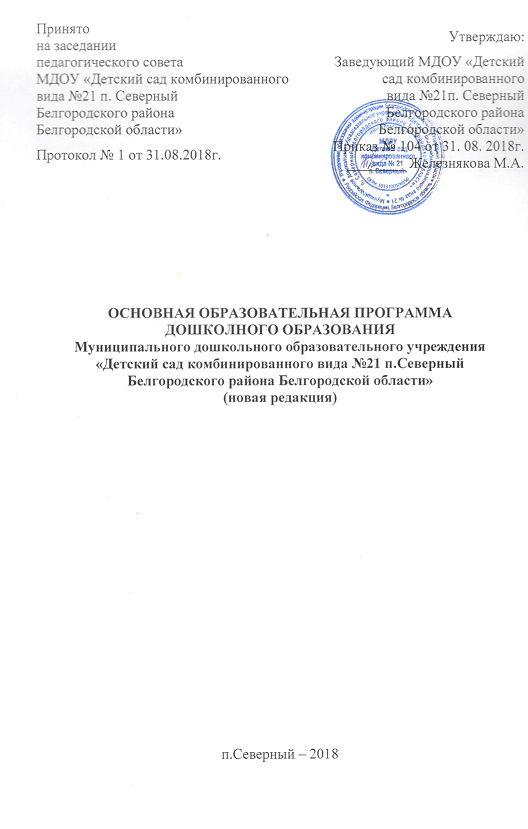 СодержаниеВведениеНазвание программы: Основная образовательная программа дошкольного образования муниципального дошкольного образовательного учреждения «Детский сад  комбинированного вида № 21п. Северный   Белгородского района Белгородской области»Дата утверждения  программы: 31.08.2018 года Разработчики программы:-Бакаева Л.В. – старший воспитатель,-Мамасуева Ю.Н.  – педагог-психолог,-Бондарева М.В. – учитель-логопед, -Чеченева О.А. - музыкальный руководитель, -Бронникова И.А. – инструктор по физической культуре, -Григорьева Ю.В.  – воспитатель.Исполнители программы:  Педагогический коллектив Муниципального  дошкольного образовательного учреждения  «Детский сад  комбинированного  вида №21 п. Северный  Белгородского района Белгородской области»Список используемых  сокращений:     ДО —      дошкольное образование.     МДОУ – муниципальное дошкольное образовательное учреждение    ИКТ —   информационно-коммуникационные технологии.     ОВЗ —   ограниченные возможности здоровья.     ООП —  основная образовательная программа.     ООД –    организованная образовательная деятельность     КГН –     культурно-гигиенические навыки     УМК —  учебно-методический комплект.    ФГОС ДО — федеральный государственный образовательный стандарт       дошкольного образования (Приказ № 1155 от 17 октября 2013 года). I ЦЕЛЕВОЙ РАЗДЕЛ ПРОГРАММЫОбязательная часть1. Пояснительная запискаОсновная  образовательная программа  (далее - Программа) дошкольного образования Муниципального дошкольного образовательного учреждения  «Детский сад комбинированного вида №21 п. Северный Белгородского района Белгородской области» (далее МДОУ) – нормативно-управленческий документ, регламентирующий его жизнедеятельность; структурная и функциональная единица воспитательно-образовательного пространства, объединяющая субъекты педагогического процесса, системы их отношений и условий деятельности. Программа разработана в соответствии со следующими  нормативно - правовыми документами:           Законом РФ от 29.12.2012 г. №273-ФЗ «Об образовании в Российской Федерации»,Федеральным законом от 24 июля . № 124-ФЗ «Об основных гарантиях прав ребенка в Российской Федерации», принятый Государственной Думой 3 июля 1998 года, одобренный Советом Федерации 9 июля 1998 года; Указом Президента РФ от 01.06.2012 г. № 761 «О национальной стратегии действий в интересах детей на 2012 – 2017 годы»; Постановлением Главного государственного санитарного врача РФ от 15 мая 2013г. №26 «Об утверждении СанПиН 2.4.1.3049-13 «Санитарно- эпидемиологические требования к устройству, содержанию и организации режима работы дошкольных образовательных организаций»; Приказом Министерства образования и науки РФ от 30 августа 2013 года №1014 «Об утверждении Порядка организации и осуществления образовательной деятельности по основным общеобразовательным программам - образовательным программам дошкольного образования»; Приказом Министерства образования и науки РФ от 17 октября 2013 года №1155 «Об утверждении федерального государственного образовательного стандарта дошкольного образования»; Письмом Министерства образования и науки РФ от 10 января 2014 года № 08-5 «О соблюдении организациями, осуществляющими образовательную деятельность, требований, установленных федеральным государственным образовательным стандартом дошкольного образования»; Письмом Министерства образования и науки РФ и Департамента государственной политики в сфере общего образования от 13 января 2014 года № 08-10 «Об утверждении Плана действий по обеспечению введения Федерального государственного образовательного стандарта дошкольного образования»; Постановлением Правительства Белгородской области от 30.12.2013 г. № 528-пп «Об утверждении государственной программы Белгородской области «Развитие образования Белгородской области на 2014-2020 годы»; Постановлением Правительства Белгородской области от 28 октября . № 431-пп «Об утверждении Стратегии развития дошкольного, общего и дополнительного образования Белгородской области на 2013-2020 годы»; Приказом управления образования администрации Белгородского района от 07.04.2014 г. №333 «Об утверждении плана действий «дорожной карты» по обеспечению введения ФГОС дошкольного образования Приказом департамента образования Белгородской области №3593 от 27.08.2015г «О внедрении интегрированного курса «Белгородоведение»Уставом МДОУ «Детский сад комбинированного вида № 21 п. Северный Белгородского района Белгородской области»Муниципальное дошкольное образовательное учреждение «Детский сад комбинированного вида №21п. Северный» является звеном муниципальной системы образования Белгородского района, обеспечивающим помощь семье в воспитании детей дошкольного возраста, охране и укреплении их физического и психического здоровья, развитии индивидуальных способностей и необходимой коррекции нарушений развития.       Программа определяет содержание и организацию образовательной деятельности на уровне дошкольного образования, сформирована как программа психолого-педагогической поддержки, позитивной социализации и индивидуализации, развития личности детей дошкольного возраста и определяет комплекс основных характеристик дошкольного образования (объём, содержание и планируемые результаты в виде целевых ориентиров дошкольного образования) в образовательной деятельности МДОУ.         Программа предназначена для оказания помощи родителям (законным представителям) в воспитании детей, охране и укреплении их физического и психического здоровья, в развитии индивидуальных способностей и необходимой коррекции нарушений их развития на уровне дошкольного образования. Содержание Программы обеспечивает развитие личности, мотивации и способностей детей дошкольного возраста (от 3-х до 8 лет) в различных видах деятельности и охватывает следующие структурные единицы, представляющие определенные направлении развития и образования детей (далее - образовательные области): социально - коммуникативное развитие; познавательное развитие; речевое развитие;художественно-эстетическое;физическое развитие. Программа состоит из обязательной части и части, формируемой участниками образовательных отношений. Обе части являются взаимодополняющими и необходимыми с точки зрения реализации требований ФГОС ДО.Программа включает три основных раздела: целевой, содержательный и организационный, в каждом из которых отражается обязательная часть и часть, формируемая участниками образовательных отношений. Объем обязательной части ООП ДО МДОУ составляет не менее 60% от  ее  общего  объема;    объем  части,  формируемой  участниками образовательных  отношений, - не более 40%. Обязательная часть Программы разработана с учетом содержания «Детство» Примерной образовательной программы дошкольного образования / Т.И. Бабаева, А.Г. Гогоберидзе, О.В. Солнцева и др. – СПб.:ООО «Издательство «Детство-Пресс», Издательство РГПУ им. А.И. Герцена, 2014.– 321с. Обязательная часть Программы предполагает комплексность подхода, обеспечивая развитие детей во всех пяти взаимодополняющих образовательных областях.Часть, формируемая участниками образовательных отношений, разработана на основе выбранных участниками образовательных отношений программ, направленных на развитие детей в образовательных областях, видах деятельности и культурных практиках (парциальные образовательные программы), отобранные с учетом приоритетных региональных направлений, климатических особенностей и ориентированные на потребность детей и их родителей.Часть ООП ДО МДОУ, формируемая участниками образовательных  отношений, разработана с учетом следующих парциальных программ:Парциальная программа дошкольного образования «Выходи играть во двор» (образовательная область «Физическое развитие»): методическое пособие / Л.Н. Волошина и др. – Воронеж: Издат-Черноземье. – 2017. – 52с.Духовно-нравственное воспитание дошкольников. Л.Л.Шевченко «Программа духовно-нравственного воспитания дошкольников средствами художественно-продуктивной деятельности» Москва: Школьная пресса, 2009-64с. Данная программа посвящена вопросам реализации ФГОС ДО (образовательных областей «Познавательное развитие») посредством использования парциальной программы «Добрый мир».Парциальная программа дошкольного образования «Здравствуй, мир Белогорья» (образовательная область «Познавательное развитие») Л.В.Серых, Г.А.Репринцева. – Белгород: ООО «Эпицентр», 2018. – 52с.Т.В.Волосовец, Ю.В.Карпова, Т.В.Тимофеева. Парциальная программа дошкольного образования «От Фребеля до робота: растим будущих инжененров» Учебное пособие рекомендовано для осуществления образовательной деятельности в области дошкольного образования УМО Российской академии образования Самара «Издательство АСГАРД» 2017.А также для обеспечения коррекции нарушений развития коррекционных программ: «Программы логопедической работы по преодолению фонетико-фонематического недоразвития у детей», под редакцией Т.Б. Филичевой, Г.В.Чиркиной, Т.В.Тумановой;  Вариативной примерной адаптированной основной образовательной программой для детей с тяжелыми нарушениями речи (общим недоразвитием речи) с 3 до 7 лет Н.В.Нищевой; Программы воспитания и обучения дошкольников с задержкой психического развития под редакцией Л.Б. Баряевой, Е.А. Логиновой. Программа реализуется на государственном языке Российской Федерации - русском. Программа реализуется в течение всего времени пребывания обучающегося в МДОУ.  1.1.1.Цели и задачи реализации программыУчитывая содержание пункта 1 статьи 64 ФЗ- 273 «Об образовании в Российской Федерации» целью Программы является проектирование социальных ситуаций развития ребенка и развивающей предметно-пространственной среды, обеспечивающих позитивную социализацию, мотивацию и поддержку индивидуальности детей через общение, игру, познавательно-исследовательскую деятельность и другие формы активности.Программа содействует взаимопониманию и сотрудничеству между людьми, учитывает разнообразие мировоззренческих подходов, способствует реализации права детей дошкольного возраста на свободный выбор мнений и убеждений, обеспечивает развитие способностей каждого ребенка, формирование и развитие личности ребенка в соответствии с принятыми в семье и обществе духовно-нравственными и социокультурными ценностями в целях интеллектуального, духовно-нравственного, творческого и физического развития человека, удовлетворения его образовательных потребностей и интересов.Цели программы способствуют достижению целей, указанных в пункте 1.5. ФГОС ДО:повышение социального статуса дошкольного образования;обеспечение равенства возможностей для каждого ребенка в получении качественного дошкольного образования;обеспечение государственных гарантий уровня и качества дошкольного образования;сохранение единства образовательного пространства относительно уровня дошкольного образования;позитивная социализация и разностороннее развитие детей дошкольного возраста с учётом их возрастных и индивидуальных особенностей;достижение детьми дошкольного возраста уровня развития необходимого и достаточного для успешного освоения ими образовательных программ начального общего образования на основе индивидуального подхода и специфичных для детей дошкольного возраста видов деятельности.Цели программы достигаются через решение следующих задач (п. 1.6 ФГОС ДО):охрана и укрепление физического и психического здоровья детей, в том числе их эмоционального благополучия обеспечение равных возможностей для полноценного развития каждого ребёнка в период дошкольного детства независимо от места проживания, пола, нации, языка, социального статуса, психофизиологических и других особенностей (в том числе ограниченных возможностей здоровья)обеспечение преемственности целей, задач и содержания образования, реализуемых в рамках образовательных программ различных уровней (далее – преемственность основных образовательных программ дошкольного и начального общего образования)создание благоприятных условий развития детей в соответствии с их возрастными и индивидуальными особенностями и склонностями, развитие способностей и творческого потенциала каждого ребёнка как субъекта отношений с самим собой, другими детьми, взрослыми и миромобъединение обучения и воспитания в целостный образовательный процесс на основе духовно-нравственных и социокультурных ценностей и принятых в обществе правил и норм поведения в интересах человека, семьи, общества формирование общей культуры личности детей, в том числе ценностей здорового образа жизни, развитие их социальных, нравственных, эстетических, интеллектуальных, физических качеств, инициативности, самостоятельности и ответственности ребенка, формирование предпосылок учебной деятельности обеспечение вариативности и разнообразия содержания Программы и организационных форм дошкольного образования, возможности формирования Программ различной направленности с учетом образовательных потребностей, способностей и состояния здоровья детей;формирование социокультурной среды, соответствующей возрастным, индивидуальным, психологическим и физиологическим особенностям детей обеспечение психолого-педагогической поддержки семьи и повышение компетентности родителей (законных представителей) в вопросах развития и образования, охраны и укрепления здоровья детей.
Эти  цели  реализуются  в  процессе  разнообразных  видов  детской  деятельности: игровой, коммуникативной, трудовой, познавательно-исследовательской,  продуктивной,  музыкальной, чтения художественной литературы. Цели Обязательной части ПрограммыПрограмма «Детство» создана авторами как программа обогащенного развития детей дошкольного возраста, обеспечивающая единый процесс социализации — индивидуализации личности через осознание ребенком своих потребностей, возможностей и способностей.Цель программы – создать каждому ребенку в детском саду возможность для развития способностей, широкого взаимодействия с миром, активного практикования в разных видах деятельности, творческой самореализации. Программа направлена на развитие самостоятельности, познавательной и коммуникативной активности, социальной уверенности и ценностных ориентаций, определяющих поведение, деятельность и отношение ребенка к миру.Для достижения цели необходимо решение задач, которые обеспечат:укрепление физического и психического здоровья ребенка;обогащенное развитие ребенка, обеспечивающее единый процесс социализации–индивидуализации с учетом детских потребностей, возможностей и способностей; познавательной, творческой активности и воображения;органическое вхождение ребенка в современный мир;приобщение ребенка к красоте, добру, культуре своей страны и воспитание уважения к другим народам и культурам;Деятельностная природа дошкольника подчеркнута в девизе программы «Чувствовать-Познавать-Творить». Эти слова определяют три взаимосвязанные линии развития ребенка, которые пронизывают все разделы программы, придавая ей целостность и единую направленность, проявляясь в интеграции социально-эмоционального, познавательного и созидательно-творческого отношения дошкольника к миру.Для достижения целей Программы первостепенное значение имеют:     •  забота  о  здоровье,  эмоциональном  благополучии  и  своевременном всестороннем развитии каждого ребенка;• создание в группах атмосферы гуманного и доброжелательного отношения ко всем воспитанникам, что позволяет растить их общительными, добрыми, любознательными, инициативными, стремящимися к самостоятельности и творчеству;      •  максимальное   использование   разнообразных   видов   детской   деятельности, их интеграция в целях повышения эффективности воспитательно-образовательного процесса; •  творческая организация воспитательно-образовательного процесса; • вариативность  использования  образовательного  материала,  позволяющая развивать творчество в соответствии с интересами и наклонностями каждого ребенка;•   уважительное отношение к результатам детского творчества; • единство подходов к воспитанию детей в условиях дошкольного образовательного учреждения и семьи.1.1.2. Принципы и подходы к формированию программы     Основная образовательная программа формируется в соответствии с научными принципами:1.  Развивающего образования, целью которого является развитие ребенка;2.  Научной обоснованности и практической применимости (содержание программы соответствует основным положениям возрастной психологии и дошкольной педагогики);3.  Полноты, необходимости и достаточности (содержание программы позволяет решать поставленные цели и задачи только на необходимом и достаточном материале, максимально приближаться к разумному "минимуму");4. Единства воспитательных, развивающих и обучающих целей и задач процесса образования детей дошкольного возраста, в процессе реализации которых формируются такие знания, умения и навыки, которые имеют непосредственное отношение к развитию детей дошкольного возраста;5.  Интеграции образовательных областей в соответствии с возрастными возможностями и особенностями воспитанников, спецификой и возможностями образовательных областей;6.  Решения программных образовательных задач в совместной деятельности взрослого и детей и самостоятельной деятельности детей не только в рамках непосредственно образовательной деятельности (на занятиях), но и при проведении режимных моментов в соответствии со спецификой дошкольного образования;7.  Построения образовательного процесса на адекватных возрасту формах работы с детьми. Основной формой работы с детьми дошкольного возраста и ведущим видом деятельности для них является игра.Образовательный процесс охватывает все основные направления развития ребенка, а также предусматривает систему мер по охране и укреплению здоровья. Педагоги создают на занятиях и в других формах обучения эмоционально-насыщенную атмосферу. Программа предусматривает реализацию основных принципов дошкольного образования (п. 1.4. ФГОС): полноценное проживание ребенком всех этапов детства (младенческого, раннего и дошкольного возраста), обогащение (амплификация) детского развития;  построение образовательной деятельности на основе индивидуальных особенностей каждого ребенка, при котором сам ребенок становится активным в выборе содержания своего образования, становится субъектом образования (индивидуализация дошкольного образования);  создание и сотрудничество детей и взрослых, признание ребенка полноценным участников (субъектом) образовательных отношений;  поддержка инициативы детей в различных видах деятельности; сотрудничество ДОО с семьей;  приобщение детей к социокультурным нормам, традициям семьи, общества и государства;  формирование познавательных интересов и познавательных действий ребенка в различных видах деятельности;  возрастная адекватность дошкольного образования (соответствие условий, требований, методов возрасту и особенностям развития);  учет этнокультурной ситуации развития детей. В соответствии с ФГОС ДО Программа реализуется с учётом следующих принципов (Примерная основная образовательная программа дошкольного образования (одобренная решением федерального учебно-методического объединения по общему образованию от 20.05.2015г. №2/15):Поддержка разнообразия детства. Программа рассматривает разнообразие как ценность, образовательный ресурс и предполагает использование разнообразия дляобогащения образовательного процесса. Образовательная деятельность выстраивается с учетом региональной специфики, социокультурной ситуации развития каждого ребенка, его возрастных и индивидуальных особенностей, ценностей, мнений и способов их выражения. Сохранение уникальности и самоценности детства как важного этапа в общем развитии человека. Самоценность детства - понимание детства как периода жизни значимого самого по себе, подразумевая полноценное проживание ребенком всех этапов детства (младенческого, раннего и дошкольного детства) при обогащении (амплификации) детского развития. Позитивная социализация ребенка предполагает, что освоение ребенком культурных норм, средств и способов деятельности, культурных образцов поведения и общения с другими людьми, приобщение к традициям семьи, общества, государства происходят в процессе сотрудничества со взрослыми и другими детьми, направленного на создание предпосылок к полноценной деятельности ребенка в изменяющемся мире. Личностно-развивающий и гуманистический характер взаимодействия взрослых и детей предполагает базовую ценностную ориентацию на достоинство каждого участника взаимодействия, уважение и безусловное принятие личности ребенка, доброжелательность, внимание к ребенку, его состоянию, настроению, потребностям, интересам. Личностно-развивающее взаимодействие является неотъемлемой составной частью социальной ситуации развития ребенка в организации, условием его эмоционального благополучия и полноценного развития. Содействие и сотрудничество детей и взрослых, признание ребенка полноценным участником (субъектом) образовательных отношений. Этот принцип предполагает активное участие всех субъектов образовательных отношений - как детей, так и взрослых - в реализации Программы. Каждый участник имеет возможность внести свой индивидуальный вклад в ход игры, занятия, проекта, обсуждения, в планирование образовательного процесса, может проявить инициативу. Принцип содействия предполагает диалогический характер коммуникации между всеми участниками образовательных отношений. Детям предоставляется возможность высказывать свои взгляды, свое мнение, занимать позицию и отстаивать ее, принимать решения и брать на себя ответственность в соответствии со своими возможностями. Сотрудничество с семьей, открытость в отношении семьи, уважение семейных ценностей и традиций, их учет в образовательной деятельности базируется на учёте условий жизни ребенка в семье, понимании проблем, уважении ценностей и традиций семей воспитанников. Программа предполагает разнообразные формы сотрудничества с семьей как в содержательном, так и в организационном планах. Взаимодействие с организациями социализации, образования, охраны здоровья и другими партнерами, которые могут внести вклад в развитие и образование детей, а также использование ресурсов местного сообщества для обогащения детского развития. Предполагается устанавливание партнерских отношений с организациями и лицами, которые могут способствовать обогащению социального и/или культурного опыта детей, приобщению детей к национальным традициям (посещение театров, музеев), к природе и истории родного края; содействовать проведению совместных проектов, экскурсий, праздников, посещению концертов, а также удовлетворению особых потребностей детей, оказанию психолого-педагогической и/или медицинской поддержки в случае необходимости. Индивидуализация дошкольного образования предполагает такое построение образовательной деятельности, которое открывает возможности для индивидуализации образовательного процесса, появления индивидуальной траектории развития каждого ребенка с характерными для данного ребенка спецификой и скоростью, учитывающей его интересы, мотивы, способности и возрастно-психологические особенности. При этом сам ребенок становится активным в выборе содержания своего образования, разных форм активности. Реализация этого принципа предполагает регулярное наблюдение за развитием ребенка, сбор данных о нем, анализ его действий и поступков; помощь ребенку в сложной ситуации; предоставление ребенку возможности выбора в разных видах деятельности, акцентирование внимания на инициативности, самостоятельности и активности ребенка. Возрастная адекватность образования. Этот принцип предполагает подбор педагогами содержания и методов дошкольного образования в соответствии с возрастными особенностями детей, использование специфических видов детской деятельности (игры, коммуникативной и познавательно-исследовательской деятельности, творческую активность, обеспечивающую художественно-эстетическое развитие ребенка), опираясь на особенности возраста и задачи развития, которые должны быть решены в дошкольном возрасте. Деятельность педагога является мотивирующей и соответствует психологическим законам развития ребенка, учитывая его индивидуальные интересы, особенности и склонности. Развивающее вариативное образование. Этот принцип предполагает, что образовательное содержание предлагается ребенку через разные виды деятельности с учетом его актуальных и потенциальных возможностей усвоения этого содержания и совершения им тех или иных действий, с учетом его интересов, мотивов и способностей. Данный принцип предполагает работу педагога с ориентацией на зону ближайшего развития ребенка (Л.С. Выготский), что способствует развитию, расширению как явных, так и скрытых возможностей ребенка. Полнота содержания и интеграция отдельных образовательных областей. В соответствии ФГОС ДО Программа предполагает всестороннее социальнокоммуникативное, познавательное, речевое, художественно-эстетическое и физическое развитие детей посредством различных видов детской активности. Деление Программы на образовательные области не означает, что каждая образовательная область осваивается ребенком по отдельности. Содержание образовательной деятельности в одной конкретной области тесно связано с другими областями. Инвариантность ценностей и целей при вариативности средств реализации и достижения целей Программы. Задаваемые инвариантные ценности и ориентиры Программы являются научно-методическими опорами, при этом соблюдается право выбора способов их достижения, выбора образовательных программ, учитывающих многообразие конкретных социокультурных, географических, климатических условий реализации Программы, разнородность состава групп воспитанников, их особенностей и интересов, запросов родителей (законных представителей), интересов и предпочтений педагогов и т.п. Программа сформирована на основе требований ФГОС ДО, предъявляемых к структуре образовательной программы дошкольного образования и ее объёму.Принципы Обязательной части Программы (образовательная программа «Детство»)полноценное проживание ребёнком всех этапов детства, обогащение (амплификация) детского развития;построение образовательной деятельности на основе индивидуальных особенностей каждого ребенка;содействие и сотрудничество детей и взрослых;формирования познавательных интересов и познавательных действий ребенка в различных видах деятельности;возрастной адекватности дошкольного образования (соответствия условий, требований, методов возрасту и особенностям развития);учёта этнокультурной ситуации развития детей.Именно ориентация программы на субъектное развитие ребенка делает дошкольника не просто центром образовательных практик и взаимодействий, а источником изменений, не узнав и не поняв которые невозможно проектировать какие бы то ни было инновационные преобразования.Содержание Программы построено с учетом следующих методологических подходов. Деятельностный подход: организация образовательного процесса строится на основе ведущих видов детской деятельности: общении, игре, познавательно-исследовательской деятельности - как сквозных механизмах развития ребенка. Деятельность развивается от возраста к возрасту, меняются ее содержание и форма.Для детей дошкольного возраста (3 года - 8 лет):-игровая деятельность (включая сюжетно-ролевую игру как ведущую деятельность детей дошкольного возраста, а также игру с правилами и другие виды игры);-коммуникативная (общение и взаимодействие со взрослыми и сверстниками);-познавательно-исследовательская (исследования объектов окружающего мира и экспериментирования с ними;  восприятие художественной литературы и фольклора);- самообслуживание и элементарный бытовой труд (в помещении и на улице);- конструирование из разного материала, включая конструкторы, модули, бумагу, природный и иной материал;- изобразительная (рисования, лепки, аппликации);-музыкальная (восприятие и понимание смысла музыкальных произведений, пение, музыкально-ритмические движения, игры на детских музыкальных инструментах);-двигательная (овладение основными движениями) активность ребенка;- восприятие художественной литературы и фольклора.Культурно-исторический подход определяет развитие ребенка как «процесс формирования человека или личности, совершающийся путем возникновения на каждой ступени новых качеств, специфических для человека, подготовленных всем предшествующим ходом развития, но не содержащихся в готовом виде на более ранних ступенях». Выготский Л.С. Педагогическая психология. – М.: Педагогика, 1991. Личностный подход исходит из положения, что в основе развития лежит, прежде всего, эволюция поведения и интересов ребенка, изменение структуры направленности поведения. Поступательное развитие ребенка главным образом происходит за счет его личностного развития. В дошкольном возрасте социальные мотивы поведения развиты еще слабо, а потому в этот возрастной период деятельность мотивируется в основном непосредственными мотивами. Исходя из этого, предлагаемая ребенку деятельность должна быть для него осмысленной, только в этом случае она будет оказывать на него развивающее воздействие. Для успешной реализации Программы должны быть обеспечены следующие психолого-педагогические условия: ● уважение педагогов к человеческому достоинству воспитанников, формирование и поддержка их положительной самооценки, уверенности в собственных возможностях и способностях;● использование в образовательном процессе форм и методов работы с детьми, соответствующих их возрастным и индивидуальным особенностям (недопустимость как искусственного ускорения, так и искусственного замедления развития детей);● построение образовательного процесса на основе взаимодействия взрослых с детьми, ориентированного на интересы и возможности каждого ребёнка и учитывающего социальную ситуацию его развития;● поддержка педагогами положительного, доброжелательного отношения детей друг к другу и взаимодействия детей друг с другом в разных видах деятельности; ● поддержка инициативы и самостоятельности детей в специфических для них видах деятельности;● возможность выбора детьми материалов,  видов активности, участников совместной деятельности и общения;● защита детей от всех форм физического и психического насилия; ● поддержка дошкольной организацией и педагогами родителей дошкольников в воспитании детей, охране и укреплении их здоровья, вовлечение семей воспитанников непосредственно в образовательный процессУсловия реализации основной образовательной программы дошкольного образования МДОУПринципы организации коррекционной работы:единства диагностики и коррекции отклонений в развитии;коррекции и компенсации, позволяющий определить адресные коррекционно-развивающие технологии в зависимости от структуры и выраженности нарушения;деятельностный принцип, определяющий ведущую деятельность, стимулирующую психическое и личностное развитие ребенка с ОВЗ.    Обеспечение коррекции нарушений развития и социальная адаптация воспитанников с ОВЗ, содержание дошкольного образования и условия организации обучения и воспитания детей с ОВЗ определяются адаптированной основной образовательной программой дошкольного образования (и/ или адаптированной образовательной программой), которая обеспечивает развитие личности детей дошкольного возраста с ОВЗ в различных видах общения и деятельности с учетом возрастных, индивидуальных психологических и физиологических особенностей.1.1.3. Значимые для разработки основной образовательной программы характеристикиОсновные участники реализации Программы: педагоги, обучающиеся, родители (законные представители).Социальными заказчиками реализации Программы как комплекса образовательных услуг выступают, в первую очередь, родители  (законные представители) обучающихся, как гаранты реализации прав ребенка на уход, присмотр и оздоровление, воспитание и обучение.   Преобладающее количество составляют полные семьи. Общие сведения об образовательном учреждении     Муниципальное дошкольное образовательное учреждение «Детский сад комбинированного вида №21 п. Северный Белгородского района Белгородской области» (далее - Учреждение), создано по Постановлению главы администрации Белгородского района от 22.04.2004г № 301, на материально-технической базе МДОУ «Детский сад общеразвивающего вида №21 п. Северный». Учредителем Учреждения является – муниципальный район «Белгородский район» Белгородской области, от имени и в интересах которого действует  администрация Белгородского района. Функции  и полномочия учредителя осуществляет Управление образования администрации Белгородского района Белгородской области (далее – Учредитель). Юридический адрес Учредителя: 308519,  Белгородская область, Белгородский район, п. Северный, ул. Олимпийская, д.8б.Фактический адрес: 308519, Белгородская область, Белгородский район, п. Северный, ул. Олимпийская, д.8б.    Учреждение несет в установленном законодательством Российской Федерации порядке ответственность за:- выполнение функций, определенных уставом; реализацию в полном объеме основной общеобразовательной программы дошкольного образования;- качество реализуемых образовательных программ;- качество образования своих воспитанников;-соответствие применяемых форм, методов и средств организации образовательного процесса возрастным, психофизиологическим особенностям, склонностям, способностям, интересам и потребностям детей;- жизнь и здоровье детей и работников Учреждения во время образовательного процесса;- нарушение прав и свобод детей и работников Учреждения. Общая площадь помещений -1129 кв. м.; общая площадь территории – 4831 кв. м. По периметру участка детского сада выполнено ограждение. Территория участка имеет наружное электрическое освещение. В весенне-летний период на всей территории детского сада высаживаются цветущие растения, оформляются клумбы и цветники. За каждой возрастной группой закреплён определённый участок, оснащенный теневыми навесами, песочницами, скамейками, столами и  оборудованием для двигательной деятельности. Развивающая предметно-пространственная среда учреждения оборудована с учетом возрастных особенностей детей. Все элементы среды связаны между собой по содержанию, масштабу и художественному решению.В МДОУ имеются: кабинет заведующего, методический кабинет, Музыкально - физкультурный зал,  спортивная площадка на улице, участки для прогулок детей, групповые помещения с учетом возрастных особенностей детей, пищеблок, прачечная, гладильная.  Площадь помещений и участков детского сада, а также их состояние соответствуют санитарным нормам. Ближайшее окружение МДОУ – МДОУ «Детский сад общеразвивающего вида №9 п. Северный»; МОУ «Северная СОШ № 1», МОУ «Северная СОШ № 2»,Северная библиотека, ДК п. Северный, ФОК п.Северный. Это создает благоприятные возможности для обогащения деятельности МДОУ, расширяет спектр возможностей по организации физкультурно-оздоровительной, художественно-эстетической, социально - личностной работы, осуществлению сотрудничества с педагогическими коллективами, способствует созданию положительного имиджа детского сада среди жителей поселка.Воспитание и обучение в МДОУ  ведется на русском языке.При  разработке основной образовательной программы МДОУ «Детский сад комбинированного вида №21п. Северный» учитывались следующие критерии деятельности:детский контингент  поселка;кадровый состав пелагических работников учреждения;социальный заказ родителей (законных представителей);контингент родителей;культурно-образовательные особенности поселка;- условия, созданные в МДОУ для реализации целей и задач Программы.  Для осуществления профессиональной коррекции нарушений речи воспитанников формируется и функционирует логопедический пункт. Основными задачами логопедического пункта являются:- своевременное выявление нарушений развития речи воспитанников;- определение их уровня и характера;- устранение этих нарушений;- распространение специальных знаний по логопедии среди педагогических работников, родителей (законных представителей). Число детей, посещающих логопункт составляет  10 человек.  Основные формы работы с детьми – индивидуальные и подгрупповые занятия. Подгруппы формируются с учетом возраста и имеющихся речевых нарушений у детей.   МДОУ «Детский сад комбинированного вида № 21 п. Северный»  самостоятельно в выборе форм,  средств и  методов организации   образовательной деятельности и воспитания детей   в пределах,  определенных Законом РФ «Об образовании в Российской Федерации».Нормативные сроки освоения основной образовательной программы, дополнительных и коррекционных программ определены   лицензией.Общие сведения о коллективе детей, работников, родителей.Возрастные и индивидуальные особенности контингентавоспитанников  образовательного  учрежденияОсновными участниками реализации программы  являются: дети  от 3-х до 8 лет, родители (законные представители), педагоги.Продолжительность пребывания детей в ДОО, режим работы определены в соответствии с Уставом учреждения, объёмом решаемых задач образовательной деятельности: пятидневная рабочая неделя в группах  комбинированной направленности с 12-часовым  пребыванием  детей  (с 7.00 до 19.00 часов),  в группе кратковременного пребывания детей младшего дошкольного возраста: 3 раза в неделю, 3 часовое пребывание.Предельная  наполняемость групп определяется с учётом возраста детей, их состояния здоровья, спецификой реализации Программы.  Образовательная деятельность по Программе  осуществляется в группах: - общеразвивающей направленности (реализация образовательной программы дошкольного образования); - комбинированной направленности (совместное образование здоровых детей и детей с тяжелыми нарушениями речи в соответствии с Основной образовательной программой дошкольного образования, Адаптированной образовательной программой для детей с тяжелыми нарушениями речи). В группы любой направленности при этом включаются воспитанники одного возраста:- 2-я младшая группа (с 3 до 4 лет);- средняя группа (с 4 до 5 лет);- старшая группа (с 5 до 6 лет);-подготовительная группа (с 6 до 8 лет). Образовательный процесс осуществляется с учетом индивидуальных  и возрастных особенностей детей.      Социальный  статус родителейСоциальными заказчиками деятельности учреждения являются в первую очередь родители воспитанников. Поэтому коллектив МДОУ создает доброжелательную, психологически комфортную атмосферу, в основе которой лежит определенная система взаимодействия с родителями, взаимопонимание и сотрудничество.Состав педагогических кадровРеализация основной образовательной  программы в МДОУ  осуществляется квалифицированными педагогическими кадрами. Кадровый потенциал педагогов позволяет выстраивать работу детского сада на высоком профессиональном уровне.  Детский сад  полностью  укомплектован кадрами. Воспитательно-образовательную работу осуществляют 15 педагогов.          Повышению качества воспитательно - образовательного процесса и профессиональной компетентности педагогов способствуют разнообразные формы работы и методические мероприятия: педсоветы, методические объединения, семинары, консультации, семинары-практикумы, смотры–конкурсы, открытые показы мероприятий, анкетирование, участие в конкурсах, в работе творческих групп.Педагоги проявляют профессиональную активность, принимают участие в смотрах-конкурсах разного уровня, в работе творческих групп, организационных комитетах, анкетировании.Климатические особенностиПри организации образовательного процесса учитываются климатические особенности региона. Белгородская область – средняя полоса России: время начала и окончания тех или иных сезонных явлений (листопад, таяние снега и т. д.) и интенсивность их протекания; состав флоры и фауны; длительность светового дня; погодные условия и т. д. Основными чертами климата являются: умеренно холодная зима и сухое жаркое лето. В холодное время года пребывание детей на открытом воздухе уменьшается. В теплое время года жизнедеятельность детей, преимущественно, организуется на открытом воздухе. Исходя из климатических особенностей региона, режим дня составляется в с оответствии с выделением двух периодов: холодный период (сентябрь-май); теплый период (июнь-август). Характеристика возрастных особенностей детей Оптимальному и эффективному конструированию образовательного процесса дошкольного образовательного учреждения способствует понимание характерных возрастных особенностей развития детей дошкольного возраста.Младшая группа   (от 3 до 4 лет)  В возрасте 3–4 лет ребенок постепенно выходит за пределы семейного  круга. Его общение становится внеситуативным. Взрослый становится для  ребенка не только членом семьи, но и носителем определенной общественной функции. Желание ребенка выполнять такую же функцию приводит  к  противоречию  с  его  реальными  возможностями.  Это  противоречие  разрешается  через  развитие  игры,  которая  становится  ведущим  видом  деятельности в дошкольном возрасте.  Главной особенностью игры является ее условность: выполнение одних  действий с одними предметами предполагает их отнесенность к другим действиям с другими предметами. Основным содержанием игры младших дошкольников являются действия с игрушками и предметами-заместителями.  Продолжительность игры небольшая. Младшие дошкольники ограничиваются игрой с одной-двумя ролями и простыми, неразвернутыми сюжетами.  Игры с правилами в этом возрасте только начинают формироваться. Изобразительная деятельность ребенка зависит от его представлений  о  предмете.  В  этом  возрасте  они  только  начинают  формироваться. Графические образы бедны. У одних детей в изображениях отсутствуют  детали,  у  других  рисунки  могут  быть  более  детализированы.  Дети  уже  могут использовать цвет. Большое  значение  для  развития  мелкой  моторики  имеет  лепка.  Младшие дошкольники способны под руководством взрослого вылепить  простые предметы. Известно, что аппликация оказывает положительное влияние на развитие  восприятия. В этом возрасте детям доступны простейшие виды аппликации. Конструктивная деятельность в младшем дошкольном возрасте ограничена возведением несложных построек по образцу и по замыслу. В младшем дошкольном возрасте развивается перцептивная деятельность.  Дети  от  использования  предэталонов  —  индивидуальных  единиц  восприятия, переходят к сенсорным эталонам — культурно-выработанным средствам восприятия. К концу младшего дошкольного возраста дети могут  воспринимать до 5 и более форм предметов и до 7 и более цветов, способны дифференцировать предметы по величине, ориентироваться в пространстве  группы детского сада, а при определенной организации образовательного  процесса — и в помещении всего дошкольного учреждения. Развиваются  память  и  внимание.  По  просьбе  взрослого  дети  могут  запомнить  3–4  слова  и  5–6  названий  предметов.  К  концу  младшего  дошкольного  возраста  они  способны  запомнить  значительные  отрывки  из  любимых произведений. Продолжает развиваться наглядно-действенное мышление. При этом  преобразования   ситуаций   в   ряде   случаев   осуществляются   на   основе  целенаправленных  проб  с  учетом  желаемого  результата.  Дошкольники  способны  установить  некоторые  скрытые  связи  и  отношения  между  предметами. В младшем дошкольном возрасте начинает развиваться воображение,  которое особенно наглядно проявляется в игре, когда одни объекты выступают в качестве заместителей других. Взаимоотношения  детей  обусловлены  нормами  и  правилами.  В  результате целенаправленного воздействия они могут усвоить относительно  большое  количество  норм,  которые  выступают  основанием  для  оценки  собственных действий и действий других детей.Взаимоотношения детей ярко проявляются в игровой деятельности.  Они  скорее  играют  рядом,  чем  активно  вступают  во  взаимодействие.  Однако уже в этом возрасте могут наблюдаться устойчивые избирательные  взаимоотношения. Конфликты между детьми возникают преимущественно  по поводу игрушек. Положение ребенка в группе сверстников во многом  определяется мнением воспитателя. В  младшем  дошкольном  возрасте  можно  наблюдать  соподчинение  мотивов  поведения  в  относительно  простых  ситуациях.  Сознательное  управление поведением только начинает складываться; во многом поведение ребенка еще ситуативно. Вместе с тем можно наблюдать и случаи  ограничения собственных побуждений самим ребенком, сопровождаемые  словесными указаниями. Начинает развиваться самооценка, при этом дети  в значительной мере ориентируются на оценку воспитателя. Продолжает  развиваться также их половая идентификация, что проявляется в характере  выбираемых игрушек и сюжетов. Средняя группа  (от 4 до 5 лет)В игровой деятельности детей среднего дошкольного возраста появляются ролевые взаимодействия. Они указывают на то, что дошкольники  начинают отделять себя от принятой роли. В процессе игры роли могут  меняться. Игровые действия начинают выполняться не ради них самих,  а ради смысла игры. Происходит разделение игровых и реальных взаимодействий детей.Значительное развитие получает изобразительная деятельность. Рисунок  становится  предметным  и  детализированным.  Графическое  изображение человека характеризуется наличием туловища, глаз, рта, носа, волос, иногда  одежды и ее деталей. Совершенствуется техническая сторона изобразительной деятельности. Дети могут рисовать основные геометрические фигуры,  вырезать ножницами, наклеивать изображения на бумагу и т. д.Усложняется конструирование. Постройки могут включать 5–6 деталей.  Формируются  навыки  конструирования  по  собственному  замыслу,  а также планирование последовательности действий. Двигательная сфера ребенка характеризуется позитивными изменениями мелкой и крупной моторики. Развиваются ловкость, координация движений. Дети в этом возрасте лучше, чем младшие дошкольники, удерживают равновесие, перешагивают через небольшие преграды. Усложняются игры с мячом. К концу среднего дошкольного возраста восприятие детей становится  более развитым. Они оказываются способными назвать форму, на которую похож тот или иной предмет. Могут вычленять в сложных объектах  простые формы и из простых форм воссоздавать сложные объекты. Дети  способны упорядочить группы предметов по сенсорному признаку — величине, цвету; выделить такие параметры, как высота, длина и ширина.  Совершенствуется ориентация в пространстве. Возрастает объем памяти. Дети запоминают до 7–8 названий предметов. Начинает складываться произвольное запоминание: дети способны  принять задачу на запоминание, помнят поручения взрослых, могут выучить небольшое стихотворение и т. д. Начинает  развиваться  образное  мышление.  Дети  способны  использовать простые схематизированные изображения для решения несложных  задач. Дошкольники могут строить по схеме, решать лабиринтные задачи.  Развивается предвосхищение. На основе пространственного расположения объектов дети могут сказать, что произойдет в результате их взаимодействия.  Однако при этом им трудно встать на позицию другого наблюдателя и во  внутреннем плане совершить мысленное преобразование образа. Для детей этого возраста особенно характерны известные феномены  Ж. Пиаже: сохранение количества, объема и величины. Например, если им  предъявить три черных кружка из бумаги и семь белых кружков из бумаги  и спросить: «Каких кружков больше — черных или белых?», большинство  ответят, что белых больше. Но если спросить: «Каких больше — белых или  бумажных?», ответ будет таким же — больше белых. Продолжает развиваться воображение. Формируются такие его особенности, как оригинальность и произвольность. Дети могут самостоятельно придумать небольшую сказку на заданную тему. Увеличивается устойчивость внимания. Ребенку оказывается доступной  сосредоточенная деятельность в течение 15–20 минут. Он способен удерживать в памяти при выполнении каких-либо действий несложное условие. В  среднем  дошкольном  возрасте  улучшается  произношение  звуков  и  дикция.  Речь  становится  предметом  активности  детей.  Они  удачно различают голоса животных, интонационно выделяют речь тех или иных  персонажей. Интерес вызывают ритмическая структура речи, рифмы. Развивается грамматическая сторона речи. Дошкольники занимаются словотворчеством на основе грамматических правил. Речь детей при взаимодействии друг с другом носит ситуативный характер, а при общении  с взрослым становится внеситуативной. Изменяется содержание общения ребенка и взрослого. Оно выходит  за пределы конкретной ситуации, в которой оказывается ребенок. Ведущим  становится познавательный мотив. Информация, которую ребенок получает в процессе общения, может быть сложной и трудной для понимания,  но она вызывает у него интерес. У детей формируется потребность в уважении со стороны взрослого,  для  них  оказывается  чрезвычайно  важной  его  похвала.  Это  приводит  к  их  повышенной  обидчивости  на  замечания.  Повышенная  обидчивость  представляет собой возрастной феномен.Взаимоотношения со сверстниками характеризуются избирательностью,  которая выражается в предпочтении одних детей другим. Появляются постоянные партнеры по играм. В группах начинают выделяться лидеры. Появляются конкурентность, соревновательность. Последняя важна для сравнения  себя с другим, что ведет к развитию образа Я ребенка, его детализации. Основные достижения возраста связаны с развитием игровой деятельности; появлением ролевых и реальных взаимодействий; с развитием изобразительной деятельности; конструированием по замыслу, планированием; совершенствованием восприятия, развитием образного мышления и воображения,  эгоцентричностью  познавательной  позиции;  развитием памяти, внимания, речи, познавательной мотивации; формированием потребности в  уважении со стороны взрослого, появлением обидчивости, конкурентности,  соревновательности со сверстниками; дальнейшим развитием образа Я ребенка, его детализацией. Старшая группа   (от 5 до 6 лет)Дети шестого года жизни уже могут распределять роли до начала игры  и строить свое поведение, придерживаясь роли. Игровое взаимодействие  сопровождается речью, соответствующей и по содержанию, и интонационно  взятой  роли.  Речь,  сопровождающая  реальные  отношения  детей,  отличается от ролевой речи. Дети начинают осваивать социальные отношения и понимать подчиненность позиций в различных видах деятельности  взрослых,  одни  роли  становятся  для  них  более  привлекательными,  чем  другие. При распределении ролей могут возникать конфликты, связанные  с субординацией ролевого поведения. Наблюдается организация игрового  пространства, в котором выделяются смысловой «центр» и «периферия».  (В  игре  «Больница»  таким  центром  оказывается  кабинет  врача,  в  игре  «Парикмахерская» — зал стрижки, а зал ожидания выступает в качестве  периферии  игрового  пространства.)  Действия  детей  в  играх  становятся  разнообразными. Развивается изобразительная деятельность детей. Это возраст наиболее  активного  рисования.  В  течение  года  дети  способны  создать  до  двух тысяч рисунков. Рисунки могут быть самыми разными по содержанию: это и жизненные впечатления детей, и воображаемые ситуации, и  иллюстрации к фильмам и книгам. Обычно рисунки представляют собой  схематичные  изображения  различных  объектов,  но  могут  отличаться  оригинальностью  композиционного  решения,  передавать  статичные  и  динамичные   отношения.   Рисунки   приобретают   сюжетный   характер;  достаточно  часто  встречаются  многократно  повторяющиеся  сюжеты  с  небольшими или, напротив, существенными изменениями. Изображение  человека становится более детализированным и пропорциональным. По  рисунку  можно  судить  о  половой  принадлежности  и  эмоциональном  состоянии изображенного человека. Конструирование  характеризуется  умением  анализировать  условия,  в которых протекает эта деятельность. Дети используют и называют различные детали деревянного конструктора. Могут заменить детали постройки в зависимости от имеющегося материала. Овладевают обобщенным  способом  обследования  образца.  Дети  способны  выделять  основные  части предполагаемой постройки.  Конструктивная деятельность может  осуществляться на основе схемы, по замыслу и по условиям. Появляется  конструирование в ходе совместной деятельности. Дети могут конструировать из бумаги, складывая ее в несколько раз  (два, четыре, шесть сгибаний); из природного материала. Они осваивают  два способа конструирования: 1) от природного материала к художественному образу (ребенок «достраивает» природный материал до целостного  образа, дополняя его различными деталями); 2) от художественного образа  к природному материалу (ребенок подбирает необходимый материал, для  того чтобы воплотить образ). Продолжает совершенствоваться восприятие цвета, формы и величины,  строения  предметов;  систематизируются  представления  детей.  Они  называют не только основные цвета и их оттенки, но и промежуточные  цветовые оттенки; форму прямоугольников, овалов, треугольников. Воспринимают величину объектов, легко выстраивают в ряд — по возрастанию  или убыванию — до 10 различных предметов. Однако  дети  могут  испытывать  трудности  при  анализе  пространственного  положения  объектов,  если  сталкиваются  с  несоответствием  формы и их пространственного расположения. Это свидетельствует о том,  что в различных ситуациях восприятие представляет для дошкольников  известные сложности, особенно если они должны одновременно учитывать несколько различных и при этом противоположных признаков. В  старшем  дошкольном  возрасте  продолжает  развиваться  образное  мышление. Дети способны не только решить задачу в наглядном плане, но  и совершить преобразования объекта, указать, в какой последовательности объекты вступят во взаимодействие и т. д. Однако подобные решения  окажутся правильными только в том случае, если дети будут применять  адекватные  мыслительные  средства.  Среди  них  можно  выделить  схематизированные представления, которые возникают в процессе наглядного моделирования; комплексные представления, отражающие представления  детей  о  системе  признаков,  которыми  могут  обладать  объекты,  а  также представления, отражающие стадии преобразования различных объектов и  явлений  (представления  о  цикличности  изменений):  представления  о смене времен года, дня и ночи, об увеличении и уменьшении объектов  в  результате  различных  воздействий,  представления  о  развитии  и  т. д.  Кроме того, продолжают совершенствоваться обобщения, что является  основой  словесно-логического  мышления.  В  дошкольном  возрасте  у  детей еще отсутствуют представления о классах объектов. Дети группируют объекты по признакам, которые могут изменяться, однако начинают формироваться  операции  логического  сложения  и  умножения  классов.  Так,  например,  старшие  дошкольники  при  группировке  объектов  могут  учитывать два признака: цвет и форму (материал) и т. д. Как показали исследования отечественных психологов, дети старшего  дошкольного возраста способны рассуждать и давать адекватные причинные объяснения, если анализируемые отношения не выходят за пределы  их наглядного опыта. Развитие воображения в этом возрасте позволяет детям сочинять достаточно оригинальные и последовательно разворачивающиеся истории.  Воображение будет активно развиваться лишь при условии проведения  специальной работы по его активизации. Продолжают развиваться устойчивость, распределение, переключаемость внимания. Наблюдается переход от непроизвольного к произвольному вниманию. Продолжает совершенствоваться речь, в том числе ее звуковая сторона.  Дети  могут  правильно  воспроизводить  шипящие,  свистящие  и  сонорные  звуки. Развиваются фонематический слух, интонационная выразительность  речи при чтении стихов в сюжетно-ролевой игре и в повседневной жизни. Совершенствуется   грамматический   строй   речи.   Дети   используют  практически все части речи, активно занимаются словотворчеством. Богаче  становится лексика: активно используются синонимы и антонимы. Развивается связная речь. Дети могут пересказывать, рассказывать по  картинке, передавая не только главное, но и детали. Достижения  этого  возраста  характеризуются  распределением  ролей  в игровой деятельности; структурированием игрового пространства; дальнейшим развитием изобразительной деятельности, отличающейся высокой продуктивностью; применением в конструировании обобщенного способа обследования  образца;  усвоением  обобщенных  способов  изображения  предметов одинаковой формы. Восприятие в этом возрасте характеризуется анализом сложных форм  объектов;  развитие  мышления  сопровождается  освоением  мыслительных  средств  (схематизированные  представления,  комплексные  представления,  представления  о  цикличности  изменений);  развиваются  умение  обобщать,  причинное мышление, воображение, произвольное внимание, речь, образ Я. Подготовительная к школе группа  (от 6 до 7 (8) лет)В  сюжетно-ролевых  играх  дети  подготовительной  к  школе  группы  начинают  осваивать  сложные  взаимодействия  людей,  отражающие  характерные значимые жизненные ситуации, например, свадьбу, рождение  ребенка, болезнь, трудоустройство и т. д. Игровые  действия  детей  становятся  более  сложными,  обретают  особый  смысл,  который  не  всегда  открывается  взрослому.  Игровое  пространство   усложняется.   В   нем   может   быть   несколько   центров,  каждый  из  которых  поддерживает  свою  сюжетную  линию.  При  этом  дети  способны  отслеживать  поведение  партнеров  по  всему  игровому  пространству  и  менять  свое  поведение  в  зависимости  от  места  в  нем.  Так,  ребенок  уже  обращается  к  продавцу  не  просто  как  покупатель,  а  как  покупатель-мама  или  покупатель-шофер  и  т. п.  Исполнение  роли  акцентируется не только самой ролью, но и тем, в какой части игрового пространства эта роль воспроизводится. Например, исполняя роль  водителя  автобуса,  ребенок  командует  пассажирами  и  подчиняется  инспектору ГИБДД. Если логика игры требует появления новой роли,  то ребенок может по ходу игры взять на себя новую роль, сохранив при  этом роль, взятую ранее. Дети могут комментировать исполнение роли  тем или иным участником игры. Образы из окружающей жизни и литературных произведений, передаваемые  детьми  в  изобразительной  деятельности,  становятся  сложнее. Рисунки приобретают более детализированный характер, обогащается  их цветовая гамма. Более явными становятся различия между рисунками  мальчиков и девочек. Мальчики охотно изображают технику, космос, военные действия и т. п. Девочки обычно рисуют женские образы: принцесс,  балерин,  моделей  и  т. д.  Часто  встречаются  и  бытовые  сюжеты:  мама  и  дочка, комната и т. д.  Изображение  человека  становится  еще  более  детализированным  и  пропорциональным. Появляются пальцы на руках, глаза, рот, нос, брови,  подбородок. Одежда может быть украшена различными деталями. При правильном педагогическом подходе у дошкольников формируются  художественно-творческие способности в изобразительной деятельности. К подготовительной к школе группе дети в значительной степени осваивают конструирование из строительного материала. Они свободно владеют обобщенными способами анализа как изображений, так и построек;  не только анализируют основные конструктивные особенности различных  деталей, но и определяют их форму на основе сходства со знакомыми им  объемными  предметами.  Свободные  постройки  становятся  симметричными и пропорциональными, их строительство осуществляется на основе  зрительной ориентировки.  Дети  быстро  и  правильно  подбирают  необходимый  материал.  Они  достаточно точно представляют себе последовательность, в которой будет  осуществляться постройка, и материал, который понадобится для ее выполнения; способны выполнять различные по степени сложности постройки  как по собственному замыслу, так и по условиям. В этом возрасте дети уже могут освоить сложные формы сложения из  листа бумаги и придумывать собственные, но этому их нужно специально  обучать. Данный вид деятельности не просто доступен детям — он важен  для углубления их пространственных представлений. Усложняется конструирование из природного материала. Дошкольникам уже доступны целостные композиции по предварительному замыслу,  которые могут передавать сложные отношения, включать фигуры людей  и животных. У  детей  продолжает  развиваться  восприятие,  однако  они  не  всегда  могут одновременно учитывать несколько различных признаков. Развивается образное мышление, однако воспроизведение метрических отношений затруднено. Это легко проверить, предложив детям воспроизвести на листе бумаги образец, на котором нарисованы девять точек,  расположенных не на одной прямой. Как правило, дети не воспроизводят  метрические отношения между точками: при наложении рисунков друг на  друга точки детского рисунка не совпадают с точками образца. Продолжают  развиваться  навыки  обобщения  и  рассуждения,  но  они  в значительной степени ограничиваются наглядными признаками ситуации. Продолжает развиваться воображение, однако часто приходится констатировать снижение развития воображения в этом возрасте в сравнении  со старшей группой. Это можно объяснить различными влияниями, в том  числе и средств массовой информации, приводящими к стереотипности  детских образов. Продолжает  развиваться  внимание  дошкольников,  оно  становится  произвольным.  В  некоторых  видах  деятельности  время  произвольного  сосредоточения достигает 30 минут. У  дошкольников  продолжает  развиваться  речь:  ее  звуковая  сторона,  грамматический строй, лексика. Развивается связная речь. В высказываниях  детей отражаются как расширяющийся словарь, так и характер обобщений,  формирующихся  в  этом  возрасте.  Дети  начинают  активно  употреблять  обобщающие существительные, синонимы, антонимы, прилагательные и т. д.                      В результате правильно организованной образовательной работы у детей развиваются диалогическая и некоторые виды монологической речи. В подготовительной к школе группе завершается дошкольный возраст.  Его основные достижения связаны с освоением мира вещей как предметов  человеческой культуры; освоением форм позитивного общения с людьми;  развитием половой идентификации, формированием позиции школьника.   К  концу  дошкольного  возраста  ребенок  обладает  высоким  уровнем  познавательного и личностного развития, что позволяет ему в дальнейшем  успешно учиться в школе.  К особенностям осуществления образовательного процесса в ДОО относятся:- осуществление образовательного процесса по двум режимам работы  каждой возрастной группе (12-ти часового и 10.5 часового пребывания); - группы функционируют в режиме 5-дневной рабочей недели; Детский сад постоянно работает над поддержанием и укреплением материально-технической базы. Педагоги,  специалисты детского сада уделяют  большое  внимание созданию развивающей предметно-пространственной среды, учитывают  возрастные особенности воспитанников, их потребности и интересы. Характеристика детей старшего дошкольного возраста,посещающих логопедический пункт МДОУХарактеристика детей с фонетико-фонематическим недоразвитием речи.На логопедический пункт МДОУ зачисляются дети с фонетико - фонематическим недоразвитием речи. Фонетико-фонематическое недоразвитие - это нарушение процессов формирования произносительной системы родного языка у детей с различными речевыми расстройствами вследствие дефектов восприятия и произношения фонем. Состояние звукопроизношения этих детей характеризуется следующими особенностями.1. Отсутствие в речи тех или иных звуков и замены звуков. Сложные по артикуляции звуки заменяются простыми по артикуляции, например: вместо [с], [ш] - [ф], вместо [р], [л] - [л`], [й], вместо – глухих; свистящие и шипящие (фрикативные) заменяются звуками [т], [т`], [д], [д`]. Отсутствие звука или замена его другим по артикуляционному признаку создаёт условия для смешения соответствующих фонем. При смешении звуков, близких артикуляционно или акустически, у ребёнка формируется артикулема, но сам процесс фонемообразования не заканчивается. Трудности различения близких звуков, принадлежащих разным фонетическим группам, приводят к их смешению при чтении и на письме. Количество неправильно употребляемых в речи звуков может достигать большого числа – до 16 – 20. Чаще всего оказываются несформированными свистящие и шипящие ([с]-[с`],[з]-[з`], [ц],[ш],[ж],[ч],[щ]);[т`] и [д`]; звуки [л],[р],[р`]; звонкие замещаются парными глухими; недостаточно противопоставлены пары мягких и твёрдых звуков; отсутствует согласный [й];гласный [ы].2. Замены группы звуков диффузной артикуляцией. Вместо двух или нескольких артикуляционно близких звуков произносится средний, неотчётливый звук, вместо [ш] и [с]-мягкий звук [ш], вместо [ч] и [т]-нечто вроде смягчённого [ч]. Причинами таких замен является недостаточная сформированность фонематического слуха или его нарушения. Такие нарушения, где одна фонема заменяется другой, что ведёт к искажению смысла слова, называют фонематическим.3. Нестойкое употребление звуков в речи. Некоторые звуки по инструкции изолированно ребёнок произносит правильно, но в речи они отсутствуют или заменяются другими. Иногда ребёнок одно и тоже слово в разном контексте или при повторении произносит различно. Бывает, что у ребёнка звуки одной фонетической группы заменяются, звуки другой - искажаются. Такие нарушения называются фонетико-фонематическими. Ребёнок может искаженно произносить 2-4 звука или говорить без дефектов, а на слух не различать большее число звуков из разных групп. Относительное благополучие звукопроизношения может маскировать глубокое недоразвитие фонематических процессов. Причиной искажённого произношения звуков обычно является недостаточная сформированность артикуляционной моторики или её нарушения. Это фонетическое нарушения, которые не влияют на смысл слов. При фонетических нарушениях большое внимание уделяют развитию артикуляционного аппарата, мелкой и общей моторики, при фонематических нарушениях развитию фонематического слуха. При наличии большого количества дефектных звуков у детей с ФФНР нарушается слоговая структура слова и произношение слов со стечением согласных: вместо скатерть – они говорят «катиль» или «катеть», вместо велосипед – «сипед». Кроме перечисленных особенностей произношения и фонематического восприятия у детей с ФФНР наблюдаются: общая смазанность речи, нечеткая дикция, некоторая задержка в формировании словаря и грамматического строя речи (ошибки в падежных окончаниях, употребление предлогов, согласовании прилагательных и числительных с существительными). Проявления речевого недоразвития у данной группы детей выражены в большинстве случаев не резко. И только при специальном обследовании речи выявляются разнообразные ошибки. Внимание у таких детей может быть неустойчивым, нестабильным и иссякающим, а также – слабо сформированным произвольное внимание, когда ребенку трудно сосредоточиться на одном предмете и по специальному заданию переключиться на другой. Объем памяти может быть сужен по сравнению с нормой. При этом ребенку понадобится больше времени и повторов, чтобы запомнить заданный материал. Отмечаются особенности в протекании мыслительных операций: наряду с преобладанием наглядно-образно мышления дети могут затрудняться в понимании абстрактных понятии и отношений. Скорость протекания мыслительных операций может быть несколько замедленной, вследствие чего может быть замедленным и восприятие учебного материала и т. Поведение может быть нестабильным, с частой сменой настроения; могут возникать трудности в овладении учебными видами деятельности, т.к. на занятиях дети быстро утомляются, для них сложно выполнение одного задания в течение длительного времени. Возможны затруднения в запоминании инструкций педагога, особенно – двух-, трех -,  четырехступенчатых, требующих поэтапного и последовательного выполнения.Общее недоразвитие речи (ОНР) у детей с нормальным слухом и сохранным интеллектом представляет собой нарушение, охватывающее как фонетико-фонематическую, так и лексико-грамматическую системы языка.В классической литературе выделено три уровня, характеризующих речевой статус детей с ОНР: от отсутствия общеупотребительной речи до развернутой фразовой речи с элементами лексико-грамматического и фонетического недоразвития (Р. Е. Левина). Характеристика детей с I уровнем развития речи Первый уровень развития речи характеризуется как отсутствие общеупотребительной речи. В то же время нельзя говорить о полном отсутствии у детей вербальных средств коммуникации. Этими средствами для них являются отдельные звуки и их сочетания — звукокомплексы и звукоподражания, обрывки лепетных слов, отдельные слова, совпадающие с нормами языка. Звукокомплексы, как правило, используются при обозначении лишь конкретных предметов и действий. При воспроизведении слов ребенок преимущественно сохраняет корневую часть, грубо нарушая их звукослоговую структуру. Многоцелевое использование ограниченных вербальных средств родного языка является характерной особенностью речи детей данного уровня. Звукоподражания и слова могут обозначать как названия предметов, так и некоторые их признаки и действия, совершаемые с этими предметами. При восприятии обращенной речи дети ориентируются на хорошо знакомую ситуацию, интонацию и мимику взрослого. Это позволяет им компенсировать недостаточное развитие импрессивной стороны речи. В самостоятельной речи отмечается неустойчивость в произношении звуков, их диффузность. Дети способны воспроизводить в основном одно-двусложные слова, тогда как более сложные слова подвергаются сокращениям. Наряду с отдельными словами в речи ребенка появляются и первые словосочетания. Характеристика детей со II уровнем развития речи Данный уровень определяется как начатки общеупотребительной речи, отличительной чертой которой является наличие двух-, трех-, а иногда даже четырехсловной фразы.  В самостоятельной речи детей иногда появляются простые предлоги или их лепетные варианты; сложные предлоги отсутствуют.       Недостаточность практического усвоения морфологической системы языка, в частности словообразовательных операций разной степени сложности, значительно ограничивает речевые возможности детей, приводя к грубым ошибкам в понимании и употреблении приставочных глаголов, относительных и притяжательных прилагательных, существительных со значением действующего лица. Наблюдаются существенные затруднения в усвоении обобщающих и отвлеченных понятий, системы антонимов и синонимов. Как и на предыдущем уровне, сохраняется многозначное употребление слов, разнообразные семантические замены. Характерным является использование слов в узком значении. Одним и тем же словом ребенок может назвать предметы, имеющие сходство по форме, назначению, выполняемой функции и т. д. Ограниченность словарного запаса проявляется и в незнании многих слов, обозначающих части тела, части предмета, посуду, транспорт, детенышей животных и т. п. Заметны трудности в понимании и использовании в речи слов, обозначающих признаки предметов, форму, цвет, материал. Связная речь характеризуется недостаточной передачей некоторых смысловых отношений и может сводиться к простому перечислению событий, действий или предметов. Детям со II уровнем речевого развития крайне затруднительно составление рассказов, пересказов без помощи взрослого. Даже при наличии подсказок, наводящих вопросов дети не могут передать содержание сюжетной линии. Это чаще всего проявляется в перечислении объектов, действий с ними, без установления временных и причинно следственных связей. Звуковая сторона речи детей в полном объеме не сформирована и значительно отстает от возрастной нормы: наблюдаются множественные нарушения в произношении 16-20 звуков. Высказывания дошкольников малопонятны из-за выраженных нарушений слоговой структуры слов и их звуковой наполняемости. Характеристика детей с III уровнем развития речиДля данного уровня развития речи детей характерно наличие развернутой фразовой речи с выраженными элементами недоразвития лексики, грамматики и фонетики. Типичным является использование простых распространенных, а также некоторых видов сложных предложений. Структура предложений может быть нарушена за счет пропуска или перестановки главных и второстепенных членов, например: «бéйка мóтлит и не узнáйа» — белка смотрит и не узнала (зайца); «из тубы́ дым тойбы́, потаму́та хóйдна» — из трубы дым валит столбом, потому что холодно. В высказываниях детей появляются слова, состоящие из трех-пяти слогов («аквáиюм» — аквариум, «таталли́ст» — тракторист, «вадапавóд» — водопровод, «задигáйка» — зажигалка).Специальные задания позволяют выявить существенные затруднения в употреблении некоторых простых и большинства сложных предлогов, в согласовании существительных с прилагательными и числительными в косвенных падежах («взяла с я́сика» — взяла из ящика, «тли ведёлы» — три ведра, «коёбка лези́т под сту́ла» — коробка лежит под стулом, «нет коли́чная пáлка» — нет коричневой палки, «пи́сит ламáстел, кáсит лу́чком» — пишет фломастером, красит ручкой, «лóжит от тóя» — взяла со стола и т. п.). Таким образом, формирование грамматического строя языка у детей на данном уровне носит незавершенный характер и по-прежнему характеризуется наличием выраженных нарушений согласования и управления. Важной особенностью речи ребенка является недостаточная сформированность словообразовательной деятельности. В собственной речи дети употребляют простые уменьшительно-ласкательные формы существительных, отдельных притяжательных и относительных прилагательных, названия некоторых профессий, приставочные глаголы и т. д., соответствующие наиболее продуктивным и частотным словообразовательным моделям («хвост — хвостик, нос — носик, учит — учитель, играет в хоккей — хоккеист, суп из курицы — куриный и т. п.»). В то же время они не обладают еще достаточными когнитивными и речевыми возможностями для адекватного объяснения значений этих слов («выключатель» — «клю́чит свет», «виноградник» — «он сáдит», «печник» — «пéчка» и т. п.). Стойкие и грубые нарушения наблюдаются при попытках образовать слова, выходящие за рамки повседневной речевой практики. Так, дети часто подменяют операцию словообразования словоизменением (вместо «ручище» — «руки», вместо «воробьиха» — «воробьи» и т. п.) или вообще отказываются от преобразования слова, заменяя его ситуативным высказыванием (вместо «велосипедист» — «который едет велисипед», вместо «мудрец» — «который умный, он все думает»). В случаях, когда дети все-таки прибегают к словообразовательным операциям, их высказывания. изобилуют специфическими речевыми ошибками, такими, как: нарушения в выборе производящей основы («строит дома — дóмник», «палки для лыж — пáлные), пропуски и замены словообразовательных аффиксов («трактори́л — тракторист, чи́тик — читатель, абрикóснын — абрикосовый» и т. п.), грубое искажение звуко-слоговой структуры производного слова («свинцовый — свитенóй, свицóй»), стремление к механическому соединению в рамках слова корня и аффикса («гороховый — горóхвый», «меховой — мéхный» и т. п.). Типичным проявлением общего недоразвития речи данного уровня являются трудности переноса словообразовательных навыков на новый речевой материал. Для этих детей характерно неточное понимание и употребление обобщающих понятий, слов с абстрактным и переносным значением (вместо «одежда» — «пальты́», «кóфнички» — кофточки, «мебель» — «разные стóлы», «посуда» — «ми́ски»), незнание названий слов, выходящих за рамки повседневного бытового общения: частей тела человека (локоть, переносица, ноздри, веки), животных (копыта, вымя, грива, бивни), наименований профессий (машинист, балерина, плотник, столяр) и действий, связанных с ними (водит, исполняет, пилит, рубит, строгает), неточность употребления слов для обозначения животных, птиц, рыб, насекомых (носорог — «корова», жираф — «большая лошадь», дятел, соловей — «птичка», щука, сом — «рыба», паук — «муха», гусеница — «червяк») и т. п. Отмечается тенденция к множественным лексическим заменам по различным типам: смешения по признакам внешнего сходства, замещения по значению функциональной нагрузки, видо-родовые смешения, замены в рамках одного ассоциативного поля и т. п. («посуда» — «миска», «нора» — «дыра», «кастрюля» — «миска», «нырнул» — «купался»).Наряду с лексическими ошибками у детей с III уровнем развития речи отмечается и специфическое своеобразие связной речи. Ее недостаточная сформированность часто проявляется как в детских диалогах, так и в монологах. Это подтверждают трудности программирования содержания развернутых высказываний и их языкового оформления. Характерными особенностями связной речи являются нарушение связности и последовательности рассказа, смысловые пропуски существенных элементов сюжетной линии, заметная фрагментарность изложения, нарушение временных и причинно-следственных связей в тексте. Указанные специфические особенности обусловлены низкой степенью самостоятельной речевой активности ребенка, с неумением выделить главные и второстепенные элементы его замысла и связей между ними, с невозможностью четкого построения целостной композиции текста. Одновременно с этими ошибками отмечается бедность и однообразие используемых языковых средств. Так, рассказывая о любимых игрушках или о событиях из собственной жизни, дети в основном используют короткие, малоинформативные фразы. При построении предложений они опускают или переставляют отдельные члены предложения, заменяют сложные предлоги простыми. Часто встречается неправильное оформление связей слов внутри фразы и нарушение межфразовых связей между предложениями. В самостоятельной речи типичными являются трудности в воспроизведении слов разной слоговой структуры и звуконаполняемости: персеверации («неневи́к» — снеговик, «хихии́ст» — хоккеист), антиципации («астóбус» — автобус), добавление лишних звуков («мендвéдъ» — медведь), усечение слогов («мисанéл» — милиционер, «ваправóт» — водопровод), перестановка слогов («вóкрик» — коврик, «восóлики» — волосики), добавление слогов или слогообразующей гласной («корáбыль» — корабль, «тыравá» — трава). Звуковая сторона речи характеризуется неточностью артикуляции некоторых звуков, нечеткостью дифференциации их на слух. Недостаточность фонематического восприятия проявляется в том, что дети с трудом выделяют первый и последний согласный, гласный звук в середине и конце слова, не подбирают картинки, в названии которых есть заданный звук, не всегда могут правильно определить наличие и место звука в слове и т. п. Задания на самостоятельное придумывание слов на заданный звук не выполняют.Развитие психических функций. В соответствии с принципом рассмотрения речевых нарушений во взаимосвязи речи с другими сторонами психического развития необходимо проанализировать и те особенности, которые накладывает неполноценная речевая деятельность на формирование сенсорной, интеллектуальной и аффективно-волевой сферы.Для детей с недоразвитием речи характерен низкий уровень развития основных свойств внимания. У некоторых из них отмечается недостаточная устойчивость внимания, ограниченные возможности его распределения. Речевое отставание отрицательно сказывается и на развитии памяти. При относительно сохранной смысловой, логической памяти у таких детей заметно снижены по сравнению с нормально говорящими сверстниками вербальная память и продуктивность запоминания. Дети часто забывают сложные инструкции (трех-четырех ступенчатые), опускают некоторые их элементы, меняют последовательность предложенных заданий. Нередки ошибки дублирования при описании предметов, картинок. У некоторых дошкольников отмечается низкая активность припоминания, которая сочетается с ограниченными возможностями развития познавательной деятельности. Связь между речевыми нарушениями и другими сторонами психического развития обусловливает некоторые специфические особенности мышления. Обладая полноценными предпосылками для овладения мыслительными операциями, доступными их возрасту, дети, однако, отстают в развитии наглядно-образной сферы мышления, без специального обучения с трудом овладевают анализом и синтезом, сравнением. Для многих из них характерна ригидность мышления. Психическое развитие детей с нарушениями речи, как правило, опережает их речевое развитие. У них отмечается критичность к собственной речевой недостаточности. Первичная патология речи, безусловно, тормозит формирование первоначально сохранных умственных способностей, однако по мере коррекции словесной речи происходит выравнивание интеллектуальных процессов. Развитие двигательной сферы. Детям с недоразвитием речи наряду с общей соматической ослабленностью и замедленным развитием локомоторных функций присуще и некоторое отставание в развитии двигательной сферы. Этот факт подтверждается анализом анамнестических сведений. У значительной части детей двигательная недостаточность выражается в виде плохой координации сложных движений, неуверенности в воспроизведении точно дозированных движений, снижении скорости и ловкости их выполнения. Наибольшие трудности представляет выполнение движений по словесной и особенно многоступенчатой инструкциям. Дети отстают от нормально развивающихся сверстников в точном воспроизведении двигательного задания по пространственно-временным параметрам, нарушают последовательность элементов действия, опускают его составные части. Например, им трудны такие движения, как перекатывания мяча с руки на руку, передачи его с небольшого расстояния, удары об пол с попеременным чередованием, прыжки на правой и левой ноге, ритмические движения под музыку. Типичным является и недостаточный самоконтроль при выполнении задания.Развитие мелкой моторики рук. У детей с нарушениями речи наблюдаются особенности в формировании мелкой моторики рук. Это проявляется прежде всего в недостаточной координации пальцев рук. Названные отклонения в двигательной сфере наиболее ярко проявляются у детей с дизартрией. Однако нередки случаи, когда указанные трудности характерны и для детей с другими аномалиями.1.1.4.Планируемые результаты как ориентиры освоения воспитанниками основной образовательной программы дошкольного образованияРезультаты освоения Программы представлены в виде целевых ориентиров дошкольного образования, которые представляют собой социально-нормативные возрастные характеристики возможных достижений ребёнка   на   этапе   завершения   уровня   дошкольного   образования. Специфика дошкольного детства (гибкость, пластичность развития ребенка, высокий разброс вариантов его развития, его непосредственность и непроизвольность), а также системные особенности дошкольного образования (необязательность уровня дошкольного образования в Российской Федерации, отсутствие возможности вменения ребенку какой-либо ответственности за результат) делают неправомерными требования от ребенка дошкольного возраста конкретных образовательных достижений и обусловливают необходимость определения результатов освоения образовательной программы в виде целевых ориентиров.Целевые ориентиры программы выступают основаниями преемственности дошкольного и начального общего образования. При соблюдении требований к условиям реализации Программы настоящие целевые ориентиры предполагают формирование у детей дошкольного возраста предпосылок к учебной деятельности на этапе завершения ими дошкольного образования.1.1.5. Целевые ориентиры обязательной  части  ООП  ДО  МДОУ  на  этапе  завершения дошкольного образованияЦелевые ориентиры не подлежат непосредственной оценке, в том числе в виде педагогической диагностики (мониторинга), и не являются основанием для их формального сравнения с реальными достижениями детей. Они не являются основой объективной оценки соответствия установленным требованиям образовательной деятельности и подготовки детей.  Освоение Программы не сопровождается проведением промежуточных аттестаций и итоговой аттестации воспитанников.  Настоящие требования являются ориентирами для:а)  решения задач  формирования Программы; анализа профессиональной деятельности; взаимодействия с семьями воспитанников;б) изучения характеристик образования детей в возрасте от 2 месяцев до 8 лет;в) информирования родителей (законных представителей) и общественности относительно целей дошкольного образования, общих для всего образовательного пространства Российской Федерации.Планируемые результаты коррекционной работы с детьмиИтоговым результатом развивающей коррекционной работы является достижение ребёнком целевых ориентиров освоения основной образовательной программы дошкольного образования.Промежуточными результатами являются:- создание оптимальных условий для повышения адаптивных возможностей детей с нарушениями речи в условиях МДОУ; - организация образовательного процесса для детей с нарушениями речи с учетом индивидуальных особенностей и образовательных потребностей в целях достижения целевых ориентиров, освоения основной образовательной программы дошкольного образования, интеграцию в образовательном учреждении; - оптимальное применение методов и приемов коррекционно-развивающей работы с учетом индивидуально-типологических особенностей детей;- повышение уровня медико-психолого-педагогической компетентности педагогов, психолога,  родителей.Планируемые результаты  освоения Программ по коррекции нарушений речи1.1.6. Развивающее оценивание качества образовательной деятельностипо Программе  	Оценивание качества образовательной деятельности, осуществляемой МДОУ «Детский сад комбинированного вида №21 п.Северный» по Программе, представляет собой важную составную часть данной образовательной деятельности, направленную на ее усовершенствование.  Концептуальные основания такой оценки определяются требованиями Федерального закона «Об образовании в Российской Федерации», а также федерального государственного образовательного стандарта дошкольного образования, в котором определены государственные гарантии качества образования. Оценивание качества, т. е. оценивание соответствия образовательной деятельности, реализуемой  дошкольной образовательной организацией, заданным требованиям ФГОС ДО  и Программы в дошкольном образовании направлено в первую очередь на оценивание созданных  условий  непосредственно в дошкольной образовательной организации в процессе образовательной деятельности. Система оценки образовательной деятельности, предусмотренная Программой, предполагает оценивание качества условий образовательной деятельности, обеспечиваемых дошкольной образовательной организацией, включая психолого-педагогические, кадровые, материально-технические, финансовые, информационно-методические, управление  и другое.Программой не предусматривается оценивание качества образовательной деятельности в МДОУ «Детский сад комбинированного вида №21 п.Северный»  на основе достижения детьми планируемых результатов освоения Программы.Целевые ориентиры, представленные в Программе: не подлежат непосредственной оценке; не являются непосредственным основанием оценки как итогового, так и промежуточного уровня развития детей;  не являются основанием для их формального сравнения с реальными достижениями детей; не являются основой объективной оценки соответствия установленным требованиям образовательной деятельности и подготовки детей;  не являются непосредственным основанием при оценке качества образования.  	Программой предусмотрена система мониторинга динамики развития детей, динамики их образовательных достижений, основанная на методе наблюдения и включающая:педагогические наблюдения, педагогическую диагностику, связанную с оценкой эффективности педагогических действий с целью их дальнейшей оптимизации; материалы, фиксирующие достижения ребенка в ходе образовательной  деятельности;  карты развития ребенка;  различные шкалы индивидуального развития.МДОУ «Детский сад комбинированного вида №21 п.Северный»  самостоятельно в выборе инструментов  педагогического мониторинга и психологической диагностики развития детей, в том числе, его динамики. В соответствии со Стандартом и принципами Программы оценка качества образовательной деятельности по Программе: поддерживает ценности развития и позитивной социализации ребенка дошкольного возраста; учитывает факт разнообразия путей развития ребенка в условиях современного постиндустриального общества; ориентирует систему дошкольного образования на поддержку вариативности используемых образовательных программ и организационных форм дошкольного образования; обеспечивает выбор методов и инструментов оценивания для семьи, образовательной организации и для педагогов Организации в соответствии: -с разнообразием вариантов развития ребенка в дошкольном детстве;- разнообразием вариантов образовательной среды;- разнообразием местных условий; представляет собой основу для развивающего управления программами дошкольного образования на уровне Организации, учредителя, региона, страны, обеспечивая тем самым качество основных образовательных программ дошкольного образования в разных условиях их реализации в масштабах всей страны.  Система оценки качества реализации Программы дошкольного образования на уровне ДОО  обеспечивает участие всех участников образовательных отношений и в то же время выполняет свою основную задачу – обеспечивать развитие системы дошкольного образования в соответствии с принципами и требованиями Стандарта.  Программой предусмотрены следующие уровни системы оценки качества:  диагностика развития ребенка, используемая как профессиональный инструмент педагога с целью получения обратной  связи от собственных педагогических действий и планирования дальнейшей индивидуальной работы с детьми по Программе;  внутренняя оценка, самооценка ДОО.На уровне дошкольной образовательной организации система оценки качества реализации Программы призвана  решить следующие задачи: повышения качества реализации Программы; реализации требований Стандарта к структуре, условиям и целевым ориентирам Программы;  обеспечения объективной экспертизы деятельности ДОО в процессе оценки качества программы дошкольного образования;  задания ориентиров педагогам в их профессиональной деятельности и перспектив развития ДОО; создания оснований преемственности между дошкольным и начальным общим образованием. Внутренняя система оценки качества  образования в дошкольной образовательной организации включает следующие компоненты:оценка качества условий реализации основной образовательной программы дошкольного образования: материально – технические, финансовые условия, кадровый потенциал, развивающая предметно – пространственная среда, в том числе для детей с ОВЗ, детей – инвалидов, соответствие нормативно – правового обеспечения требованиям ФГОС ДО и др.;оценка качества реализации образовательной деятельности: качество образовательной деятельности, вариативность дошкольного образования, охват воспитанников дополнительными образовательными услугами, результативность взаимодействия с социумом и др.;оценка качества образовательных результатов: уровень социокультурного развития воспитанников, готовность детей к обучению в школе (педагогический  и психологический мониторинг), здоровьесберегающий компонент, достижения воспитанников, педагогов, адаптированность воспитанников ДОО к условиям школьного обучения, самообследование ДОО и др.Ключевым уровнем оценки является уровень образовательного процесса, в котором непосредственно участвует ребенок, его семья и педагогический коллектив ДОО.  Результаты оценивания качества образовательной деятельности формируют доказательную основу для изменений основной образовательной программы дошкольного образования, корректировки образовательного процесса и условий образовательной деятельности. Важную роль в системе оценки качества образовательной деятельности играют также семьи воспитанников и другие субъекты образовательных отношений, участвующие в оценивании образовательной деятельности, предоставляя обратную связь о качестве образовательных процессов в ДОО.  Система оценки качества дошкольного образования: должна быть сфокусирована на оценивании психолого-педагогических и других условий реализации основной образовательной программы дошкольного образования в пяти образовательных областях, определенных Стандартом;  учитывать образовательные предпочтения и удовлетворенность дошкольным образованием со стороны семьи ребенка; исключает использование оценки индивидуального развития ребенка в контексте оценки работы дошкольной образовательной организации; исключает унификацию и поддерживает вариативность программ, форм и методов дошкольного образования; способствует открытости по отношению к ожиданиям ребенка, семьи, педагогов, общества и государства;включает как оценку педагогами ДОО собственной работы, так и независимую профессиональную и общественную оценку условий образовательной деятельности в дошкольной образовательной организации; использует единые инструменты, оценивающие условия реализации программы в дошкольной образовательной организации,  как для самоанализа, так и для внешнего оценивания. Система оценки результатов освоения ПрограммыВ  соответствии  с  п.4.3.  ФГОС  ДО  целевые  ориентиры  не  подлежат  непосредственной оценке, в том  числе  в  виде  педагогической  диагностики  (мониторинга), и  не  являются  основанием  для  их  формального  сравнения  с реальными достижениями детей. Они не являются основой объективной оценки  соответствия  установленным   требованиям   образовательной деятельности и подготовки детей. Освоение ООП ДО МДОУ не сопровождается проведением промежуточных аттестаций и итоговой аттестации воспитанников. Как  следует  из  п.4.5.  ФГОС  ДО,  целевые  ориентиры  не  могут  служить  непосредственным основанием при решении управленческих задач. Однако реализация Программы предполагает оценку индивидуального развития детей. Такая оценка производится педагогическими  работниками  в  рамках  педагогического  мониторинга (оценка  индивидуального  развития  детей  дошкольного  возраста, связанной  с  оценкой  эффективности  педагогических       воздействий      и  лежащей  в  основе   их    дальнейшего  планирования) 2 раза в год (сентябрь, май) с письменного согласия родителей  (законных представителей). Инструментарий  для  педагогического мониторинга  — диагностические  карты,  позволяющие  фиксировать  индивидуальную  динамику  и  перспективы  развития каждого ребенка в ходе: - коммуникативной        деятельности     со   сверстниками     и   взрослыми     (как  меняются   способы   установления   и   поддержания   контакта,   принятия  совместных решений, разрешения конфликтов, лидерства и пр.); - игровой деятельности; - познавательно-исследовательской           деятельности     (как    идет   развитие  детских способностей, познавательной активности); - музыкальной деятельности; - конструктивно-модельной деятельности; - двигательной деятельности; - изобразительной  деятельности; - самообслуживания и элементарного бытового труда; - восприятия художественной литературы и фольклора. В ходе образовательной деятельности педагоги создают диагностические ситуации, чтобы оценить индивидуальную динамику развития  детей и скорректировать свои действия.Методическое обеспечение мониторинговых  показателей эффективности педагогических воздействий по каждой возрастной группе. Результаты педагогического мониторинга заносятся в карты индивидуального профиля эффективности педагогических воздействий и сводную таблицу оценки уровней эффективности педагогических воздействий по каждой образовательной области, а также в сводную (итоговую) таблицу результатов педагогического мониторинга.Результаты педагогического  мониторинга  используются  исключительно  для решения следующих образовательных задач: 1) индивидуализации   образования   (в   том   числе   поддержки   ребенка,  построения его образовательной траектории или профессиональной коррекции  особенностей его развития); 2) оптимизации работы с группой детей. Часть, формируемая участниками образовательных отношений1.2.1. Пояснительная запискаПриоритетные цели и задачи дошкольной образовательной организацииЦель: создание благоприятных условий  для полноценного проживания ребенком дошкольного детства, формирование основ базовой культуры личности, всестороннее развитие психических и физических качеств в соответствии с возрастными и индивидуальными особенностями, подготовка к жизни в современном обществе, формирование предпосылок к учебной деятельности.Задачи:обеспечить психолого-педагогические условия для целенаправленного  развития возрастных и индивидуальных возможностей детей, учитывая разное состояние здоровья, разный стартовый уровень развития;сформировать  навыки  элементарной саморегуляции и привычки к здоровому образу жизни;развивать познавательные интересы, поисково-практическую  и творческую активность в совместных видах детской деятельности;создавать условия для овладения детьми конструктивными способами и средствами общения со сверстниками и взрослыми;приобщать к духовно-нравственным традициям, знакомя с историей и достопримечательностями поселка, родного края, страны;включать в образовательный процесс темы, реализуемые на основе проектов в совместной деятельности детей взрослых (педагогов, родителей);обеспечить условия для профессионального роста и творческой активности педагогов на основе организации исследовательской деятельности, обобщение  и распространение актуального педагогического опыта;создать условия для обеспечения преемственности в содержании методов и форм работы с детьми педагогов дошкольной образовательной организации и начальной школы  посредством  использования эффективных инновационных  методик и технологий;осуществлять взаимодействие с социокультурными организациями для обогащения социального опыта и развития творческих способностей дошкольников;организовать психолого-педагогическое сопровождение родителей (законных представителей)  на основе их активного включения в образовательную деятельность дошкольной образовательной организации. В «Стратегии развития дошкольного, общего и дополнительного образования Белгородской области на 2013-2020 годы» обозначены региональные приоритеты (направления) развития образования, которые дошкольная образовательная организация  реализует в части, формируемой участниками образовательных отношений:обеспечение доступности дошкольного образования за счет вариативных форм дошкольного образования;создание региональной системы психолого-педагогического сопровождения детей раннего возраста в условиях семейного воспитания;реализация моделей нравственного воспитания дошкольников, основанных на региональных приоритетах (православная культура, гражданское, патриотическое воспитание);обеспечение условий для здоровьесбережения и физического развития дошкольников в дошкольных образовательных организациях.В ДОО функционирует  группа кратковременного пребывания  для детей младшего дошкольного возраста, с целью предоставления дошкольного образования детям, не посещающим дошкольные образовательные организации, удовлетворения запросов родителей в развитии индивидуальных способностей детей, увеличения охвата детей поселка дошкольным образованием.Задачи:•	формирование у детей адекватных возрасту способов и средств общения со взрослыми и сверстниками; •	налаживание гуманных, доброжелательных отношений между детьми; •	укрепление физического и психического здоровья детей, обеспечивающее эмоциональное благополучие и учет индивидуальных возможностей детей; •	развитие познавательных процессов (восприятия, внимания, памяти, мышления); •	развитие основных видов деятельности.Целевые ориентиры в раннем возрасте- ребенок интересуется окружающими предметами и активно действует с ними; эмоционально вовлечен в действия с игрушками и другими предметами, стремится проявлять настойчивость в достижении результата своих действий;- использует специфические, культурно фиксированные предметные действия, знает назначение бытовых предметов (ложки, расчёски, карандаша и пр.) и умеет пользоваться ими. Владеет простейшими навыками самообслуживания; стремится проявлять самостоятельность в бытовом и игровом поведении;- владеет активной речью, включённой в общение; может обращаться с вопросами и просьбами, понимает речь взрослых; знает названия окружающих предметов и игрушек;- стремится к общению со взрослыми и активно подражает им в движениях и действиях; появляются игры, в которых ребенок воспроизводит действия взрослого;- проявляет интерес к сверстникам; наблюдает за их действиями и подражает им;- проявляет интерес к стихам, песням и сказкам, рассматриванию картинки, стремится       двигаться       под       музыку;       эмоционально откликается на различные произведения культуры и искусства;- у ребёнка развита крупная моторика, он стремится осваивать различные виды движения (бег, лазанье, перешагивание и пр.).	В часть, формируемую участниками образовательных отношений, включены следующие парциальные программы:Парциальная программа дошкольного образования «Выходи играть во двор» (образовательная область «Физическое развитие»): методическое пособие / Л.Н. Волошина и др. – Воронеж: Издат-Черноземье. – 2017. – 52с.Духовно-нравственное воспитание дошкольников. Л.Л.Шевченко «Программа духовно-нравственного воспитания дошкольников средствами художественно-продуктивной деятельности» Москва: Школьная пресса, 2009-64с. Данная программа посвящена вопросам реализации ФГОС ДО (образовательных областей «Познавательное развитие») посредством использования парциальной программы «Добрый мир».Парциальная программа дошкольного образования «Здравствуй, мир Белогорья» (образовательная область «Познавательное развитие») Л.В.Серых, Г.А.Репринцева. – Белгород: ООО «Эпицентр», 2018. – 52с.Т.В.Волосовец, Ю.В.Карпова, Т.В.Тимофеева. Парциальная программа дошкольного образования «От Фребеля до робота: растим будущих инженеров» Учебное пособие рекомендовано для осуществления образовательной деятельности в области дошкольного образования УМО Российской академии образования Самара «Издательство АСГАРД» 2017.1.2.2. Цели и задачи вариативной частиЦели и задачи парциальной программы «Выходи играть во двор»Примерная парциальная образовательная программа физического воспитания «Выходи играть во двор» разработана в рамках проекта «Дошкольник Белогорья», соответствует требованиям ФГОС и является результатом многолетней экспериментальной деятельности дошкольных учреждений региона, кафедры дошкольной педагогики и психологии НИУ БелГУ, кафедры дошкольного и начального образования БелИРО, лаборатории игровых технологий Института социализации и образования РАО. В  основу программы заложены теоретические идеи, инновационный педагогический опыт белгородской научной школы дошкольного образования, связанные с воссозданием и развитием игрового пространства детства.Цель программы: обеспечение равных возможностей для полноценного физического развития ребенка в период дошкольного детства с учетом интересов, потребностей детей и их родителей, специфики национальных и социокультурных условий, спортивных традиций региона. Задачи программы:   1.формирование устойчивого интереса к подвижным народным играм, играм с элементами спорта, спортивным упражнениям, желания использовать их в самостоятельной двигательной деятельности;  2.обогащение двигательного опыта дошкольников новыми двигательными действиями; 3.закрепление техники выполнения основных движений, ОРУ, элементов спортивных игр;  4. содействие развитию двигательных способностей детей: ловкости, быстроты, гибкости, силы, выносливости; 5. воспитание положительных нравственно-волевых качеств;  6. формирование культуры здоровья.Цели и задачи парциальной программы духовно-нравственного воспитания на основе учебно-методического комплекта «Добрый мир. Православная культура для малышей» Л.Л. ШевченкоЦель программы: заложить основу нравственной культуры ребенка, воспитать в нем такие качества, которые помогут в жизни не только отличить доброе от злого, но и противостоять злу. В процессе освоения программы «Добрый мир» на основе знакомства дошкольников с ценностями православной культуры решаются главные задачи развития личности -проявление добрых чувств к другим людям и к окружающему миру.Цели и задачи парциальной образовательной программы познавательного развития «Здравствуй, мир Белогорья!»Программа «Здравствуй, мир Белогорья!» является составной частью проекта «Создание региональной системы личностного развития дошкольников в условиях реализации ФГОС дошкольного образования» («Дошкольник Белогорья») (идентификационный номер 10078762), соответствует требованиям ФГОС и является результатом многолетней экспериментальной деятельности дошкольных учреждений региона и кафедры дошкольного и начального образования ОГАОУ ДПО «БелИРО».Цель программы:  обеспечение познавательного развития детей 3-8 лет на основе социокультурных традиций Белгородской области, с учетом индивидуальных и возрастных особенностей дошкольников, потребностей детей и их родителей. Задачи программы: развитие познавательных интересов дошкольников, любознательности и познавательной мотивации на основе социокультурных традиций Белгородской области; формирование представлений о социокультурных ценностях и традициях России  и Белгородской области;  развитие в игровой, познавательно-исследовательской, проектной деятельности представлений о себе и других людях, о природных богатствах и культурных достижениях Белгородской области, о труде и профессиях земляков, об историческом прошлом и настоящем Белогорья; расширение «зоны ближайшего развития» путем включения дошкольников в развивающие формы совместной деятельности со взрослыми и друг с другом с учетом социокультурных традиций Белогорья;развитие у детей способности к инициативному и самостоятельному действию по решению познавательных задач на основе социокультурных традиций Белгородской области. Базовыми принципами организации образовательного процесса в соответствии с парциальной программой «Здравствуй, мир Белогорья!» выступают принципы: синергизма и субъектности, культуро- и природосообразности, целостности и комплексности, увлекательности, активности и самостоятельности, творчества и продуктивности, принцип гуманизма.Цели и задачи парциальной программы дошкольного образования «От Фрёбеля до робота: растим будущих инженеров»Основной целью является разработка системы формирования у детей готовности к изучению технических наук средствами игрового оборудования в соответствии с ФГОС дошкольного образования.   Задачи: 1) организовать в образовательном пространстве системы дошкольного образования предметную игровую техносреду, адекватную современным требованиям к политехнической подготовке детей (ее содержанию, материально-техническому, организационно-методическому и дидактическому обеспечению) и их возрастным особенностям в условиях реализации ФГОС дошкольного образования;  2) развивать методическую компетентность педагогов в области технического творчества детей дошкольного возраста; 3) формировать основы технической грамотности воспитанников и  техническую компетентность воспитанников как готовность к решению задач прикладного характера, связанных с использованием технических умений в специфических для определённого возраста видах детской деятельности; 4) обеспечить освоение детьми начального опыта работы с отдельными техническими объектами (в виде игрового оборудования); 5) оценить результативность системы педагогической работы, направленной на формирование у воспитанников готовности к изучению технических наук средствами игрового оборудования на уровне дошкольного образования  в соответствии с ФГОС ДО; 6) тиражировать и распространить опыт инновационной педагогической деятельности.1.2.3. Принципы и подходы к формированию вариативной частиБазовые идеи программы «Выходи играть во двор»Научные основы программы связаны со становлением субъектности растущего человека, развитием дошкольника, как субъекта  в условиях интеграции двигательной, игровой, коммуникативной, познавательно исследовательской деятельности. В программе нашли отражение совокупность условий, ситуаций выбора, стимулирующих развитие детской субъектности. В таких её проявлениях, как самостоятельная двигательная деятельность, педагогическая поддержка инициатив и познавательной активности ребенка. В основу программы заложены гуманистические идеи современного образования, личностно-ориентированный подход. Её содержание направлено на развитие личности ребенка, позитивную социализацию индивидуализацию, становление ценностей здорового образа жизни. Программа построена на принципе регионализации образования. Её содержание разработано с учетом климатогеографических условий, культурных и спортивных традиций региона. Программа создает условия учета этнических особенностей, как одного из факторов духовного и физического развития ребенка. В программе нашли отражение ведущие принципы отечественной педагогики. Принцип развивающего характера образования.  Развитию способностей ребенка, обогащению воображения, памяти, мышления, восприятия, речи способствует вовлечение ребенка в разные виды деятельности, использование имитации игровых упражнений. Принцип социализации. Игровое содержание программы предполагает коллективную двигательную деятельность, совместное решение двигательных задач, воспитание личностных отношений, коммуникативных и организаторских умений. Принцип оздоровительной направленности обеспечивается проектированием физкультурно-оздоровительных мероприятий по программе с учетом здоровья и физического развития каждого ребенка. Оптимальное использование естественных сил природы в сочетании с физическими упражнениями повышает функциональные возможности организма детей. Принцип индивидуализации  нацеливает педагогов на построение образовательной деятельности на основе индивидуальных особенностей каждого ребенка, при котором сам ребенок становится ее субъектом, активным в выборе содержания двигательной деятельности. Принцип вариативности образования обеспечивает педагогу право свободного выбора модулей программы в зависимости от погодных условий, двигательных предпочтений детей, желания родителей, особенностей предметно развивающей среды дошкольной организации. В организации физкультурных занятий предусмотрена возможность выбора детьми физкультурных пособий, видов двигательной деятельности, участников совместной деятельности. В проектировании содержания и организации физкультурных занятий на открытом воздухе были заложены также принципы интеграции различных видов деятельности: игровой, познавательной, двигательной, коммуникативной, исследовательской. В методических рекомендациях предложены возможные варианты совместной проектной деятельности детей и взрослых по тематике программы.Базовые идеи парциальной программы духовно-нравственного воспитания на основе учебно-методического комплекта «Добрый мир. Православная культура для малышей» Л.Л. ШевченкоСовременный мир меняется (информационные технологии, компьютерные игры и др.) СМИ вводят в жизнь современных детей новые ценности жизни. Как сохранить нравственные ценности жизни и возможно ли их сохранение? Есть ли культурный источник, сохраняющий неизменными нравственные ценности жизни людей? На эти и многие другие вопросы отвечает программа доктора педагогических наук, профессора кафедры педагогики Московского государственного областного университета, Людмилы Леонидовны Шевченко «Добрый мир» (Православная культура для малышей, которая рекомендована Министерством образования Московской области и внедряется в практику работы ДОУ по духовно-нравственному воспитанию как содержательный модуль основной общеобразовательной программы дошкольного образования, дополняя её по разделам: «Умственное воспитание», «Нравственное воспитание», «Художественно-эстетическое воспитание», «Игровая деятельность». Она предполагает встраивание материала в другие программы, а также интеграцию всех видов деятельности дошкольников на основе традиционных христианских ценностей. Программа «Добрый мир» не ставит своей задачей введение ребенка в мир религиозного опыта духовной жизни, это задача семьи. Она только знакомит, подводит к храму. Цель программы: заложить основу нравственной культуры ребенка, воспитать в нем такие качества, которые помогут в жизни не только отличить доброе от злого, но и противостоять злу. Детское сердце открыто для любви, для восприятия добра. В процессе освоения программы «Добрый мир» на основе знакомства дошкольников с ценностями православной культуры решаются главные задачи развития личности - проявление добрых чувств к другим людям и к окружающему миру.Ценностью детского мира является доброта, ведущим видом деятельности – игра. Автор программы разработала интересную форму преподнесения и усвоения материала – духовное краеведение. Это интегрированные творческие, игровые, исследовательские формы путешествий на основе ценностей православной культуры. Духовное краеведение представлено двумя формами маршрутов – прогулок по дням творения: 1.Путешествия – прогулки в режиме повседневной жизни детей, где их внимание обращается на окружающий мир природы (в рамках двора детского сада, парка, леса, луга) . 2. Путешествия в условиях групповой комнаты, зала (по страницам священной книги Библии, хрестоматии Цель маршрутов духовного краеведения – открыть детям образы доброго мира – мира Божьего, православные нравственно-этические ценности и их отражение в объектах культуры (литературе, музыке, живописи, а также в детском творчестве. Сначала на прогулке дети смотрят, разглядывают, вслушиваются в окружающий мир, наблюдают, затем реализуют свое видение мира и явлений в продуктивной и творческой деятельности. Материал из хрестоматии не читается, а пересказывается, кроме Библейских сказаний. Прогулки желательно сопровождать музыкой М. Мусоргского В конце обучения можно организовать выставку рисунков и поделок «Добрый Божий мир». Дети, в качестве экскурсоводов, проведут взрослых по выставке, расскажут о своих работах, прочитают стихи, споют песни. Базовые идеи организации образовательного процесса в соответствии с парциальной программой «Здравствуй, мир Белогорья!»Базовыми принципами организации образовательного процесса в соответствии с парциальной программой «Здравствуй, мир Белогорья!» выступают принципы: синергизма и субъектности, культуро- и природосообразности, целостности и комплексности, увлекательности, активности и самостоятельности, творчества и продуктивности (К.В. Борчанинова, 2009), принцип гуманизма (Гогоберидзе А.Г., 2009).  Принцип синергизма в воспитании подразумевает, что развитие личности и воспитание ребенка обеспечивается совместными действиями всех субъектов образовательного процесса посредством создания и развития со-бытийной общности детей и взрослых. Принцип субъектности в дошкольном образовании предполагает реализацию субъект-субъектных отношений в образовательном процессе, утверждение и развитие субъектности дошкольника от потребности в самостоятельных действиях к реализации ребенка в детской деятельности; организацию образовательного процесса как со-бытия субъектов. Принцип культуросообразности определяет ведущую роль культуры в воспитании и социализации дошкольников, опору на культурное наследие Человечества (общечеловеческие ценности) в единстве с культурой народов малой Родины. Принцип природосообразности в воспитании дошкольников заключается в амплификации (обогащении) дошкольного детства и использовании при реализации парциальной образовательной программы педагогических форм, специфических для детей дошкольного возраста.  Принцип целостности предполагает применение системного подхода к отбору содержания образования в рамках парциальной программы, в целом требует обеспечения единства и взаимосвязи всех компонентов образовательного процесса. Принцип комплексности подразумевает реализацию системного подхода в организации образовательного процесса при проектировании и создании со-бытийной общности детей и взрослых.Принцип увлекательности означает, что реализация программы ориентирована на поэтапное развитие интереса дошкольников к своей малой Родине и реализуется в увлекательной для ребенка форме, обеспечивая каждому дошкольнику возможность радостного и содержательного проживания детства.  Принцип активности заключается в обеспечении активности и поддержке инициативности дошкольника в общении и деятельности со взрослыми и сверстниками. Принцип самостоятельности предполагает развитие и поддержку самостоятельности дошкольников в разных формах (начиная от выражения своих впечатлений до организации тех или иных видов детской деятельности). Принцип творчества означает общую направленность образовательной деятельности в рамках парциальной программы на творчество. Принцип продуктивности дополняет принцип творчества и предполагает постепенное расширение возможностей дошкольников в самореализации через разнообразные продуктивные виды детской и совместной со взрослыми деятельности. Принцип гуманизма обобщает описанную выше систему принципов и утверждает, что «ребенок развивается, накапливая социокультурный опыт, социокультурные впечатления и одновременно активно преобразуя культуру, внося в нее элементы своей субкультуры, становясь субъектом разных видов детской деятельности» (Гогоберидзе А.Г., 2009).  Базовые идеи парциальной программы дошкольного образования «От Фребеля до робота: растим будущих инженеров»Принципы реализации программы:Полноценное проживание ребенком всех этапов детства, обогащение детского развития; Построение процесса  образовательной деятельности на основе индивидуальных особенностей каждого ребенка, при котором сам ребенок становится активным
в выборе и содержания своего образования. Становится субъектом образования
(далее индивидуализация дошкольного образования);Содействие и сотрудничество детей и взрослых, признание ребенка полноценным участником образовательных отношений;Поддержка инициативы детей в различных видах деятельности;Сотрудничество окольной организации с семьей;Приобщение детей к социокультурным нормам, традициям семьи, общества
и государства;Формирование познавательных интересов и познавательных действий ребенка
в различных видах деятельности;Возрастная адекватность дошкольного образования (соответствие условий, требований, методов возрасту и особенностям развития);Учет этнокультурной ситуации развития детей.Подходы к формированию программы:Системно – деятельностный подход;Личностно – ориентированный подход;Индивидуальный подход;Дифференцированный подход.1.2.4. Значимые для разработки вариативной части характеристики	При  разработке части¸ формируемой участниками образовательного процесса Программы учитывались следующие критерии деятельности:детский контингент  поселка;кадровый состав пелагических работников учреждения;социальный заказ родителей (законных представителей);контингент родителей;культурно-образовательные особенности поселка. Общая площадь территории, оснащение, развивающая предметно – пространственная среда МДОУ позволяет реализовывать указанные парциальные программы. Педагогический коллектив владеет необходимыми знаниями и компетенциями для реализации парциальных программ. Социальный заказ родителей предполагает внедрение парциальных программ в ООП ДО.  Разработан и реализован механизм формирования и принятия части Программы, формируемой участниками образовательных отношений. Родителям (законным представителям) предоставлен выбор при ее формировании. Данная часть Программы ориентирована на специфику социокультурных условий, в которых осуществляется образовательная деятельность. Выбор парциальных образовательных программ и форм организации работы с детьми в наибольшей степени соответствуют потребностям и интересам детей, а также возможностям педагогического коллектива.1.2.5. Целевые ориентиры части ООП ДО, формируемойучастниками образовательных отношений                  II. СОДЕРЖАТЕЛЬНЫЙ РАЗДЕЛ ПРОГРАММЫ2.1.   Описание образовательной  деятельности в соответствии с направлениями развития ребёнка, представленное    в пяти  образовательных областях Содержание  Программы обеспечивает развитие личности, мотивации и способностей детей в различных видах деятельности по пяти направлениям развития и образования детей (далее - образовательные области):● социально-коммуникативное развитие;● познавательное развитие;● речевое развитие;● художественно-эстетическое развитие;● физическое развитие.Модель соотношения образовательных программ по реализации задачобразовательных областейСодержание  работы  ориентировано  на  разностороннее  развитие  дошкольников  с  учетом  их  возрастных  и  индивидуальных особенностей. Задачи  психолого-педагогической  работы  по  формированию  физических,  интеллектуальных  и  личностных  качеств  детей  решаются  интегрировано в ходе освоения всех образовательных областей наряду с задачами, отражающими  специфику  каждой  образовательной  области,  с  обязательным психологическим сопровождением. При этом решение программных образовательных задач  предусматривается  не  только  в  рамках  непосредственно  образовательной  деятельности,  но  и  в  ходе  режимных  моментов  —  как  в  совместной деятельности взрослого и детей, так и в самостоятельной деятельности дошкольников. Содержание ООП ДО должно обеспечивать развитие личности, мотивации и способностей детей в различных видах деятельности и охватывать пять образовательных областей.                       Ранний возраст (1-3 года)Социально-коммуникативное развитиеВ области социально-коммуникативного развития основными задачами образовательной деятельности являются создание условий для: дальнейшего развития общения ребенка со взрослыми;дальнейшего развития общения ребенка с другими детьми;дальнейшего развития игры дальнейшего развития навыков самообслуживания. В сфере развития общения со взрослымВзрослый удовлетворяет потребность ребенка в общении и социальном взаимодействии, поощряя ребенка к активной речи. Взрослый не стремится искусственно ускорить процесс речевого развития. Он играет с ребенком, используя различные предметы, при этом активные действия ребенка и взрослого чередуются; показывает образцы действий с предметами; создает предметно-развивающую среду для самостоятельной игры-исследования; поддерживает инициативу ребенка в общении и предметно-манипулятивной активности, поощряет его действия.Способствует развитию у ребенка позитивного представления о себе и положительного самоощущения: подносит к зеркалу, обращая внимание ребенка на детали его внешнего облика, одежды; учитывает возможности ребенка, поощряет достижения ребенка, поддерживает инициативность и настойчивость в разных видах деятельности.Взрослый способствует развитию у ребенка интереса и доброжелательного отношения к другим детям: создает безопасное пространство для взаимодействия детей, насыщая его разнообразными предметами, наблюдает за активностью детей в этом пространстве, поощряет проявление интереса детей друг к другу и просоциальное поведение, называя детей по имени, комментируя (вербализируя) происходящее. Особое значение в этом возрасте приобретает вербализация различных чувств детей, возникающих в процессе взаимодействия: радости, злости, огорчения, боли и т. п., которые появляются в социальных ситуациях. Взрослый продолжает поддерживать стремление ребенка к самостоятельности в различных повседневных ситуациях и при овладении навыками самообслуживания. В сфере развития социальных отношений и общения со сверстникамиВзрослый наблюдает за спонтанно складывающимся взаимодействием детей между собой в различных игровых и/или повседневных ситуациях; в случае возникающих между детьми конфликтов не спешит вмешиваться; обращает внимание детей на чувства, которые появляются у них в процессе социального взаимодействия; утешает детей в случае обиды и обращает внимание на то, что определенные действия могут вызывать обиду. В ситуациях, вызывающих позитивные чувства, взрослый комментирует их, обращая внимание детей на то, что определенные ситуации и действия вызывают положительные чувства удовольствия, радости, благодарности и т. п. Благодаря этому дети учатся понимать собственные действия и действия других людей в плане их влияния на других, овладевая таким образом социальными компетентностями.В сфере развития игрыВзрослый организует соответствующую игровую среду, в случае необходимости знакомит детей с различными игровыми сюжетами, помогает освоить простые игровые действия (покормить куклу, помешать в кастрюльке «еду»), использовать предметы-заместители, поддерживает попытки ребенка играть в роли (мамы, дочки, врача и др.), организуют несложные сюжетные игры с несколькими детьми.В сфере социального и эмоционального развитияВзрослый грамотно проводит адаптацию ребенка к Организации, учитывая привязанность детей к близким, привлекает родителей (законных представителей) или родных для участия и содействия в период адаптации. Взрослый, первоначально в присутствии родителей (законных представителей) или близких, знакомится с ребенком и налаживает с ним эмоциональный контакт. В период адаптации взрослый следит за эмоциональным состоянием ребенка и поддерживает постоянный контакт с родителями (законными представителями); предоставляет возможность ребенку постепенно, в собственном темпе осваивать пространство и режим Организации, не предъявляя ребенку излишних требований. Ребенок знакомится с другими детьми. Взрослый же при необходимости оказывает ему в этом поддержку, представляя нового ребенка другим детям, называя ребенка по имени, усаживая его на первых порах рядом с собой. Также в случае необходимости взрослый помогает ребенку найти себе занятия, знакомя его с пространством Организации, имеющимися в нем предметами и материалами. Взрослый поддерживает стремление детей к самостоятельности в самообслуживании (дает возможность самим одеваться, умываться и пр., помогает им), поощряет участие детей в повседневных бытовых занятиях; приучает к опрятности, знакомит с правилами этикета.Познавательное развитиеВ сфере познавательного развития основными задачами образовательной деятельности являются создание условий для:ознакомления детей с явлениями и предметами окружающего мира, овладения предметными действиями;развития познавательно-исследовательской активности и познавательных способностей. В сфере ознакомления с окружающим миромВзрослый знакомит детей с назначением и свойствами окружающих предметов и явлений в группе, на прогулке, в ходе игр и занятий; помогает освоить действия с игрушками-орудиями (совочком, лопаткой и пр.). В сфере развития познавательно-исследовательской активности и познавательных способностейВзрослый поощряет любознательность и исследовательскую деятельность детей, создавая для этого насыщенную предметно-развивающую среду, наполняя ее соответствующими предметами. Для этого можно использовать предметы быта – кастрюли, кружки, корзинки, пластмассовые банки, бутылки,  а также грецкие орехи, каштаны, песок и воду. Взрослый с вниманием относится к проявлению интереса детей к окружающему природному миру, к детским вопросам, не спешит давать готовые ответы, разделяя удивление и детский интерес. Речевое развитиеВ области речевого развития основными задачами образовательной деятельности являются создание условий для: – развития речи у детей в повседневной жизни;– развития разных сторон речи в специально организованных играх и занятиях.В сфере развития речи в повседневной жизниВзрослые внимательно относятся к выражению детьми своих желаний, чувств, интересов, вопросов, терпеливо выслушивают детей, стремятся понять, что ребенок хочет сказать, поддерживая тем самым активную речь детей. Взрослый не указывает на речевые ошибки ребенка, но повторяет за ним слова правильно. Взрослый использует различные ситуации для диалога с детьми, а также создает условия для развития общения детей между собой. Он задает открытые вопросы, побуждающие детей к активной речи; комментирует события и ситуации их повседневной жизни; говорит с ребенком о его опыте, событиях из жизни, его интересах; инициирует обмен мнениями и информацией между детьми.В сфере развития разных сторон речиВзрослые читают детям книги, вместе рассматривают картинки, объясняют, что на них изображено, поощряют разучивание стихов; организуют речевые игры, стимулируют словотворчество; проводят специальные игры и занятия, направленные на обогащение словарного запаса, развитие грамматического и интонационного строя речи, на развитие планирующей и регулирующей функций речи.Художественно-эстетическое развитиеВ области художественно-эстетического развития основными задачами образовательной деятельности являются создание условий для: развития у детей эстетического отношения к окружающему миру;приобщения к изобразительным видам деятельности;приобщения к музыкальной культуре;приобщения к театрализованной деятельности.В сфере развития у детей эстетического отношения к окружающему мируВзрослые привлекают внимание детей к красивым вещам, красоте природы, произведениям искусства, вовлекают их в процесс сопереживания по поводу воспринятого, поддерживают выражение эстетических переживаний ребенка. В сфере приобщения к изобразительным видам деятельностиВзрослые предоставляют детям широкие возможности для экспериментирования с материалами – красками, карандашами, мелками, пластилином, глиной, бумагой и др.; знакомят с разнообразными простыми приемами изобразительной деятельности; поощряют воображение и творчество детей.В сфере приобщения к музыкальной культуреВзрослые создают в Организации и в групповых помещениях музыкальную среду, органично включая музыку в повседневную жизнь. Предоставляют детям возможность прослушивать фрагменты музыкальных произведений, звучание различных, в том числе детских музыкальных инструментов, экспериментировать с инструментами и звучащими предметами. Поют вместе с детьми песни, побуждают ритмично двигаться под музыку; поощряют проявления эмоционального отклика ребенка на музыку.В сфере приобщения детей к театрализованной деятельностиВзрослые знакомят детей с театрализованными действиями в ходе разнообразных игр, инсценируют знакомые детям сказки, стихи, организуют просмотры театрализованных представлений. Побуждают детей принимать посильное участие в инсценировках, беседуют с ними по поводу увиденного.Физическое развитиеВ области физического развития основными задачами образовательной деятельности являются создание условий для:укрепления здоровья детей, становления ценностей здорового образа жизни;развития различных видов двигательной активности;формирования навыков безопасного поведения.В сфере укрепления здоровья детей, становления ценностей здорового образа жизниВзрослые организуют правильный режим дня, приучают детей к соблюдению правил личной гигиены, в доступной форме объясняют, что полезно и что вредно для здоровья.В сфере развития различных видов двигательной активностиВзрослые организую пространственную среду с соответствующим оборудованием – как внутри помещений ДОО, так и на внешней ее территории (горки, качели и т. п.) для удовлетворения естественной потребности детей в движении, для развития ловкости, силы, координации и т. п. Проводят подвижные игры, способствуя получению детьми радости от двигательной активности, развитию ловкости, координации движений, правильной осанки. Вовлекают детей в игры с предметами, стимулирующие развитие мелкой моторики.В сфере формирования навыков безопасного поведенияВзрослые создают в ДОО безопасную среду, а также предостерегают детей от поступков, угрожающих их жизни и здоровью. Требования безопасности не должны реализовываться за счет подавления детской активности и препятствования деятельному исследованию мира.Дошкольный возраст2.1.2. Социально – коммуникативное развитиеВ области социально-коммуникативного развития ребенка в условиях информационной социализации основными задачами образовательной деятельности являются создание условий для: развития положительного отношения ребенка к себе и другим людям;развития коммуникативной и социальной компетентности, в том числе информационно-социальной компетентности;развития игровой деятельности; развития компетентности в виртуальном поиске.В сфере развития положительного отношения ребенка к себе и другим людямВзрослые создают условия для формирования у ребенка положительного самоощущения – уверенности в своих возможностях, в том, что он хороший, его любят.Способствуют развитию у ребенка чувства собственного достоинства, осознанию своих прав и свобод (иметь собственное мнение, выбирать друзей, игрушки, виды деятельности, иметь личные вещи, по собственному усмотрению использовать личное время).Взрослые способствуют развитию положительного отношения ребенка к окружающим его людям: воспитывают уважение и терпимость к другим детям и взрослым, вне зависимости от их социального происхождения, расовой и национальной принадлежности, языка, вероисповедания, пола, возраста, личностного и поведенческого своеобразия; воспитывают уважение к чувству собственного достоинства других людей, их мнениям, желаниям, взглядам.В сфере развития коммуникативной и социальной компетентностиУ детей с самого раннего возраста возникает потребность в общении и социальных контактах. Первый социальный опыт дети приобретают в семье, в повседневной жизни, принимая участие в различных семейных событиях. Уклад жизни и ценности семьи оказывают влияние на социально-коммуникативное развитие детей. Взрослые создают в ДОО различные возможности для приобщения детей к ценностям сотрудничества с другими людьми, прежде всего реализуя принципы личностно-развивающего общения и содействия, предоставляя детям возможность принимать участие в различных событиях, планировать совместную работу. Это способствует развитию у детей чувства личной ответственности, ответственности за другого человека, чувства «общего дела», понимания необходимости согласовывать с партнерами по деятельности мнения и действия. Взрослые помогают детям распознавать эмоциональные переживания и состояния окружающих, выражать собственные переживания. Способствуют формированию у детей представлений о добре и зле, обсуждая с ними различные ситуации из жизни, из рассказов, сказок, обращая внимание на проявления щедрости, жадности, честности, лживости, злости, доброты и др., таким образом создавая условия освоения ребенком этических правил и норм поведения.Взрослые предоставляют детям возможность выражать свои переживания, чувства, взгляды, убеждения и выбирать способы их выражения, исходя из имеющегося у них опыта. Эти возможности свободного самовыражения играют ключевую роль в развитии речи и коммуникативных способностей, расширяют словарный запас и умение логично и связно выражать свои мысли, развивают готовность принятия на себя ответственности в соответствии с уровнем развития. Интерес и внимание взрослых к многообразным проявлениям ребенка, его интересам и склонностям повышает его доверие к себе, веру в свои силы. Возможность внести свой вклад в общее дело и повлиять на ход событий, например при участии в планировании, возможность выбора содержания и способов своей деятельности помогает детям со временем приобрести способность и готовность к самостоятельности и участию в жизни общества, что характеризует взрослого человека современного общества, осознающего ответственность за себя и сообщество.Взрослые способствуют развитию у детей социальных навыков: при возникновении конфликтных ситуаций не вмешиваются, позволяя детям решить конфликт самостоятельно и помогая им только в случае необходимости. В различных социальных ситуациях дети учатся договариваться, соблюдать очередность, устанавливать новые контакты. Взрослые способствуют освоению детьми элементарных правил этикета и безопасного поведения дома, на улице. Создают условия для развития бережного, ответственного отношения ребенка к окружающей природе, рукотворному миру, а также способствуют усвоению детьми правил безопасного поведения, прежде всего на своем собственном примере и примере других, сопровождая собственные действия и/или действия детей комментариями.В сфере развития игровой деятельностиВзрослые создают условия для свободной игры детей, организуют и поощряют участие детей в сюжетно-ролевых, дидактических, развивающих компьютерных играх и других игровых формах; поддерживают творческую импровизацию в игре. Используют дидактические игры и игровые приемы в разных видах деятельности и при выполнении режимных моментов.Примечание: Примерная основная образовательная программа дошкольного образования (одобренная решением федерального учебно-методического объединения по общему образованию от 20.05.2015г. №2/15).2.1.3. Познавательное развитиеВ области познавательного развития ребенка основными задачами образовательной деятельности являются создание условий для: развития любознательности, познавательной активности, познавательных способностей детей;развития представлений в разных сферах знаний об окружающей действительности, в том числе о виртуальной среде, о возможностях и рисках Интернета. В сфере развития любознательности, познавательной активности, познавательных способностейВзрослые создают насыщенную предметно-пространственную среду, стимулирующую познавательный интерес детей, исследовательскую активность, элементарное экспериментирование с различными веществами, предметами, материалами.Ребенок с самого раннего возраста проявляет исследовательскую активность и интерес к окружающим предметам и их свойствам, а в возрасте 3-5 лет уже обладает необходимыми предпосылками для того, чтобы открывать явления из естественнонаучной области, устанавливая и понимая простые причинные взаимосвязи «если… то…».Уже в своей повседневной жизни ребенок приобретает многообразный опыт соприкосновения с объектами природы – воздухом, водой, огнем, землей (почвой), светом, различными объектами живой и неживой природы и т. п. Ему нравится наблюдать природные явления, исследовать их, экспериментировать с ними. Он строит гипотезы и собственные теории, объясняющие явления, знакомится с первичными закономерностями, делает попытки разбираться во взаимосвязях, присущих этой сфере. Возможность свободных практических действий с разнообразными материалами, участие в элементарных опытах и экспериментах имеет большое значение для умственного и эмоционально-волевого развития ребенка, способствует построению целостной картины мира, оказывает стойкий долговременный  эффект. У ребенка формируется понимание, что окружающий мир полон загадок, тайн, которые еще предстоит разгадать. Таким образом, перед ребенком открывается познавательная перспектива дальнейшего изучения природы, мотивация расширять и углублять свои знания.Помимо поддержки исследовательской активности, взрослый организует познавательные игры, поощряет интерес детей к различным развивающим играм и занятиям, например лото, шашкам, шахматам, конструированию и пр.В сфере развития представлений в разных сферах знаний об окружающей действительностиВзрослые создают возможности для развития у детей общих представлений об окружающем мире, о себе, других людях, в том числе общих представлений в естественнонаучной области, математике, экологии. Взрослые читают книги, проводят беседы, экскурсии, организуют просмотр фильмов, иллюстраций познавательного содержания и предоставляют информацию в других формах. Побуждают детей задавать вопросы, рассуждать, строить гипотезы относительно наблюдаемых явлений, событий. Знакомство с социокультурным окружением предполагает знакомство с названиями улиц, зданий, сооружений, организаций и их назначением, с транспортом, дорожным движением и правилами безопасности, с различными профессиями людей.Усвоение детьми ценностей, норм и правил, принятых в обществе, лучше всего происходит при непосредственном участии детей в его жизни, в практических ситуациях, предоставляющих поводы и темы для дальнейшего обсуждения.Широчайшие возможности для познавательного развития предоставляет свободная игра. Следуя интересам и игровым потребностям детей, взрослые создают для нее условия, поддерживают игровые (ролевые) действия, при необходимости предлагают варианты развертывания сюжетов, в том числе связанных с историей и культурой, а также с правилами поведения и ролями людей в социуме.Участвуя в повседневной жизни, наблюдая за взрослыми, ребенок развивает математические способности и получает первоначальные представления о значении для человека счета, чисел, приобретает знания о формах, размерах, весе окружающих предметов, времени и пространстве, закономерностях и структурах. Испытывая положительные эмоции от обращения с формами, количествами, числами, а также с пространством и временем, ребенок незаметно для себя начинает еще до школы осваивать их математическое содержание.Благодаря освоению математического содержания окружающего мира в дошкольном возрасте у большинства детей развиваются предпосылки успешного учения в школе и дальнейшего изучения математики на протяжении всей жизни. Для этого важно, чтобы освоение математического содержания на ранних ступенях образования сопровождалось позитивными эмоциями – радостью и удовольствием. Предлагая детям математическое содержание, нужно также иметь в виду, что их индивидуальные возможности и предпочтения будут различными и поэтому освоение детьми математического содержания носит сугубо индивидуальный характер. По завершении этапа дошкольного образования между детьми наблюдается большой разброс в знаниях, умениях и навыках, касающихся математического содержания. В соответствии с принципом интеграции образовательных областей Программа предполагает взаимосвязь математического содержания с другими разделами Программы. Особенно тесно математическое развитие в раннем и дошкольном возрасте связано с социально-коммуникативным и речевым развитием. Развитие математического мышления происходит и совершенствуется через речевую коммуникацию с другими детьми и взрослыми, включенную в контекст взаимодействия в конкретных ситуациях.Воспитатели систематически используют ситуации повседневной жизни для математического развития, например, классифицируют предметы, явления, выявляют последовательности в процессе действий «сначала это, потом то…» (ход времени, развитие сюжета в сказках и историях, порядок выполнения деятельности и др.), способствуют формированию пространственного восприятия (спереди, сзади, рядом, справа, слева и др.) и т. п., осуществляя при этом речевое сопровождение.Элементы математики содержатся и могут отрабатываться на занятиях музыкой и танцами, движением и спортом. На музыкальных занятиях при освоении ритма танца, при выполнении физических упражнений дети могут осваивать счет, развивать пространственную координацию. Для этого воспитателем совместно с детьми осуществляется вербализация математических знаний, например фразами «две ноги и две руки», «встать парами», «рассчитаться на первый и второй», «в команде играем вчетвером»; «выполняем движения под музыку в такт: раз, два, три, раз, два, три»; «встаем в круг» и др. Математические элементы могут возникать в рисунках детей (фигуры, узоры), при лепке, конструировании и др. видах детской творческой активности. Воспитатели обращают внимание детей на эти элементы, проговаривая их содержание и употребляя соответствующие слова-понятия (круглый, больше, меньше, спираль – о домике улитки и т. п.).У детей развивается способность ориентироваться в пространстве (право, лево, вперед, назад и т.п.); сравнивать, обобщать (различать, классифицировать) предметы; понимать последовательности, количества и величины; выявлять различные соотношения (например, больше – меньше, толще – тоньше, длиннее – короче, тяжелее – легче и др.); применять основные понятия, структурирующие время (например, до – после, вчера – сегодня – завтра, названия месяцев и дней); правильно называть дни недели, месяцы, времена года, части суток. Дети получают первичные представления о геометрических формах и признаках предметов и объектов (например, круглый, с углами, с таким-то количеством вершин и граней), о геометрических телах (например, куб, цилиндр, шар).У детей формируются представления об использовании слов, обозначающих числа. Они начинают считать различные объекты (например, предметы, звуки и т. п.) до 10, 20 и далее, в зависимости от индивидуальных особенностей развития. Развивается понимание соотношения между количеством предметов и обозначающим это количество числовым символом; понимание того, что число является выражением количества, длины, веса, времени или денежной суммы; понимание назначения цифр как способа кодировки и маркировки числа (например, номер телефона, почтовый индекс, номер маршрута автобуса).Развивается умение применять такие понятия, как «больше, меньше, равно»; устанавливать соотношения (например, «как часто», «как много», «насколько больше») использовать в речи геометрические понятия (например, «треугольник, прямоугольник, квадрат, круг, куб, шар, цилиндр, точка, сторона, угол, площадь, вершина угла, грань»). Развивается способность воспринимать «на глаз» небольшие множества до 6–10 объектов (например, при играх с использованием игральных костей или на пальцах рук). Развивается способность применять математические знания и умения в практических ситуациях в повседневной жизни (например, чтобы положить в чашку с чаем две ложки сахара), в различных видах образовательной деятельности (например, чтобы разделить кубики поровну между участниками игры), в том числе в других образовательных областях.Развитию математических представлений способствует наличие соответствующих математических материалов, подходящих для счета, сравнения, сортировки, выкладывания последовательностей и т. п.Программа оставляет ДОУ право выбора способа формирования у воспитанников математических представлений, в том числе с учетом особенностей реализуемых основных образовательных программ, используемых вариативных образовательных программ. Примечание: Примерная основная образовательная программа дошкольного образования (одобренная решением федерального учебно-методического объединения по общему образованию от 20.05.2015г. №2/15).2.1.4. Речевое развитиеВ области речевого развития ребенка основными задачами образовательной деятельности является создание условий для: формирования основы речевой и языковой культуры, совершенствования разных сторон речи ребенка;приобщения детей к культуре чтения художественной литературы.В сфере совершенствования разных сторон речи ребенкаРечевое развитие ребенка связано с умением вступать в коммуникацию с другими людьми, умением слушать, воспринимать речь говорящего и реагировать на нее собственным откликом, адекватными эмоциями, то есть тесно связано с социально-коммуникативным развитием. Полноценное речевое развитие помогает дошкольнику устанавливать контакты, делиться впечатлениями. Оно способствует взаимопониманию, разрешению конфликтных ситуаций, регулированию речевых действий. Речь как важнейшее средство общения позволяет каждому ребенку участвовать в беседах, играх, проектах, спектаклях, занятиях и др., проявляя при этом свою индивидуальность. Педагоги должны стимулировать общение, сопровождающее различные виды деятельности детей, например, поддерживать обмен мнениями по поводу детских рисунков, рассказов и т. д.Овладение речью (диалогической и монологической) не является изолированным процессом, оно происходит естественным образом в процессе коммуникации: во время обсуждения детьми (между собой или со взрослыми) содержания, которое их интересует, действий, в которые они вовлечены. Таким образом, стимулирование речевого развития является сквозным принципом ежедневной педагогической деятельности во всех образовательных областях. Взрослые создают возможности для формирования и развития звуковой культуры, образной, интонационной и грамматической сторон речи, фонематического слуха, правильного звуко- и словопроизношения, поощряют разучивание стихотворений, скороговорок, чистоговорок, песен; организуют речевые игры, стимулируют словотворчество.В сфере приобщения детей к культуре чтения литературных произведенийВзрослые читают детям книги, стихи, вспоминают содержание и обсуждают вместе с детьми прочитанное, способствуя пониманию, в том числе на слух. Детям, которые хотят читать сами, предоставляется такая возможность. У детей активно развивается способность к использованию речи в повседневном общении, а также стимулируется использование речи в области познавательно-исследовательского, художественно-эстетического, социально-коммуникативного и других видов развития. Взрослые могут стимулировать использование речи для познавательно-исследовательского развития детей, например отвечая на вопросы «Почему?..», «Когда?..», обращая внимание детей на последовательность повседневных событий, различия и сходства, причинно-следственные связи, развивая идеи, высказанные детьми, вербально дополняя их. Например, ребенок говорит: «Посмотрите на это дерево», а педагог отвечает: «Это береза. Посмотри, у нее набухли почки и уже скоро появятся первые листочки».Детям с низким уровнем речевого развития взрослые позволяют отвечать на вопросы не только словесно, но и с помощью жестикуляции или специальных средств.Речевому развитию способствуют наличие в развивающей предметно-пространственной среде открытого доступа детей к различным литературным изданиям, предоставление места для рассматривания и чтения детьми соответствующих их возрасту книг, наличие других дополнительных материалов, например плакатов и картин, рассказов в картинках, аудиозаписей литературных произведений и песен, а также других материалов.Программа оставляет ДОО  право выбора способа речевого развития детей, в том числе с учетом особенностей реализуемых основных образовательных программ, используемых вариативных образовательных программ и других особенностей реализуемой образовательной деятельности. Примечание: Примерная основная образовательная программа дошкольного образования (одобренная решением федерального учебно-методического объединения по общему образованию от 20.05.2015г. №2/15).2.1.5. Художественно – эстетическое развитиеВ области художественно-эстетического развития ребенка основными задачами образовательной деятельности являются создание условий для: развития у детей интереса к эстетической стороне действительности, ознакомления с разными видами и жанрами искусства (словесного, музыкального, изобразительного), в том числе народного творчества;развития способности к восприятию музыки, художественной литературы, фольклора; приобщения к разным видам художественно-эстетической деятельности, развития потребности в творческом самовыражении, инициативности и самостоятельности в воплощении художественного замысла.В сфере развития у детей интереса к эстетической стороне действительности, ознакомления с разными видами и жанрами искусства, в том числе народного творчестваПрограмма относит к образовательной области художественно-эстетического развития приобщение детей к эстетическому познанию и переживанию мира, к искусству и культуре в широком смысле, а также творческую деятельность детей в изобразительном, пластическом, музыкальном, литературном и др. видах художественно-творческой деятельности. Эстетическое отношение к миру опирается, прежде всего, на восприятие действительности разными органами чувств. Взрослые способствуют накоплению у детей сенсорного опыта, обогащению чувственных впечатлений, развитию эмоциональной отзывчивости на красоту природы и рукотворного мира, сопереживания персонажам художественной литературы и фольклора. Взрослые знакомят детей с классическими произведениями литературы, живописи, музыки, театрального искусства, произведениями народного творчества, рассматривают иллюстрации в художественных альбомах, организуют экскурсии на природу, в музеи, демонстрируют фильмы соответствующего содержания, обращаются к другим источникам художественно-эстетической информации.В сфере приобщения к разным видам художественно-эстетической деятельности, развития потребности в творческом самовыражении, инициативности и самостоятельности в воплощении художественного замыслаВзрослые создают возможности для творческого самовыражения детей: поддерживают инициативу, стремление к импровизации при самостоятельном воплощении ребенком художественных замыслов; вовлекают детей в разные виды художественно-эстетической деятельности, в сюжетно-ролевые и режиссерские игры, помогают осваивать различные средства, материалы, способы реализации замыслов. В изобразительной деятельности (рисовании, лепке) и художественном конструировании взрослые предлагают детям экспериментировать с цветом, придумывать и создавать композицию; осваивать различные художественные техники, использовать разнообразные материалы и средства. В музыкальной деятельности (танцах, пении, игре на детских музыкальных инструментах) – создавать художественные образы с помощью пластических средств, ритма, темпа, высоты и силы звука. В театрализованной деятельности, сюжетно-ролевой и режиссерской игре – языковыми средствами, средствами мимики, пантомимы, интонации передавать характер, переживания, настроения персонажей.Примечание: Примерная основная образовательная программа дошкольного образования (одобренная решением федерального учебно-методического объединения по общему образованию от 20.05.2015г. №2/15).2.1.6. Физическое развитие В области физического развития ребенка основными задачами образовательной деятельности являются создание условий для: становления у детей ценностей здорового образа жизни;развития представлений о своем теле и своих физических возможностях;приобретения двигательного опыта и совершенствования двигательной активности; формирования начальных представлений о некоторых видах спорта, овладения подвижными играми с правилами.В сфере становления у детей ценностей здорового образа жизниВзрослые способствуют развитию у детей ответственного отношения к своему здоровью. Они рассказывают детям о том, что может быть полезно и что вредно для их организма, помогают детям осознать пользу здорового образа жизни, соблюдения его элементарных норм и правил, в том числе правил здорового питания, закаливания и пр. Взрослые способствуют формированию полезных навыков и привычек, нацеленных на поддержание собственного здоровья, в том числе формированию гигиенических навыков. Создают возможности для активного участия детей в оздоровительных мероприятиях.В сфере совершенствования двигательной активности детей, развития представлений о своем теле и своих физических возможностях, формировании начальных представлений о спортеВзрослые уделяют специальное внимание развитию у ребенка представлений о своем теле, произвольности действий и движений ребенка.Для удовлетворения естественной потребности детей в движении взрослые организуют пространственную среду с соответствующим оборудованием как внутри помещения так и на внешней территории (горки, качели и т. п.), подвижные игры (как свободные, так и по правилам), занятия, которые способствуют получению детьми положительных эмоций от двигательной активности, развитию ловкости, координации движений, силы, гибкости, правильного формирования опорно-двигательной системы детского организма. Взрослые поддерживают интерес детей к подвижным играм, занятиям на спортивных снарядах, упражнениям в беге, прыжках, лазании, метании и др.; побуждают детей выполнять физические упражнения, способствующие развитию равновесия, координации движений, ловкости, гибкости, быстроты, крупной и мелкой моторики обеих рук, а также правильного не наносящего ущерба организму выполнения основных движений.Взрослые проводят физкультурные занятия, организуют спортивные игры в помещении и на воздухе, спортивные праздники; развивают у детей интерес к различным видам спорта, предоставляют детям возможность кататься на коньках, лыжах, ездить на велосипеде, плавать, заниматься другими видами двигательной активности.Примечание: Примерная основная образовательная программа дошкольного образования (одобренная решением федерального учебно-методического объединения по общему образованию от 20.05.2015г. №2/15).2.2. Описание вариативных форм, способов, методов и средств реализации ООП ДО2.2.1 Особенности образовательной деятельности разных видов и культурных практикВзаимодействие взрослых с детьми является важнейшим фактором развития ребенка и пронизывает все направления образовательной деятельности. С помощью взрослого и в самостоятельной деятельности ребенок учится познавать окружающий мир, играть, рисовать, общаться с окружающими. Процесс приобщения к культурным образцам человеческой деятельности (культуре жизни, познанию мира, речи, коммуникации и прочим), приобретения культурных умений при взаимодействии со взрослыми и в самостоятельной деятельности в предметной среде называется процессом овладения культурными практиками.Процесс приобретения общих культурных умений во всей его полноте возможен только в том случае, если взрослый выступает в этом процессе в роли партнера, а не руководителя, поддерживая и развивая мотивацию ребенка. Партнерские отношения взрослого и ребенка в ДОО и в семье являются разумной альтернативой двум диаметрально противоположным подходам: прямому обучению и образованию, основанному на идеях «свободного воспитания». Основной функциональной характеристикой партнерских отношений является равноправное относительно ребенка включение взрослого в процесс деятельности. Взрослый участвует в реализации поставленной цели наравне с детьми, как более опытный и компетентный партнер. Для личностно-порождающего взаимодействия характерно принятие ребенка таким, какой он есть, и вера в его способности. Взрослый не подгоняет ребенка под какой-то определенный «стандарт», а строит общение с ним с ориентацией на достоинства и индивидуальные особенности ребенка, его характер, привычки, интересы, предпочтения. Он сопереживает ребенку в радости и огорчениях, оказывает поддержку при затруднениях, участвует в его играх и занятиях. Взрослый старается избегать запретов и наказаний. Ограничения и порицания используются в случае крайней необходимости, не унижая достоинство ребенка. Такой стиль воспитания обеспечивает ребенку чувство психологической защищенности, способствует развитию его индивидуальности, положительных взаимоотношений со взрослыми и другими детьми.Личностно-порождающее взаимодействие способствует формированию у ребенка  различных позитивных качеств. Ребенок учится уважать себя и других, так как отношение ребенка к себе и другим людям всегда отражает характер отношения к нему окружающих взрослых. Он приобретает чувство уверенности в себе, не боится ошибок. Когда взрослые предоставляют ребенку  самостоятельность, оказывают поддержку, вселяют веру в его силы, он не пасует перед трудностями, настойчиво ищет пути их преодоления.Ребенок не боится быть самим собой, быть искренним. Когда взрослые поддерживают индивидуальность ребенка, принимают его таким, каков он есть, избегают неоправданных ограничений и наказаний, ребенок не боится быть самим собой, признавать свои ошибки. Взаимное доверие между взрослыми и детьми способствует истинному принятию ребенком моральных норм.Ребенок учится брать на себя ответственность за свои решения и поступки. Ведь взрослый везде, где это возможно, предоставляет ребенку  право выбора того или действия. Признание за ребенком права иметь свое мнение, выбирать занятия по душе, партнеров по игре способствует формированию у него личностной зрелости и, как следствие, чувства ответственности за свой выбор. Ребенок приучается думать самостоятельно, поскольку взрослые не навязывают ему своего решения, а способствуют тому, чтобы он принял собственное.Ребенок учится адекватно выражать свои чувства. Помогая ребенку осознать свои переживания, выразить их словами, взрослые содействуют формированию у него умения проявлять чувства социально приемлемыми способами.Ребенок учится понимать других и сочувствовать им, потому что получает этот опыт из общения со взрослыми и переносит его на других людей.Реализация  Программы  требует  создания  определённых  психолого-педагогических  условий,  позволяющих  сделать  пребывание  ребёнка  в  детском саду радостным, а жизнь его счастливой. Особенности образовательной деятельности разных видовРазвитие  ребенка  в  образовательном  процессе  детского  сада осуществляется  целостно  в  процессе  всей  его  жизнедеятельности.  В  тоже время,  освоение  любого  вида  деятельности  требует  обучения  общим  и специальным умениям, необходимым для её осуществления.  Особенностью организации образовательной деятельности является  ситуационный  подход.  Основной  единицей образовательного процесса выступает образовательная ситуация, т. е. такая  форма  совместной  деятельности  педагога  и  детей,  которая  планируется  и  целенаправленно организуется педагогом с целью решения определенных задач развития,  воспитания  и  обучения.  Образовательная  ситуация  протекает  в конкретный  временной  период  образовательной  деятельности.  Особенностью образовательной  ситуации  является  появление  образовательного  результата (продукта) в ходе специально организованного взаимодействия воспитателя и ребенка.  Такие  продукты  могут  быть  как  материальными  (рассказ,  рисунок, поделка,  коллаж,  экспонат  для  выставки),  так  и  нематериальными  (новое знание,  образ,  идея,  отношение,  переживание).  Ориентация  на  конечный продукт определяет технологию создания образовательных ситуаций. Преимущественно  образовательные  ситуации  носят  комплексный характер и  включают  задачи,  реализуемые  в  разных  видах  деятельности  на одном тематическом содержании. Образовательные  ситуации  используются  в  процессе  непосредственно организованной  образовательной  деятельности.  Главными  задачами  таких образовательных  ситуаций  является  формирование  у  детей  новых  умений  в разных  видах  деятельности  и  представлений, обобщение  знаний  по  теме,  развитие способности рассуждать и делать выводы. Воспитатель  создает  разнообразные  образовательные  ситуации, побуждающие детей применять свои знания и умения, активно искать новые пути  решения  возникшей  в  ситуации  задачи,  проявлять  эмоциональную отзывчивость  и  творчество.  Организованные  воспитателем  образовательные ситуации  ставят  детей  перед  необходимостью  понять,  принять  и  разрешить поставленную задачу. Активно используются игровые приемы, разнообразные виды  наглядности,  в  том  числе  схемы,  предметные  и  условно-графические модели.  Назначение  образовательных  ситуаций  состоит  в  систематизации, углублении,  обобщении  личного  опыта  детей:  в  освоении  новых,  более эффективных  способов  познания  и  деятельности;  в  осознании  связей  и зависимостей, которые скрыты от детей в повседневной жизни и требуют для их  освоения  специальных  условий.  Успешное  и  активное  участие  в образовательных  ситуациях  подготавливает  детей  к  будущему  школьному обучению. Воспитатель широко использует также ситуации выбора (практического и морального).  Предоставление  дошкольникам  реальных  прав  практического выбора средств, цели, задач и условий своей деятельности создает почву для личного самовыражения и самостоятельности.  Образовательные  ситуации  могут  включаться в  образовательную деятельность  в  режимных  моментах.  Они  направлены  на  закрепление имеющихся  у  детей  знаний  и  умений,  их  применение  в  новых  условиях, проявление ребенком активности, самостоятельности и творчества. Образовательные  ситуации  могут  «запускать»  инициативную деятельность детей через постановку проблемы, требующей самостоятельного решения,  через  привлечение  внимания  детей  к  материалам  для экспериментирования  и  исследовательской  деятельности,  для  продуктивного творчества. Ситуационный  подход  дополняет  принцип  продуктивности образовательной деятельности,  который  связан  с  получением  какого-либо продукта,  который  в  материальной  форме  отражает  социальный  опыт приобретаемый детьми (панно, газета, журнал, атрибуты для сюжетно-ролевой игры, экологический дневник и др.). Принцип продуктивности ориентирован на развитие способности  ребенка- осознавать себя субъектом  в образовательной деятельности разнообразного содержания.  Этому  способствуют  современные  способы  организации образовательного процесса с использованием детских проектов, игр-оболочек и  игр-путешествий,  коллекционирования,  экспериментирования,  ведение детских дневников и журналов, создания спектаклей-коллажей и многое другое.Непосредственно образовательная  деятельность  основана  на организации  педагогом  видов  деятельности,  заданных  ФГОС  ДО. Игровая  деятельность  является  ведущей  деятельностью  ребенка дошкольного  возраста.  В  организованной  образовательной  деятельности  она выступает в качестве основы для интеграции всех других видов деятельности ребенка  дошкольного  возраста.  В  младшей  и  средней  группах  детского  сада игровая деятельность является основой решения всех образовательных задач. В сетке непосредственно образовательной деятельности игровая деятельность не выделяется  в  качестве  отдельного  вида  деятельности,  так  как  она  является основой для организации всех других видов детской деятельности. Игровая  деятельность  представлена  в  образовательном  процессе  в разнообразных  формах  -  это  дидактические  и  сюжетно-дидактические, развивающие,  подвижные  игры,  игры-путешествия,  игровые  проблемные ситуации, игры-инсценировки, игры - этюды и пр. При этом обогащение игрового опыта творческих игр детей тесно связано с  содержанием  непосредственно  организованной  образовательной деятельности.  Организация  сюжетно-ролевых,  режиссерских, театрализованных игр и игр-драматизаций осуществляется преимущественно в режимных моментах (в утренний отрезок времени и во второй половине дня). Коммуникативная  деятельность  направлена  на  решение  задач, связанных  с  развитием  свободного  общения  детей  и  освоением  всех компонентов устной речи, освоение культуры общения и этикета, воспитание толерантности,  подготовки  к  обучению  грамоте  (в  старшем  дошкольном возрасте).  В  сетке  непосредственно  организованной  образовательной деятельности  она  занимает  отдельное  место,  но  при  этом  коммуникативная деятельность  включается  во  все  виды  детской  деятельности,  в  ней  находит отражение опыт, приобретаемый детьми в других видах деятельности.  Познавательно-исследовательская  деятельность  включает  в  себя широкое познание детьми объектов живой и неживой природы, предметного и социального мира (мира взрослых и детей, деятельности людей, знакомство с семьей и взаимоотношениями людей, городом, страной и другими странами), безопасного поведения, освоение средств и способов познания (моделирования, экспериментирования), сенсорное и математическое развитие детей. Восприятие художественной литературы и фольклора организуется как процесс слушания детьми произведений художественной и познавательной литературы, направленный на развитие читательских интересов детей, развитие способности  восприятия  литературного  текста  и  общения  по  поводу прочитанного. Чтение может быть организовано как непосредственно чтение (или  рассказывание  сказки)  воспитателем  вслух,  и  как  прослушивание аудиозаписи. Конструирование и изобразительная деятельность детей представлена разными  видами  художественно-творческой  (рисование,  лепка,  аппликация) деятельности  Художественно-творческая деятельность  неразрывно  связана со знакомством  детей  с  изобразительным  искусством,  развитием  способности художественного  восприятия.  Художественное  восприятие  произведений искусства существенно обогащает личный опыт дошкольников, обеспечивает интеграцию  между  познавательно-исследовательской,  коммуникативной  и продуктивной видами деятельности.  Музыкальная  деятельность организуется  в  процессе  музыкальных занятий,  которые  проводятся  музыкальным  руководителем  в специально оборудованном помещении музыкального зала.  Двигательная  деятельность  организуется  в  процессе  занятий физической  культурой,  требования  к  проведению  которых согласуются с положениями действующего СанПиН. Для обучения детей в организованных формах используются разные способы организации: групповые (фронтальные), подгрупповые, индивидуальные. При объединении детей в подгруппы учитываются индивидуальные особенности ребенка и уровень усвоения программ.Образовательная деятельность, осуществляемая в ходе режимных моментов,  требует  особых  форм  работы  в  соответствии  с  реализуемыми задачами воспитания, обучения и развития ребенка. В режимных процессах, в свободной детской деятельности воспитатель создает по мере необходимости, дополнительно развивающие проблемно-игровые или практические ситуации, побуждающие  дошкольников  применить  имеющийся  опыт,  проявить инициативу, активность для самостоятельного решения возникшей задачи. Образовательная деятельность, осуществляемая в утренний отрезок времени включает: наблюдения  -  в  уголке  природы;  за  деятельностью  взрослых (сервировка стола к завтраку); индивидуальные  игры  и  игры  с  небольшими  подгруппами  детей (дидактические, развивающие, сюжетные, музыкальные, подвижные и пр.); создание практических, игровых, проблемных ситуаций и ситуаций общения, сотрудничества, гуманных проявлений, заботы о малышах в детском саду, проявлений эмоциональной отзывчивости к взрослым и сверстникам; трудовые  поручения  (сервировка  столов  к  завтраку,  уход  за комнатными растениями и пр.); беседы и разговоры с детьми по их интересам; рассматривание  дидактических  картинок,  иллюстраций,  просмотр видеоматериалов разнообразного содержания; индивидуальную работу с детьми в соответствии с задачами разных образовательных областей; двигательную деятельность детей, активность которой зависит от содержания организованной образовательной деятельности в первой половине дня; работу по воспитанию у детей культурно - гигиенических навыков и культуры здоровья. Образовательная деятельность, осуществляемая во время прогулки, включает: подвижные  игры  и  упражнения,  направленные  на  оптимизацию режима двигательной активности и укрепление здоровья детей; наблюдения за объектами и явлениями природы, направленное на установление  разнообразных  связей  и  зависимостей  в  природе,  воспитание отношения к ней; экспериментирование с объектами неживой природы; сюжетно-ролевые и конструктивные игры (с песком, со снегом, с природным материалом); элементарную  трудовую  деятельность  детей  на  участке  детского сада; свободное общение воспитателя с детьми. Культурные    практики Во  второй  половине  дня  организуются  разнообразные культурные практики,  ориентированные  на  проявление  детьми  самостоятельности  и творчества  в  разных  видах  деятельности.  В  культурных  практиках воспитателем  создается  атмосфера  свободы  выбора,  творческого  обмена  и самовыражения,  сотрудничества  взрослого  и  детей.  Организация  культурных практик носит преимущественно подгрупповой характер.  Совместная  игра  воспитателя  и  детей  (сюжетно-ролевая, режиссерская,  игра-драматизация,  строительно-конструктивные  игры) направлена  на  обогащение  содержания  творческих  игр,  освоение  детьми игровых умений, необходимых для организации самостоятельной игры. Ситуации общения и накопления положительного социально-эмоционального  опыта  носят  проблемный  характер  и  заключают  в  себе жизненную  проблему  близкую  детям  дошкольного  возраста,  в  разрешении которой они принимают непосредственное участие. Такие ситуации могут быть  реально-практического  характера  (оказание  помощи  малышам,  старшим), условно-вербального характера (на основе жизненных сюжетов или сюжетов литературных произведений) и имитационно-игровыми. В ситуациях условно-вербального характера воспитатель обогащает представления детей об опыте разрешения тех или иных проблем, вызывает детей на задушевный разговор, связывает  содержание  разговора  с  личным  опытом  детей.  В  реально-практических  ситуациях  дети  приобретают  опыт  проявления  заботливого, участливого  отношения  к  людям,  принимают  участие  в  важных  делах  («Мы сажаем рассаду для цветов», «Мы украшаем детский сад к празднику» и пр.). Ситуации могут планироваться воспитателем заранее, а могут возникать в ответ на  события,  которые  происходят  в  группе,  способствовать  разрешению возникающих проблем. Творческая  мастерская  предоставляет  детям  условия  для  использования и применения знаний и умений. Мастерские разнообразны по своей  тематике,  содержанию,  например,  занятия  рукоделием,  приобщение  к народным  промыслам  («В  гостях  у  народных  мастеров»),  просмотр познавательных презентаций, оформление художественной галереи, книжного уголка или библиотеки («Мастерская книгопечатания», «В гостях у сказки»), игры и коллекционирование. Начало мастерской – это обычно задание вокруг  слова,  мелодии,  рисунка,  предмета,  воспоминания.  Далее  следует  работа  с самым  разнообразным  материалом:  словом,  звуком,  цветом,  природными материалами,  схемами  и  моделями.  И  обязательно  включение  детей  в рефлексивную  деятельность:  анализ  своих  чувств,  мыслей,  взглядов  (чему удивились?  что  узнали?  что  порадовало?  и  пр.).  Результатом  работы  в творческой мастерской является создание книг-самоделок, детских журналов, составление  маршрутов  путешествия  на  природу,  оформление  коллекции, создание продуктов детского рукоделия и пр. Музыкально-театральная  и  литературная  гостиная  (детская студия) - форма организации художественно-творческой деятельности детей, предполагающая  организацию  восприятия  музыкальных  и  литературных произведений,  творческую  деятельность  детей  и  свободное  общение воспитателя и детей на литературном или музыкальном материале. Сенсорный  и  интеллектуальный  тренинг включает в себя:  комплекс заданий  игрового  характера, который  обеспечивает становление  системы сенсорных  эталонов  (цвета,  формы,  пространственных  отношений);  систему способов  интеллектуальной  деятельности,  умение  сравнивать, классифицировать,  составлять  сериационные  ряды,  систематизировать  по какому-либо признаку.  Сюда относятся развивающие игры, логические упражнения, занимательные задачи. Детский досуг - вид деятельности, целенаправленно организуемый взрослыми  для  игры, развлечения,  отдыха.  Как  правило,  в  детском  саду организуются  досуги  «Здоровья  и  подвижных  игр»,  музыкальные  и литературные  досуги.  Возможна  организация  досугов  в  соответствии  с интересами и предпочтениями детей (в старшем дошкольном возрасте). В этом случае досуг организуется как «кружок». Например, для занятий рукоделием, художественным трудом и пр. Коллективная и индивидуальная трудовая деятельность носит общественно  полезный  характер  и  организуется  как  хозяйственно-бытовой труд и труд в природе.Методы и способы реализации культурных практик.Методы реализации культурных практик в режимных моментах и самостоятельной деятельности детей делятся на несколько групп в зависимости от их направленности. Так, исследователями Г.В.Тереховой, Н.Ю. Посталюк и другими авторами выделяется несколько направлений работы с детьми. Первое направление — реализация системы творческих заданий, ориентированных на познание объектов, ситуаций, явлений. Методы: наглядно-практические, сериации и классификации (традиционные) и формирования ассоциаций, установления аналогии, выявления противоречий (нетрадиционные) и др. Основными формами работы с детьми являются занятия и экскурсии. Второе направление — реализация системы творческих заданий, ориентированных на использование в новом качестве объектов, ситуаций, явлений, обеспечивающая накопление опыта творческого подхода к использованию уже существующих объектов, ситуаций, явлений. Традиционные методы - словесные и практические, нетрадиционные — целый ряд приемов в рамках игрового метода: аналогии, «оживления», изменения агрегатного состояния, «матрешки», «наоборот», обращения вреда в пользу, увеличение — уменьшение и др. Основные формы работы здесь — подгрупповые занятия и организация самостоятельной деятельности детей. Третье направление — реализация системы творческих заданий, ориентированных на преобразование объектов, ситуаций, явлений. Традиционные методы — экологические опыты и экспериментирование с изобразительными материалами, нетрадиционные — методы фокальных объектов и синектики, усовершенствования игрушки, развития творческого мышления и конструирования. Основные формы работы — конкурсы детско-родительского творчества (традиционно), организация подгрупповой работы детей в лаборатории (нетрадиционно). Четвертое направление — реализация системы творческих заданий, ориентированных на создание новых объектов, ситуаций, явлений. Традиционные методы — диалоговые методы и методы экспериментирования, нетрадиционные - методы проблематизации, мозгового штурма, развития творческого воображения и др. Основные формы работы — организация детских выставок (традиционно), организация проектной, исследовательской  деятельности детей и взрослых (нетрадиционно). Примерная сетка совместной образовательной деятельности воспитателя детей и культурных практик в режимных моментах2.2.2.Способы и направления поддержки детской инициативыРеализация принципа развивающего обучения, заявленного в целевом разделе Программы в качестве одного из основных принципов построения Программы, определяет главной целью всего образовательного процесса полноценное психическое развитие ребёнка, развитие познавательных и художественных способностей. Огромное значение для развития этих способностей имеет педагогическая поддержка инициативы детей и их самостоятельности.Развитие инициативности начинается с  раннего возраста  через вовлечение детей в самостоятельное выполнение доступных им задач. К концу старшего дошкольного возраста дети могут достичь определённого уровня развития  инициативности в разных видах деятельности. Ребёнок сам может ставить цели в играх, в практической деятельности и выполнять действия. Инициативный ребёнок может найти себе занятие, организовать игру или присоединиться к уже играющим, включиться в разговор или заняться какой-либо продуктивной деятельностью. Детская инициатива должна находить поддержку со стороны взрослых, участвующих в воспитании детей (поддержка стремления ребёнка делать вместе с взрослым повседневные дела взрослых). Важно научить ребёнка делать самому, пусть неправильно, не идеально, но самостоятельно. Инициативность достаточно легко формируется, если не злоупотреблять указаниями ребёнку – что-то сделать, а создавать проблемные ситуации. При постановке задач важно   учитывать возможности ребёнка. Задача, превышающая его возможности, способна только мешать развитию инициативы, поскольку ребёнок, не зная как решить задачу,  отказывается от её выполнения. Инициатива в выполнении предметного действия  выступает одним из показателей развития деятельности и личности ребёнка. Степень самостоятельности у ребёнка всё время повышается, что приводит к развитию инициативности в разных видах деятельности – в игре, общении, практической, предметной деятельности. В продуктивных видах деятельности инициативное поведение проявляется, прежде всего, в том, что ребёнок начинает планировать свои действия, ставя перед собой задачи и последовательно их решая. В игре интенсивно развивается активность и инициатива у ребенка (Д.Б. Эльконин, Н.Я. Михайленко). Выделяют три уровня развития творческой инициативы (включённость ребёнка в сюжетную игру):1) ребёнок активно развертывает несколько связанных по смыслу условных действий (роль в действии) и использует предметы-заместители; многократно воспроизводит понравившееся условное игровое действие с незначительными изменениями;2) имеет первоначальный замысел; активно ищет или изменяет имеющуюся игровую обстановку; принимает и обозначает в речи игровые роли; развёртывает отдельные сюжетные эпизоды; в процессе игры может переходить от одного сюжетного эпизода к другому (от одной роли к другой), не заботясь об их связности;3) имеет разнообразные игровые замыслы; активно создаёт предметную обстановку «под замысел»; комбинирует (связывает) в процессе игры разные сюжетные эпизоды в новое целое, выстраивая оригинальный сюжет. Инициативность в коммуникации проявляется в умении вступать в контакт со  взрослыми и сверстниками с учётом норм социального взаимодействия. Важно развивать умение выстраивать отношения в группе, быть принятым в группе, занимать равноправное место в ней (осознавать свою принадлежность к ней, но вместе с тем, быть самодостаточным). К признакам этого умения можно отнести то, что ребёнок может попросить принять его в игру уже   играющих детей своей группы или незнакомых детей (а не смотреть  молча,  с завистью на играющих), но он не должен настаивать, «навязываться». В то же время ребёнок должен уметь себя занять, придумать такую интересную игру, чтобы и другие захотели участвовать в ней, учитывать желания, интересы другого, уметь посмотреть на ситуацию с позиции другого, поставить себя на его место, находить компромиссные варианты. Для развития инициативности при организации групповой работы важным является подбор детей, выполняющих совместную работу, соблюдая «равновесие сил» в группе.  Одной из форм  развития инициативности  при выполнении заданий может  стать работа парами, предусматривающая распределение функций: один выступает исполнителем, другой – контролером (наблюдает за тем, как другой делает задание, в какой последовательности, слушает, спрашивает, если что-то не понятно). Выполняя контролирующую функцию, наблюдатель проявляет инициативность на уровне операционального контроля. Переходя к следующему заданию, дети меняются функциями. Варианты выполнения могут касаться подбора пар (в паре могут быть подобраны близкие или разные по уровню развития дети), содержания задания (по сложности и др.). Выбор может распространяться  на  занятие, вид деятельности, задание, материал,  партнёра, группу и др. Инициативный ребёнок должен уметь реализовать свою деятельность творчески, проявлять познавательную активность, что зависит от уровня развития когнитивной сферы, уровня развития творческой инициативы. Развитию творческой инициативы способствуют задания с неопределёнными условиями.Огромное значение для развития ребенка имеет педагогическая поддержка инициативы  и самостоятельности. Детская инициатива проявляется в свободной самостоятельной деятельности детей по выбору и интересам. Возможность играть, рисовать, конструировать, сочинять и т.д. в соответствии с собственными интересами является важнейшим источником эмоционального благополучия ребенка. Свободная деятельность воспитанников в условиях созданной педагогами развивающей предметно-пространственной среды, обеспечивает выбор каждым ребенком деятельности по интересам, позволяющей ему взаимодействовать со сверстниками или действовать индивидуально. Фундамент самостоятельности закладывается на границе раннего и дошкольного возрастов, дальнейшее развитие самостоятельности как личностного качества в период дошкольного детства связано, в первую очередь, с развитием основных видов детской деятельности — сквозных механизмов развития ребенкаРазвитие самостоятельности и детской инициативыв сквозных механизмах развития ребенкаДетская  инициатива  проявляется  в  свободной  самостоятельной деятельности детей по выбору и интересам. Возможность играть, рисовать, конструировать,  сочинять  и  пр.  в  соответствии  с  собственными  интересами является  важнейшим  источником  эмоционального  благополучия  ребенка  в детском саду. Самостоятельная деятельность детей протекает преимущественно в утренний отрезок времени и во второй половине дня. Все виды деятельности ребенка в детском саду могут осуществляться в форме самостоятельной инициативной деятельности: самостоятельные  сюжетно-ролевые,  режиссерские  и театрализованные игры; развивающие и логические игры; музыкальные игры и импровизации; речевые игры, игры с буквами, звуками и слогами; самостоятельная деятельность в книжном уголке; самостоятельная  изобразительная  и  конструктивная  деятельность по выбору детей; самостоятельные опыты и эксперименты и др. В  развитии  детской  инициативы  и  самостоятельности  воспитателю  важно соблюдать ряд общих требований: развивать  активный  интерес  детей  к  окружающему  миру,  стремление  к получению новых знаний и умений; создавать  разнообразные  условия  и  ситуации,  побуждающие  детей  к активному  применению  знаний,  умений,  способов  деятельности  в  личном опыте; постоянно расширять область задач, которые дети решают самостоятельно. Постепенно  выдвигать  перед  детьми  более сложные  задачи,  требующие сообразительности,  творчества, поиска  новых  подходов,  поощрять  детскую инициативу; тренировать  волю  детей,  поддерживать  желание  преодолевать  трудности, доводить начатое дело до конца; ориентировать  дошкольников  на  получение  хорошего  результата. Необходимо своевременно обратить особое внимание на детей, постоянно проявляющих  небрежность,  торопливость,  равнодушие  к  результату, склонных не завершать работу;  «дозировать» помощь детям. Если ситуация подобна той, в которой ребенок действовал  раньше,  но  его  сдерживает  новизна  обстановки,  достаточно просто намекнуть, посоветовать вспомнить, как он действовал в аналогичном случае;поддерживать  у  детей  чувство  гордости  и  радости  от  успешных  самостоятельных действий,   подчеркивать  рост возможностей и достижений каждого ребенка, побуждать к проявлению инициативы и творчества. Младший дошкольный возраст. В младшем дошкольном возрасте активно проявляется потребность в познавательном общении со взрослыми, о чем свидетельствуют многочисленные вопросы, которые задают дети. Воспитатель проявляет внимание к вопросам, поощряет познавательную активность каждого ребенка, создавая ситуации самостоятельного поиска решения возникающих проблем, развивает стремление к наблюдению, сравнению, обследованию свойств и качеств предметов. Пребывание ребенка  организуется таким образом, чтобы он получил возможность участвовать в разнообразных делах: в играх, в действиях по обследованию предметов, в двигательных упражнениях, в рисовании, лепке, речевом общении, в творчестве и т.д. Средний возраст. Ребенок данного возраста отличается высокой активностью и повышенным интересом к окружающему миру. Педагог специально насыщает жизнь детей проблемными практическими и познавательными ситуациями, в которых детям необходимо применить освоенные приемы. Для того, чтобы поддержать детскую познавательную активность педагог должен проявлять доброжелательное, заинтересованное отношение к многочисленным детским вопросам и проблемам. В свободной деятельности дети по желанию выбирают интересные занятия в организованных в группе Центрах активности. Взрослыми специально создаются ситуации общения для пробуждения эмоциональной отзывчивости к сверстникам, взрослым, элементарную взаимопомощь. Много внимания уделяется развитию творческих способностей детей – в игре, в изобразительной, музыкальной, театрализованной деятельности. В средней группе активно развивается детская самостоятельность. Деятельность педагога направлена на развитие целенаправленности действий, на умение детей устанавливать связь между целью деятельности и ее результатом, на умение находить и исправлять ошибки. В режимных моментах, в свободной детской деятельности  создаются дополнительно развивающие проблемно – игровые ситуации, побуждающие детей применить имеющийся опыт, проявить инициативу, активность для самостоятельного решения возникшей задачи. Старший  дошкольный   возраст Педагог помогает детям почувствовать себя самыми старшими в детском саду, направляя их активность на решение новых, значимых для развития задач. Он постоянно создает ситуации, побуждающие детей активно применять свои знания и умения, ставит перед ними все более сложные задачи, развивает волю, поддерживает желание преодолевать трудности, доводить начатое дело до конца, нацеливает на поиск новых, творческих решений. Педагог предоставляет детям возможность самостоятельно решить поставленную задачу, нацеливает их  на поиск нескольких вариантов решения одной задачи, поддерживает детскую инициативу и творчество, показывает  рост их достижений, вызывает у них чувство радости и гордости от успешных самостоятельных действий.Развитию самостоятельности способствует освоение детьми универсальных умений: поставить цель, обдумать пути ее достижения, осуществить свой замысел, оценить полученный результат с позиции цели. Задача развития данных умений ставится педагогом в разных видах деятельности. При этом используются средства, помогающие дошкольникам планомерно и самостоятельно осуществлять свой замысел: опорные схемы, карты, наглядные модели. Высшей формой самостоятельности детей является творчество. Развитию интереса к творчеству способствует создание творческих ситуаций в игровой, театрализованной, художественно – изобразительной деятельности, в ручном труде, словесное творчество. В группе постоянно появляются предметы, побуждающие дошкольников к проявлению интеллектуальной активности (таинственные письма – схемы, детали каких – то устройств, сломанные игрушки, нуждающиеся в починке, зашифрованные записи и т.д.).Особенно  в этом возрасте  подчеркивается роль книги как источника знаний, показывая, что из книги можно получить ответы на самые интересные и сложные вопросы.Таким образом, поддержка индивидуальности и инициативы воспитанников осуществляется через:•	создание условий для свободного выбора детьми деятельности, участников совместной деятельности;•	создание условий для принятия детьми решений, выражения своих чувств и мыслей;•	недирективную помощь детям, поддержку детской инициативы и самостоятельности в разных видах деятельности (игровой, исследовательской, проектной, познавательной и т.д.).Необходимым условием развития инициативного поведения является воспитание его в условиях развивающего общения. Педагогическое общение, основанное на принципах любви, понимания, терпимости и упорядоченности деятельности, станет условием полноценного развития позитивной свободы и самостоятельности ребенка.Психолого-педагогические условия реализации программы:уважение взрослых к человеческому достоинству детей, формирование и поддержка их положительной самооценки, уверенности в собственных возможностях и способностях;использование в образовательной деятельности форм и методов работы с детьми, соответствующих их возрастным и индивидуальным особенностям (недопустимость как искусственного ускорения, так и искусственного замедления развития детей);построение образовательной деятельности на основе взаимодействия      взрослых с детьми, ориентированного на интересы и возможности каждого ребенка и учитывающего социальную ситуацию его развития;поддержка взрослыми положительного, доброжелательного  отношения детей друг к другу и взаимодействия детей друг с другом в     разных видах деятельности;поддержка инициативы и самостоятельности детей в специфических для них видах деятельности;защита детей от всех форм физического и психического насилия.Условия, необходимые для создания социальной ситуации развития детей, соответствующей специфике дошкольного возраста, предполагают:Обеспечение эмоционального благополучия через:-непосредственное общение с каждым ребенком;-уважительное отношение к каждому ребенку, к его чувствам и потребностям;Поддержку индивидуальности и инициативы детей через:-создание условий для свободного выбора детьми деятельности, участников совместной деятельности;-создание условий для принятия детьми решений, выражения своих чувств и мыслей;-недирективную помощь детям, поддержку детской инициативы и самостоятельности в разных видах деятельности (игровой, исследовательской, проектной, познавательной и т.д.);Установление правил взаимодействия в разных ситуациях:-создание условий для позитивных, доброжелательных отношений между детьми, в том числе принадлежащими к разным национально-культурным, религиозным общностям и социальным слоям, а также имеющими различные (в том числе ограниченные) возможности здоровья;-развитие коммуникативных способностей детей, позволяющих разрешать конфликтные ситуации со сверстниками;-развитие умения детей работать в группе сверстников;Построение вариативного развивающего образования, ориентированного на уровень развития, проявляющийся у ребенка в совместной деятельности со взрослым и более опытными сверстниками, но не актуализирующийся в его индивидуальной деятельности (далее - зона ближайшего развития каждого ребенка), через:-создание условий для овладения культурными средствами деятельности;-организацию видов деятельности, способствующих развитию мышления, речи, общения, воображения и детского творчества, личностного, физического и художественно-эстетического развития детей;-поддержку спонтанной игры детей, ее обогащение, обеспечение игрового времени и пространства;-оценку индивидуального развития детей;Взаимодействие с родителями  по вопросам образования ребенка, непосредственного вовлечения их в образовательную деятельность, в том числе посредством создания образовательных проектов совместно с семьей на основе выявления потребностей и поддержки образовательных инициатив семьи.2.2.3. Особенности взаимодействия педагогического коллектива с семьями воспитанниковВ дошкольной образовательной организации создаются условия, в соответствии с требованиями СанПиН 2.4.1.3049-13, ФГОС ДО и другими нормативными документами, регламентирующими организацию дошкольного образования в части взаимодействия с семьями воспитанников.Родители (законные представители) в соответствии со ст. 44 ФЗ «Об образовании в Российской Федерации» имеют преимущественное право на обучение и воспитание детей.  Педагоги ДОО работают над созданием единого сообщества, объединяющего взрослых и детей и активно включают родителей в образовательную деятельность.Согласно ФГОС ДО взаимодействие организовано в нескольких направлениях:обеспечение психолого-педагогической поддержки семьи и повышения компетентности родителей (законных представителей) в вопросах развития и образования, охраны и укрепления здоровья детей;оказание помощи родителям (законным представителям) в воспитании детей, охране и укреплении их физического и психического здоровья, в развитии индивидуальных способностей и необходимой коррекции нарушений их развития;создание условий для участия родителей (законных представителей) в образовательной деятельности,взаимодействие с родителями (законными представителями) по вопросам образования ребёнка, непосредственного вовлечения их в образовательную деятельность, в том числе посредством создания образовательных проектов совместно с семьёй на основе выявления потребностей и поддержки образовательных инициатив семьи;создание возможностей для обсуждения с родителями (законными представителями) детей вопросов, связанных с реализацией Программы.В основу реализации работы с семьёй заложены следующие принципы:партнёрство родителей и педагогов в воспитании и обучении детей;единое понимание педагогами и родителями целей и задач воспитания и обучения;помощь, уважение и доверие к ребёнку со стороны педагогов и родителей;постоянный анализ процесса взаимодействия семьи и ДОО, его промежуточных и конечных результатов.Основные задачи взаимодействия педагогического коллектива с семьямивоспитанников:изучение отношения педагогов и родителей к вопросам воспитания, обучения, развития детей, условий организации деятельности в ДОО и семье;изучение семейного опыта воспитания и обучения детей;просвещение родителей (законных представителей) в области педагогики и детской психологии, повышение их правовой и педагогической культуры;информирование друг друга об актуальных задачах воспитания и обучения детей и о возможностях детского сада и семьи в решении данных задач;создание в ДОО условий для разнообразного по содержанию и формам сотрудничества, способствующего развитию конструктивного взаимодействия педагогов и родителей с детьми;привлечение семей воспитанников к участию в совместных с педагогами мероприятиях, организуемых в ДОО;поощрение родителей за внимательное отношение к разнообразным стремлениям и потребностям ребенка, создание необходимых условий для их удовлетворения в семье.Система взаимодействия с родителями включает:ознакомление родителей с результатами работы МДОУ на общих родительских собраниях, анализом участия родительской общественности в жизни МДОУ;ознакомление родителей с содержанием работы МДОУ, направленной на физическое, психическое и социальное развитие ребенка;участие в составлении планов: спортивных и культурно-массовых мероприятий, работы родительского комитета;целенаправленную работу, пропагандирующую общественное дошкольное воспитание в его разных формах;обучение конкретным приемам и методам воспитания и развития ребенка в разных видах детской деятельности на семинарах-практикумах, консультациях и открытых занятиях.Развивающий эффект образовательного процесса достигается при ориентации МДОУ на современные подходы к сотрудничеству с семьей, выражающиеся:в организации образовательных услуг, исходя из запросов родителей;в адресной направленности рекомендаций конкретной семье, относительно конкретного ребенка;в активном «включении» родителей в образовательный процесс через их участие  в современных праздниках, развлечениях, конкурсах, акциях, проектах, выставках и др., в оборудовании предметно – пространственной среды  МДОУ;в привлечении родителей к управлению дошкольным учреждением посредством их участия в работе  органах, вырабатывающих решения относительно функционирования и развития учреждения, его субъектов.Формы работы с родителями (законными представителями)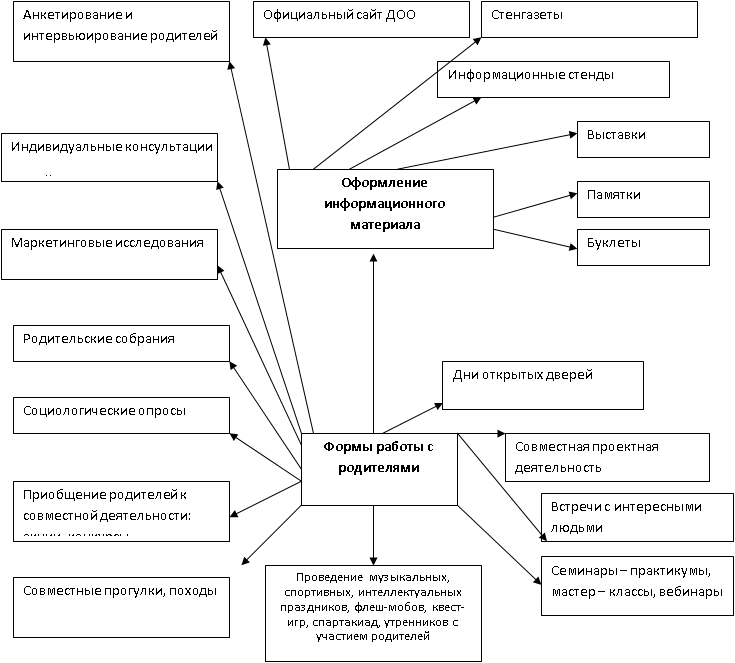 Модель сотрудничества семьи и ДОО2.2.4 Взаимодействие с социальными партнерамиПреемственность в работе ДОУ и школыОтношения преемственности между МДОУ «Детский сад комбинированного вида №21 п.Северный» и МОУ «Северная СОШ № 1» закреплены в договоре, где обозначены основные аспекты деятельности: согласованность целей и задач дошкольного и начального школьного образования. ДОО осуществляет преемственность в работе с начальным звеном школы  с целью мотивационной, психологической, физической готовности ребенка к школьному обучению.Разработанный план взаимодействия включает  следующие мероприятия:- административные совещания, Педагогические советы, мастер – классы, конференции  с участием педагогов ДОО, учителей начальных классов и родителей;- взаимопосещения педагогами уроков в начальной школе и образовательной деятельности  в ДОО;- родительские собрания с участием учителей начальных классов;- совместные праздники, акции, спортивные мероприятия, конкурсы воспитанников  ДОО и учащихся начальных классов;- экскурсии в школу, класс, музей школы воспитанников ДОО.Взаимодействие с социальными  партнерами и культурными институтами детстваДошкольное учреждение работает в тесном контакте с учреждениями – социальными партнерами в деле воспитания и развития дошкольников. Ближайшее окружение МДОУ – МДОУ «Детский сад общеразвивающего вида №9 п. Северный»; МОУ «Северная СОШ № 1», МОУ «Северная СОШ №2»,Северная библиотека, ДК п.Северный, МБУ Физкультурно-оздоровительный комплекс «Северный». Это создает благоприятные возможности для обогащения деятельности МДОУ, расширяет спектр возможностей по организации физкультурно-оздоровительной, художественно-эстетической, социально - личностной работы, осуществлению сотрудничества с педагогическими коллективами, способствует созданию положительного имиджа детского сада среди жителей поселка. Со всеми перечисленными учреждениями заключены договоры и планы взаимодействия.2.3. Содержание образовательной деятельности по профессиональной коррекции нарушений развития детейДетский сад посещают дети с ограниченными возможностями здоровья и ребенок – инвалид, которые также осваивают Программу. В МДОУ используются механизмы адаптации Программы для указанных детей, специальные образовательные программы, специальные методические пособия и дидактические материалы. Педагоги применяют специальные методы и приемы, групповые и индивидуальные коррекционные занятия, осуществляют квалифицированную коррекцию нарушений развития детей. Коррекционная работа и  инклюзивное образование направлены на:1) обеспечение коррекции нарушений развития различных категорий детей с ограниченными возможностями здоровья, оказание им квалифицированной помощи в освоении Программы;2) освоение детьми с ограниченными возможностями здоровья Программы, их разностороннее развитие с учетом возрастных и индивидуальных особенностей и особых образовательных потребностей, социальной адаптации.Коррекционная работа и/или инклюзивное образование детей с ограниченными возможностями здоровья, осваивающих Программу в Группах комбинированной  направленности (в том числе и для детей со сложными (комплексными) нарушениями), учитывают особенности развития и специфические образовательные потребности каждой категории детей.Коррекционная работа в ДОО осуществляется в соответствии с требованиями Федерального Закона «Об образовании в Российской Федерации», Федеральным государственным образовательным стандартом дошкольного образования, Порядком организации и осуществления образовательной деятельности по основным общеобразовательным программам - образовательным программам дошкольного образования.Образовательная деятельность  по профессиональной коррекции нарушений развития детей осуществляется посредством  реализации  адаптированной основной общеобразовательной (и/ или адаптированной образовательной) программы для детей с ОВЗ, которые разработаны  на основе программ: основной образовательной программы дошкольного образования, примерной адаптированной основной образовательной программы дошкольного образования на основе ФГОС ДО для детей раннего и дошкольного возраста с тяжелыми нарушениями речи  и коррекционных программ: «Программы логопедической работы по преодолению фонетико-фонематического недоразвития у детей», под редакцией Т.Б. Филичевой, Г.В.Чиркиной, Т.В.Тумановой, комплексной образовательной программы дошкольного образования для детей с тяжелыми нарушениями речи (общим недоразвитием речи) с 3 до 7 лет под редакцией Н.В. Нищевой.С целью создания условий для обеспечения полноценной коррекции нарушений речевого развития в ДОО функционирует логопедический пункт (далее по тексту логопункт).	Цель образовательной деятельности  по профессиональной коррекции нарушений развития детей: - раннее выявление отклонений в развитии детей дошкольного возраста с целью предупреждения вторичных отклонений; - коррекция имеющихся нарушений в развитии детей дошкольного возраста; - социальная адаптация и интеграция детей с отклонениями в развитии в среду нормально развивающихся сверстников.	Задачи:определение особых образовательных потребностей детей с ограниченными возможностями здоровья, обусловленных недостатками в их физическом (или) психическом развитии;осуществление индивидуально  -ориентированной психолого-медико-педагогической помощи детям с ограниченными возможностями здоровья с учётом особенностей психического и (или) физического развития, индивидуальных возможностей детей (в соответствии с рекомендациями психолого-медико-педагогического консилиума ДОО, территориальным ПМПК);определение особенностей организации образовательного процесса для рассматриваемой категории детей в соответствии с индивидуальными особенностями каждого ребёнка, структурой нарушения развития и степенью его выраженности;своевременное выявление детей с трудностями адаптации;создание условий, способствующих освоению детьми с ограниченными возможностями здоровья основной образовательной программы дошкольного образования и их интеграции в образовательном учреждении;обеспечение возможности обучения и воспитания по коррекционным  программам;реализация системы мероприятий по социальной адаптации детей;оказание родителям (законным представителям) детей с ограниченными возможностями здоровья консультативной и методической помощи по медицинским, социальным, правовым и другим вопросам.Примечание: характеристика возрастных и индивидуальных особенностей детей с ОВЗ представлена в целевом разделе Программы.Одним из основных направлений для осуществления коррекционно-развивающей деятельности является создание в ДОО определенных условий:Организация коррекционной работы строится с учетом основных принципов:принципа индивидуального подхода;принципа поддержки самостоятельной активности ребенка;принципа социального взаимодействия;принципа междисциплинарного подхода;принципа вариативности; принципа партнерского взаимодействия с семьей;принципа динамического развития.Коррекционная работа направлена на:- преодоление затруднений воспитанников ДОО в образовательной деятельности;- психолого-медико-педагогическое сопровождение воспитанников, имеющих проблемы в освоении основной  образовательной программы дошкольного образования;- развитие творческого потенциала детей с ограниченными возможностями здоровья;- информационно – просветительская работа направлена на разъяснительную деятельность по вопросам, связанным с особенностями образовательного процесса для детей с тяжелыми нарушениями речи,  родителями, педагогическими работниками.Содержание  коррекционной работыДиагностическая работаКоррекционно-развивающая работаКонсультативная работаОсобенности организации образовательного процесса педагогом – психологом     с детьми ОВЗОбучающийся с ограниченными возможностями здоровья (ОВЗ) – физическое лицо, имеющее недостатки в физическом и (или) психическом  развитии, подтвержденные психолого-медико-педагогической комиссией  (ТПМПК или ЦПМПК) и препятствующие получению образования без создания специальных условий.К группе лиц с ОВЗ в ДОО относятся обучающиеся с тяжелыми нарушениями речи (ОНР).Построение образовательного процесса в ДОО диктует необходимость создания структурно-функциональной модели, спроектированной на основе интеграции системного, компетентностного и дифференцированного подходов, ориентирующих педагогов на овладение обучающимися социальными, здоровьесберегающими, коммуникативными, информационными компетенциями.Принципы построения образовательного процесса Принцип индивидуального подхода предполагает всестороннее изучение воспитанников и разработку соответствующих мер психолого-педагогического воздействия с учетом выявленных особенностей;Принцип поддержки самостоятельной активности ребенка: обеспечение условий для самостоятельной активности ребенка;Принцип социального взаимодействия предполагает создание условий для понимания и принятия друг другом всех участников образовательного процесса с целью достижения плодотворного взаимодействия на гуманистической основе;Принцип междисциплинарного подхода;Принцип партнерского взаимодействия с семьей. Задача специалиста – установить доверительные партнерские отношения с родителями, внимательно относиться к запросу родителей, договориться о совместных действиях, направленных на поддержку ребенка.Алгоритм выявления детей с ОВЗВ конце учебного года (при необходимости и в течение учебного года, если таковые дети поступают в ДОО) специалисты ПМПк ДОО с письменного согласия родителей проводят обследование детей.По результатам психолого – педагогического (и/или логопедического) обследования проводится заседание ПМПк, где данные результаты обсуждаются и принимается решение о необходимости направления обучающегося на ТПМПК в целях проведения комплексного обследования и подготовки рекомендаций по оказанию детям психолого-медико-педагогической помощи и  определения форм получения образования, образовательной программы дошкольного образования. По результатам обследования на ТПМПК дается заключение и рекомендации по созданию для ребенка специальных образовательных условий.В случае несогласия родителей (законных представителей) с решением ПМПк о необходимости прохождения ТПМПК, отказа от посещения ТПМПК родители (законные представители) выражают свое мнение в письменной форме в соответствующем протоколе ПМПк, а обучение и воспитание обучающегося осуществляется по ООП ДО, реализуемой в учреждении.На основании рекомендаций ТПМПК специалисты ПМПк ДОО разрабатывают адаптированную  основную образовательную программу дошкольного образования или адаптированную  образовательную программу дошкольного образования.После разработки адаптированной  основной образовательной программы дошкольного образования  (или адаптированной образовательной программы дошкольного образования) и ознакомления с ней родителей (законных представителей) педагоги и специалисты ДОО осуществляют ее реализацию и ведут динамическое наблюдение за развитием ребенка.Взаимодействие с педагогамиЦелью психологического сопровождения в ДОО является создание социально-психологических условий для развития личности педагогов; формирование психологической компетентности во взаимодействии всех участников образовательного процесса (педагоги-родители-дети).Задачи:Совершенствовать и корректировать установки, обеспечивающие успешность общения педагогов с родителями воспитанников.Формировать у педагогов ДОО позицию отзывчивости на конкретную ситуацию психоэмоционального неблагополучия воспитанников. Совершенствовать общение педагогов с детьми.Продолжать учить педагогов оказывать помощь детям с ОВЗ. Дать рекомендации по эффективному взаимодействию с проблемными категориями воспитанников. Помочь овладеть различными психотехниками, нацеленными на повышении своего творческого потенциала.Взаимодействие специалистов,  педагогов ДОО  в планировании и реализации коррекционно-развивающей деятельности с детьми ОВЗВ настоящее время актуальной задачей и насущной потребностью дошкольного образования является совершенствование организационно-содержательных аспектов коррекционной  помощи детям    с тяжелыми нарушениями  речи в условиях логопункта и группы комбинированной направленности, которую посещают воспитанники. Основная задача – создание модели взаимодействия  специалистов дошкольной образовательной организации в процессе коррекционной работы с ребенком. Тесная взаимосвязь учителя – логопеда, педагога - психолога и других педагогов возможна только при условии четкого и правильного распределения задач каждого участника, при условии совместного планирования работы. Целью сотрудничества педагогов  с учителем - логопедом является стимулирование речевого, познавательного и личностного развития ребенка. Направления работы учителя – логопеда: определение структуры и степени выраженности дефекта;максимальная коррекция речевых отклонений;постановка и автоматизация звуков;развитие фонематических процессов, грамматического строя речи, слоговой структуры, связной речи (работа над предложением), обогащение словарного запаса;методическая помощь работникам ДОО;оказание консультативной помощи родителям.Направления работы воспитателя: контроль за речью детей, развитие мелкой моторики;включенность в образовательную деятельность игр и упражнений для развития фонематических процессов, грамматического строя речи, слоговой структуры, обогащение словарного запаса согласно тематическому планированию;индивидуальная работа по коррекции речи.Направления работы музыкального руководителя:развитие фонематического восприятия;работа над темпоритмической стороной речи; автоматизация и дифференциация звуков  в распевках;включенность в непосредственно-образовательную деятельность игр и упражнений по коррекции речи для детей с ОНР, согласно тематическому планированию.Направления работы инструктора по физической культуре: развитие мелкой и общей моторики;ориентировка в пространстве и на собственном теле;развитие зрительного восприятия;включенность в непосредственно-образовательную деятельность игр и упражнений по коррекции речи для детей с ОНР согласно тематическому планированию. Направления работы педагога- психолога:развитие зрительного восприятия (моторных зрительных функций, зрительного анализа, синтеза);коррекция внимания;разработка игр и упражнений по коррекции речи для детей с ОНР согласно тематическому планированию. развитие памяти.Деятельность психолого – медико – педагогического консилиума (ПМПк)Цель: выявление детей, нуждающихся в специальных образовательных условиях (далее – СОУ), в том числе оценка их резервных возможностей развития, и подготовка рекомендаций по направлению их на ТПМПК (ЦПМПК) для определения СОУ, формы получения образования, адаптированной основной образовательной программы дошкольного образования, которую ребенок с ОВЗ, ребенок – инвалид  может освоить, форм и методов психолого-медико-педагогической помощи, в том числе коррекции нарушений развития и социальной адаптации на основе специальных педагогических подходов по созданию СОУ.Задачи:-создание и реализация СОУ, рекомендованных ТПМПК (ЦПМПК), для получения дошкольного образования;- разработка и реализация  специалистами ПМПк программы психолого-педагогического сопровождения как компонента образовательной программы, рекомендованной ТПМПК (ЦПМПК);- оценка эффективности реализации программы сопровождения, в том числе психолого-педагогической коррекции особенностей развития и социальной адаптации ребенка с ОВЗ, ребенка – инвалида  в образовательной среде;- изменение при необходимости компонентов программы сопровождения, коррекции необходимых СОУ в соответствии с образовательными достижениями и особенностями психического развития ребенка с ОВЗ, ребенка - инвалида;- подготовка рекомендаций по необходимому изменению СОУ и программы психолого-педагогического сопровождения в соответствии с изменившимся состоянием ребенка с ОВЗ, ребенка - инвалида и характером овладения образовательной программой, рекомендованной ТПМПК (ЦПМПК), рекомендаций родителям (законным представителям) по повторному прохождению ТПМПК (ЦПМПК);- подготовка и ведение документации, отражающей актуальное развитие ребенка с ОВЗ, ребенка - инвалида динамику его состояния, уровень достигнутых целевых ориентиров, эффективность коррекционно-педагогической деятельности специалистов ПМПк;- консультативная и просветительская работа с родителями (законными представителями), педагогическим коллективом ДОО в отношении особенностей психического развития и образования ребенка с ОВЗ, ребенка - инвалида характера его социальной адаптации в образовательной среде;- координация деятельности по психолого-медико-педагогическому сопровождению детей с ОВЗ, детей – инвалидов  с другими образовательными и иными организациями (в рамках сетевого взаимодействия), осуществляющими сопровождение (психолого-медико-педагогическую помощь) детей с ОВЗ, получающих дошкольное образование в данной организации;- организационно-методическая поддержка педагогического состава ДОО в отношении образования и социальной адаптации сопровождаемых детей с ОВЗ, детей – инвалидов.В своей деятельности ПМПк руководствуется федеральным и региональным законодательством об образовании, в том числе детей-инвалидов и детей с ОВЗ, локальными нормативными актами, уставом ДОО, договорами между ДОО и родителями (законными представителями) обучающегося, между ДОО и ТПМПК (ЦПМПК), между ДОО и другими организациями и учреждениями в рамках сетевого взаимодействия. ПМПк возглавляет старший воспитатель. Состав ПМПк определяется для каждого конкретного случая психолого-медико-педагогического сопровождения ребенка с ОВЗ и утверждается заведующим. В состав ПМПк входит: педагог-психолог, учитель-логопед, музыкальный руководитель, инструктор по физическому воспитанию, воспитатели. Информация о результатах обследования ребенка с ОВЗ специалистами ПМПк, особенностях коррекционно-развивающей работы, особенностях индивидуальной программы сопровождения, а также иная информация, связанная с особенностями ребенка с ОВЗ, спецификой деятельности специалистов ПМПк по его сопровождению, является конфиденциальной. Предоставление указанной информации без письменного согласия родителей (законных представителей) детей с ОВЗ третьим лицам не допускается, за исключением случаев, предусмотренных законодательством Российской Федерации.С целью выявления детей, нуждающихся в организации СОУ, по окончании периода адаптации детей, поступивших в ДОО, проводится их скрининговое обследование с использованием методов, не требующих согласия родителей (законных представителей) (наблюдение, педагогическое анкетирование родителей (законных представителей). В целях выявления детей, имеющих речевые патологии, ежегодно перед началом комплектования групп компенсирующей направленности (логопункта) (в марте-апреле) учитель-логопед (учитель-дефектолог) проводит логопедическое обследование обучающихся с письменного согласия родителей (законных представителей). По письменному заявлению родителей (законных представителей) логопедическое обследование может быть проведено также в течение года. По итогам психолого-педагогического и логопедического обследования проводится заседание ПМПк, где происходит обсуждение полученных результатов и принимается предварительное решение о необходимости создания для некоторых обучающихся СОУ, индивидуальной программы психолого-педагогического сопровождения и/или их обучения по АООП ДО (АОП ДО), рекомендованной ТПМПК (ЦПМПК). Обучающихся, испытывающих трудности в адаптации, но не нуждающихся в СОУ, педагог-психолог сопровождает в рамках деятельности ПМПк: определяет факторы, препятствующие развитию личности обучающихся, и принимает меры по оказанию им различных видов психологической помощи; оказывает консультативную помощь родителям (законным представителям) обучающихся, педагогическому коллективу в организации сопровождения и коррекции выявленных факторов.Дошкольное образование ребенка-инвалида осуществляется по ООП ДО, реализуемой в ДОО. ПМПк несет ответственность за реализацию ИПРА ребенка-инвалида в части образования. В ситуации прохождения ребенком ТПМПК (ЦПМПК) (заключение ТПМПК (ЦПМПК) действительно в течение календарного года) и получения ДОО его заключения об особенностях ребенка с ОВЗ с соответствующими рекомендациями по созданию СОУ, каждым специалистом ПМПк проводится углубленное обследование ребенка с ОВЗ с целью уточнения и конкретизации рекомендаций ТПМПК (ЦПМПК) по созданию СОУ и разработке психолого-педагогической программы сопровождения. По результатам обследования специалистов проводится коллегиальное заседание ПМПк, на котором определяется и конкретизируется весь комплекс условий дошкольного образования ребенка с ОВЗ. Результаты обследования ребенка с ОВЗ специалистами ПМПк заносятся в протокол с указанием кратких сведений об истории развития ребенка с ОВЗ, специалистах ПМПк, перечня документов, представленных на ПМПк, результатах углубленного обследования ребенка с ОВЗ специалистами, выводов и особых мнений специалистов (при наличии). Итогом коллегиального заседания является заключение ПМПк, в котором конкретизируются пакет СОУ и программа психолого-педагогического сопровождения ребенка с ОВЗ на определенный период реализации АООП ДО (АОП ДО), рекомендованной ТПМПК (ЦПМПК).В конце периода, на который были конкретизированы СОУ, реализовывалась АООП ДО (АОП ДО) и программа психолого-педагогического сопровождения ребенка с ОВЗ, проводится консилиумная сессия, основной задачей которой является оценка эффективности деятельности специалистов сопровождения, включая реализацию пакета СОУ. По итогам оформляется заключение с обоснованием необходимости продолжения обучения по АООП ДО (АОП ДО), ее индивидуализации, корректировки программы психолого-педагогического сопровождения, определением следующего периода дошкольного образования ребенка с ОВЗ.Родители (законные представители) ребенка-инвалида и ребенка с ОВЗ имеют право:- присутствовать при обследовании ребенка специалистами ПМПк;- участвовать в обсуждении результатов обследования и формулировки как заключения каждого из специалистов ПМПк, так и коллегиального заключения;- участвовать в создании СОУ, АООП ДО (АОП ДО), рекомендованной ТПМПК (ЦПМПК), разработке программы психолого-педагогического сопровождения, направлений коррекционно-развивающей работы (в соответствии с рекомендациями ТПМПК (ЦПМПК);- получать консультации специалистов ПМПк по вопросам обследования обучающихся, создания и реализации индивидуальной программы сопровождения, в том числе информацию о своих правах и правах детей в рамках деятельности ПМПк;- в случае несогласия с заключением ПМПк об особенностях создания и реализации СОУ и индивидуальной программы сопровождения обжаловать их на ТПМПК (ЦПМПК), в вышестоящих организациях.Родители (законные представители) обязаны:- неукоснительно следовать рекомендациям ПМПк (в ситуации согласия с его решением);- регулярно посещать занятия специалистов в рамках реализации коррекционной деятельности с ребенком;- принимать участие в реализации программы психолого-педагогического сопровождения, коррекционной деятельности специалистов на правах полноправных участников образовательного и коррекционно-развивающего процессов. Специалисты ПМПк  обязаны:- руководствоваться в своей деятельности законодательством в области образования детей с ОВЗ, профессиональными и этическими принципами, подчиняя ее исключительно интересам ребенка и его семьи;- исходить в своей деятельности из принципов инклюзивного образования детей, применяя все необходимые современные психологические и социально-педагогические подходы для обучения и воспитания детей в открытой социальной среде;- в пределах своей компетенции защищать всеми средствами, на любом, профессиональном, общественном и государственном уровне права и интересы детей и их семей;- соблюдать конфиденциальность и не допускать несанкционированного разглашения сведений о детях  и их семьях.Основной целью  деятельности ПМПк является рациональное осуществление совместными усилиями специалистов ДОУ и родителей комплекса воспитательных, профилактических и коррекционных мер, направленных на укрепление и развитие психофизического здоровья ребенка. Коррекционно – развивающая деятельность, организованная в логопедическом пункте  	В своей деятельности логопедический пункт МДОУ (далее - Логопункт) руководствуется федеральным и региональным законодательством об образовании, в том числе детей с ОВЗ, локальными нормативными актами, уставом ДОО, договорами между ДОО и родителями (законными представителями) обучающегося, между ДОО и ТПМПК (ЦПМПК), между ДОО и другими организациями и учреждениями в рамках сетевого взаимодействия, настоящим положением. Логопункт создается в целях оказания коррекционной помощи обучающимся с ОВЗ, имеющим нарушения в развитии речи. Основными задачами Логопункта являются:- своевременное выявление особых образовательных потребностей обучающихся с ОВЗ, обусловленных недостатками в их речевом развитии; - обеспечение коррекции нарушений в развитии устной речи обучающихся с ОВЗ;- обеспечение взаимодействия в разработке и реализации коррекционных мероприятий педагогических, медицинских работников ДОО и других организаций, участвующих в реализации направления;- профилактика нарушений в развитии устной речи обучающихся с ОВЗ;- обеспечение взаимодействия с родителями (законными представителями) обучающихся с ОВЗ по преодолению речевых нарушений;- психолого-педагогическая поддержка родителей (законных представителей) в вопросах дошкольного образования детей с ОВЗ, имеющих речевые нарушения.Логопункт комплектуется детьми с ОВЗ на основании заключений ТПМПК (ЦПМПК). С целью оценки качества СОУ, созданных в ДОО, и реализации АООП ДО (АОП ДО) дети с ОВЗ выводятся из состава Логопункта также на основании решения  ТПМПК (ЦПМПК). Учитель-логопед являясь членом ПМПк, перед началом комплектования Логопункта на следующий учебный год (в марте-апреле) на основании письменного согласия родителей (законных представителей) проводит логопедическое обследование обучающихся для выявления детей, имеющих речевые патологии. Логопедическое обследование может быть проведено и в течение года (при поступлении обучающегося в ДОО в период доукомплектования, при переводе из другой ДОО). Результаты обследования оформляются в письменной форме и представляются на ПМПк. С результатами в индивидуальном порядке знакомят родителей (законных представителей). По решению ПМПк родителям (законным представителям), дети которых нуждаются в коррекции речевых нарушений, рекомендуется пройти ТПМПК (ЦПМПК).  Заключение, представленное в ДОО родителями (законными представителями) после прохождения ТПМПК (ЦПМПК), является основанием для создания СОУ, в том числе условий для коррекции речевых нарушений. Обучающиеся, прошедшие ТПМПЦ (ЦПМПК) и получившие статус «ребенок с ОВЗ», имеющие нарушения речи, зачисляются в Логопункт приказом заведующего ДОО.2.8. При наличии у обучающегося с ОВЗ речевых нарушений в качестве первичных нарушений, АОП ДО разрабатывается рабочей группой под руководством старшего воспитателя  с участием учителя-логопеда совместно с педагогом-психологом, воспитателями, музыкальным руководителем и другими специалистами. Дети с ОВЗ принимаются на обучение по АОП ДО, АООП ДО только с письменного согласия родителей (законных представителей). Содержание коррекционной работы отражается в АОП ДО (АООП ДО). Основными формами коррекционной работы с детьми с ОВЗ, зачисленными в Логопункт, являются индивидуальные и подгрупповые занятия.  Продолжительность занятий определяется требованиями СанПиН:- для детей с ОВЗ от 3 до 4 лет – 15 минут;- для детей с ОВЗ от 4 до 5 лет - 20 минут;- для детей с ОВЗ от 5 до 6 лет - 25 минут- для детей с ОВЗ от 6 до 7 (8) лет - не более 30 минут.Учитель-логопед МДОУ:1. Проводит обследование речевого развития обучающихся,  оформляет его результаты.2. Готовит список обучающихся для зачисления в Логопункт на учебный год.3.Определяет периодичность, продолжительность проведения индивидуальных и подгрупповых занятий в Логопункте, отражая в соответствующем разделе АООП ДО (АОП ДО).4. Планирует, проводит коррекционную работу с обучающимися с ОВЗ по исправлению нарушений  в развитии устной речи.5. Самостоятельно отбирает методы и приемы коррекционной работы, составляет индивидуально ориентированные коррекционные мероприятия, обеспечивающие удовлетворение особых образовательных потребностей обучающихся с ОВЗ, имеющих нарушения в развитии устной речи, их социализацию.6. Осуществляет отслеживание динамики устранения речевых нарушений детей с ОВЗ, зачисленных в Логопункт. Корректирует содержание коррекционной работы, методы, приемы логопедической помощи.7. Взаимодействует с педагогическими работниками ДОО, родителями (законными представителями):- по проведению коррекционной работы с обучающимися с ОВЗ, зачисленными в Логопункт;- по вопросам освоения АООП ДО (АОП ДО) обучающимися с ОВЗ, зачисленными в Логопункт.8. Оказывает консультативную помощь педагогическим работникам, родителям (законными представителями) по преодолению речевых нарушений обучающихся с ОВЗ, информирует о ходе коррекционной работы, дает необходимые рекомендации.9. Проводит мероприятия по повышению педагогической компетентности родителей (законных представителей) в вопросах развития и воспитания детей дошкольного возраста, имеющих речевые нарушения.10. Осуществляет связь со специалистами учреждений здравоохранения, ТПМПК (ЦПМПК).11. Контролирует выполнение воспитателями рекомендаций по проведению индивидуальной работы по речевому развитию детей с ОВЗ, зачисленных в Логопункт.12.Ведет необходимую документацию по планированию, проведению коррекционной работы.13. Представляет ежегодный отчет о результативности коррекционной работы Логопункта.Воспитатели МДОУ:1. Создают предметную развивающую среду для своевременного речевого развития и профилактики нарушений в развитии устной речи детей с ОВЗ группы.2. Проводят оценку качества дошкольного образования обучающихся с ОВЗ по  АОП ДО (АООП ДО).3. Наблюдают за ходом речевого развития обучающихся с ОВЗ, диагностирует предпосылки и признаки формирования нетипичных (опережающих, задержанных, искаженных) вариантов развития их устной речи.4. Планируют по рекомендациям учителя-логопеда индивидуальную работу по речевому развитию обучающихся с ОВЗ, зачисленных в Логопункт.5.Участвуют по заданию учителя-логопеда в реализации коррекционных мероприятий,  обеспечивающих коррекцию и компенсацию отклонений в речевом развитии, с учетом возрастных и психофизиологических особенностей обучающихся с ОВЗ, зачисленных в Логопункт.6. Осуществляют контроль за правильным произношением скорректированных учителем-логопедом звуков на этапе автоматизации у детей с ОВЗ, зачисленных в Логопункт, во всех видах детской деятельности, режимных моментах в течение дня.7.Взаимодействуют с учителем-логопедом (учителем-дефектологом), родителями (законными представителями) ДОО по вопросам дошкольного образования по АОП ДО (АООП ДО) детей с ОВЗ, зачисленных в Логопункт.8. Вовлекают в коррекционную работу родителей (законных представителей) обучающихся с ОВЗ, зачисленных в Логопункт. Обеспечивает заинтересованность в ее результативности.Заведующий МДОУ:1. Обеспечивает условия, направленные на профилактику нарушений в развитии устной речи и коррекцию речевого развития обучающихся с ОВЗ и достижения ими уровня речевого развития, соответствующего возрастной норме.2. Обеспечивает комплектование Логопункта детьми с ОВЗ. Приказом по ДОО утверждает список детей с ОВЗ, зачисленных в Логопункт.3. Осуществляет контроль за работой Логопункта. Старший воспитатель МДОУ:1. Осуществляет руководство деятельность по разработке АООП ДО (АОП ДО);2. Планирует, координирует взаимодействие педагогических работников, родителей (законных представителей) ДОО по вопросам освоения АОП ДО (АООП ДО) обучающимися с ОВЗ, зачисленными в Логопункт.3.Обеспечивает повышение  профессиональной компетентности педагогических работников ДОО, педагогической компетентности родителей (законных представителей) в вопросах развития и воспитания детей дошкольного возраста. 4.Обеспечивает взаимодействие в разработке и реализации коррекционных мероприятий педагогических, медицинских работников ДОО и других организаций, специализирующихся в области оказания поддержки детям с ОВЗ, имеющим нарушения речи.5. Организует проведение мониторинга качества дошкольного образования, коррекционной работы с обучающимися с ОВЗ, зачисленными в Логопункт. Осуществляет анализ результативности коррекционной работы. 6. Контролирует:- качество реализации АОП ДО (АООП ДО);-применение педагогических технологий, обеспечивающих коррекцию и компенсацию отклонений в речевом развитии детей с ОВЗ;-соблюдение требований к максимально допустимому объему недельной образовательной нагрузки;- динамику устранения речевых нарушений обучающихся с ОВЗ, зачисленных в Логопункт. Родители (законные представители):1. Создают в семье условия благоприятные для общего и речевого развития ребенка с ОВЗ.2. Взаимодействуют с педагогическими работниками по преодолению речевых нарушений ребенка с ОВЗ.  Коррекционно – развивающая деятельность учителя - логопедаХарактеристика программы логопедической работы по преодолению фонетико-фонематического недоразвития у детей Авторами программы являются: Т. Б. Филичева, Г. В. Чиркина.«Программа логопедической работы по преодолению фонетико-фонематического недоразвития у детей» предназначена для дошкольников старшей и подготовительной группы. Содержание первой части «Логопедическая работа по преодолению фонетико-фонематического недоразвития у детей в старшей группе» представляет коррекционно-развивающую систему, обеспечивающую полноценное овладение фонетическим строем языка, интенсивное развитие фонематического восприятия, подготовку к овладению элементарными навыками письма и чтения. Логопедическими приемами исправляется произношение звуков или уточняется их артикуляция. Специальное время отводится на развитие полноценного фонематического восприятия, слуховой памяти, анализа и синтеза звукового состава речи. Система упражнений в звуковом анализе и синтезе с опорой на четкие кинестетические и слуховые ощущения помогает решить две задачи — нормализовать процесс фонемообразования и подготовить детей к овладению элементарными навыками письма и чтения. Реализация данных задач обеспечивает интеграцию дошкольников в общеобразовательное дошкольное учреждение.    Во второй части программы «Логопедическая работа по преодолению фонетико-фонематического недоразвития у детей в подготовительной группе» внимание специалистов также акцентируется на отклонениях в развитии фонематического восприятия дошкольников и недостатках произносительной стороны речи. Дети за период пребывания в подготовительной группе специализированного учреждения должны овладеть тем объемом знаний, умений и навыков, который определен как настоящей программой, так и программой общего типа, чтобы быть полностью готовыми к обучению в общеобразовательной школе. Данная программа включает такие разделы, как «Формирование произношения» и «Формирование элементарных навыков письма и чтения», разработанные с учетом имеющихся у дошкольников отклонений в речевой деятельности. Принципиальным является выделение специального пропедевтического периода, направленного на воспитание правильного произношения в сочетании с интенсивным формированием речезвукового анализа и синтеза, который предшествует овладению детьми элементарными навыками письма и чтения. Выделен также период формирования элементарных навыков письма и чтения, органически связанный с процессом нормализации звуковой стороны речи во всех ее аспектах (правильное произношение звуков, орфоэпически правильная речь, дикция, культура речевого общения). Общая цель коррекционно-развивающей программы — освоение детьми коммуникативной функции языка в соответствии с возрастными нормативами. Ядром программы является работа, направленная на осознание детьми взаимосвязи между содержательной, смысловой стороной речи и средствами ее выражения на основе усвоения основных языковых единиц: текста, предложения, слова. В связи с этим рекомендуется активное употребление языка в специально организованных речевых ситуациях с учетом скорригированных звуковых средств и развивающегося фонематического восприятия. Соблюдение данных условий создаст надежную базу для выработки навыков чтения, письма и правописания.Коррекционные мероприятия с детьми, посещающими логопунктМетодическое обеспечение логопедического пунктаАлехина Г.А., Николаенко В.Ф., Тумбарцева И.А. «Диагностический материал для обследования речевого развития дошкольников». Губкин-2009г.Т.А. Ткаченко «Альбом индивидуального обследования дошкольника».Москва. Издательство Гном и Д, 2002г.В.В.Коноваленко, С.В.Коноваленко «Индивидуально-подгрупповая работа по коррекции звукопроизношения». Краснодар, 1994г.Г.А.Каше «Исправление недостатков речи у дошкольников». Москва «Просвещение», 1971г,Г.А.Каше «Подготовка к школе детей с недостатками речи». Москва «Просвещение», 1985 год.Н.Л.Крылова, И.Б.Писарева, Л.Г Ефремова,  «Формирование  произношения у детей с тяжелыми нарушениями речи». Москва «Просвещение», 1993 год.С.Ф.Иваненко «Формирование восприятия речи у детей с тяжелыми нарушениями произношения». Москва «Просвещение», 1984 год.Л.С.Волкова «Логопедия». Москва «Просвещение», 2003 годФиличева Т.Б., Чиркина Г.В., Туманова Т.В Программа логопедической работы по преодолению фонетико-фонематического недоразвития речи у детей. М: Просвещение. 2009 г.Филичева Т.Б., Чиркина Г.В.. Программа логопедической работы по      преодолению фонетико-фонематического недоразвития речи у детей. М: Просвещение. 2009.  Методическое обеспечение для мониторинга результатов    коррекционной работыСодержание коррекционной работы в условиях группы комбинированной  направленностиОбразовательная деятельность по профессиональной коррекции нарушений  в развитии  детей осуществляется в группе комбинированной направленности. Порядок комплектования группы  комбинированной направленности определяется учредителем в соответствии с законодательством   Российской  Федерации. Зачисление детей с нарушениями речи и ОВЗ в группы комбинированной направленности ДОУ  осуществляется по  заявлению родителей (законных    представителей)     и  на  основании заключения ТПМПК (выписки из заключения). Наполняемость групп   комбинированной       направленности       зависит    от  характера  первичного  отклонения  в  развитии  и  возраста  ребенка,  исходя  из  рекомендаций СаНПин – 2.4.1.3049-13. Длительность пребывания в группе   комбинированной   направленности  ребенка  с  ОВЗ  определяется  ТПМПК  с  учетом  возраста  и  основного  диагноза  ребенка. Образовательный процесс, в  группе  комбинированной   направленности,  организуется в соответствии с Основной образовательной  программой  дошкольного  образования, адаптированной для детей  с  ограниченными    возможностями  здоровья с учетом особенностей их психофизического развития, индивидуальных возможностей, обеспечивающей  коррекцию  нарушений  развития и социальную  адаптацию  воспитанников с ограниченными  возможностями здоровья. Образовательный процесс в  группе   комбинированной   направленности  включает гибкое содержание и педагогические технологии,  обеспечивающие  индивидуальное, личностно - ориентированное  развитие нормально  развивающихся        детей,    детей     с   ОВЗ      и    выполнение  ФГОС ДО.      На  основании  имеющейся  нормативно - правовой  документации  в              группе комбинированной  направленности     дошкольного  образовательного  учреждения  предусматривается  четкая  организация  всего  коррекционного  процесса.  Она  обеспечивается:        •  своевременным       обследованием      детей;       • планированием индивидуальной работы с каждым ребенком;        • наличием  программного  обеспечения  и  в  соответствии  с  ним  планов  фронтальных занятий;        •  оснащением     процесса    необходимым       оборудованием   инаглядными  пособиями;       •  совместной     работой   учителя -  логопеда, педагога-психолога  с  воспитателем     группы    и  родителями. Система  коррекционной  работы  с  детьми  заключается  в  осуществлении  логопедического  воздействия педагогического  процесса,    в   котором  реализуются  задачи  корригирующего  обучения  и  воспитания.  Осуществляется  коррекция   нарушений       произношения      звуков,   грамматического  строя   речи, правильного     речевого     поведения.  Обучение рассказыванию, грамоте, артикуляционной, дыхательной, пальчиковой гимнастики.  Особенностью  работы  является  взаимодействие  всех  участников коррекционного процесса.        Педагог-психолог:       -  Оказывает помощь детям в овладении учебными навыками и умениями, в  развитии их саморегуляции и самоконтроля на занятиях.      - Участвует в обследовании детей с целью выявления уровня их развития,  состояния  общей,  мелкой  артикуляционной  моторики,  а  также  особенностей  познавательной деятельности, эмоциональной сферы.      -Разрабатывает индивидуально-ориентированный маршрут  психологического  сопровождения  ребенка  и  его  семьи  на  основе  полученных  данных совместно со всеми специалистами.      - Участвует в проведении совместной диагностики детей с ОВЗ.       Работа педагога  - психолога   организовывается  по  направлениям:   психодиагностика, психопрофилактика,   психокоррекция,  просветительская,  консультационная и методическая деятельность. Основные направления деятельности психолого-педагогической службыОказание  психологической    помощи  участникам  образовательного процесса – система мероприятий, направленных  на преодоление  психолого- педагогических   проблем,   возникающих   у   участников   образовательного процесса     в     различных     ситуациях;     оказание     помощи     в     выборе образовательного   маршрута   с   учетом   личностных   и   интеллектуальных особенностей, возможностей и склонностей.Психологическая   помощь    участникам    образовательного   процесса включает следующие виды деятельности:психологическая   профилактика   –   мероприятия,   направленные   на выявление и предупреждение возникновения явлений дезадаптации у детей,   разработка    профилактических    программ    и    рекомендаций    участникам образовательного  процесса  по  оказанию  помощи  в  вопросах  воспитания, обучения и развития;психологическое  просвещение  –  система  мероприятий,  направленных на  формирование  у  детей  и  их  родителей,  педагогических  работников  и руководителей         образовательных         учреждений         психологической компетентности,  а  также  потребности  в  психологических  знаниях,  желания использовать   их   в   интересах   собственного   развития   и   для   решения профессиональных задач;психологический  мониторинг  –  психолого-педагогическое  изучение дошкольников    на    протяжении    всего    периода    обучения,    определение  индивидуально-психологических  особенностей    детей,  динамики  процесса развития,  необходимой  для  оказания  психологической  помощи  детям,  их родителям, педагогам;выявление  интересов, способностей и склонностей обучающихся  для обеспечения     наиболее     полного     личностного     и     профессионального самоопределения;психологическое   консультирование   –   оказание   помощи   личности дошкольника  в  её самопознании,  адекватной  самооценке  и  адаптации  в реальных  жизненных  условиях,  формировании  ценностно  - мотивационной сферы,  преодолении  кризисных  ситуаций  и  достижений   эмоциональной устойчивости,    способствующих    непрерывному    личностному    росту    и саморазвитию,  включая  индивидуальные  и  групповые  консультации  детей, педагогов, родителей;психологическая  коррекция  и  развитие  –  активное  психологическое воздействие,  направленное  на  устранение  или  компенсацию  выявленных отклонений  в  психическом  и   личностном  развитии  детей  со  стойкими затруднениями      в      освоении      образовательной      программы;      целью психологической  коррекции  и  развития    является  достижение  адаптации  в образовательной     среде,     гармонизация     личности     и     межличностных отношений.Индивидуальная       работа       педагога-психолога       проводится       с воспитанниками в возрасте 3-7 лет, имеющих образовательные потребности, характеризующиеся следующими особенностями:- нарушения эмоционально – волевой сферы,- трудности в усвоении образовательных программ,- социальная дезадаптация,- несформированность социально-коммуникативных навыков в соответствии с возрастом и другие.В  течение  учебного  года  педагог  –  психолог  использует  следующие формы работы:- индивидуальное обследование- групповое обследование- индивидуальные консультации- индивидуальную работу- образовательную     деятельность          - просветительскую работу с родителями;- участие в консилиумах, комиссиях, заседаниях.По  результатам  диагностики  познавательной  сферы  педагог-психолог проводит  индивидуальную  работу  с  детьми  младшего,  среднего,  старшего дошкольного       возраста       (старшая       и       подготовительная       группа) общеобразовательных   групп   возраста.    Особенности осуществления образовательного процесса (национально-культурные, демографические, климатические и другие).Основной контингент воспитанников дошкольной образовательной организации проживает в п.Северный. Население поселка – русскоязычное. Умеренный континентальный климат Белгородского района позволяет организовывать прогулки воспитанников на свежем воздухе круглый год в течение 3-4 часов в зависимости от возрастных особенностей детей. Расположение образовательной организации  способствует созданию условий для проявления активной позиции ребенка в познании природы, самостоятельного решения детьми проблемных ситуаций природоведческого содержания, экспериментирования, наблюдения, а также позволяет включать в организацию физкультурно-оздоровительной работы мероприятия, проводимые на базе ФОК «Северный». Близость с г. Белгородом позволяет использовать ресурсы краеведческого музея, музея – Диорамы для приобщения детей к истокам русской народной культуры, истории Белгородского региона. Привлечение социума (музей Северной СОШ №2, Северной детской школы искусств) позволяет решить следующие задачи:сформировать у детей основы патриотического воспитания;дать представления об этнокультурных особенностях Белгородского региона, его истории, достопримечательностях, познакомить с выдающимися земляками;рассказать о развитии ремесел края, их особенностях;познакомить с выдающимися спортсменами края;памятниками архитектуры.Часть, формируемая участниками образовательных отношенийДанная часть Программы учитывает образовательные потребности, интересы и мотивы детей, членов их семей и педагогов и, в частности, ориентирована на специфику социокультурных условий, в которых осуществляется образовательная деятельность. Выбор парциальных образовательных программ и форм организации работы с детьми в наибольшей степени соответствуют потребностям и интересам детей, а также возможностям педагогического коллектива.В образовательном учреждении разработан механизм для изучения запросов и образовательных потребностей родителей, вовлечения родителей в педагогический процесс дошкольного учреждения. Механизм предполагает следующие действия:Информирование родителей об образовательной деятельности МДОУ по содержанию различных парциальных программ по образовательным областям в процессе ежедневного общения и в ходе коллективных мероприятий.Анкетирование родителей.Подготовка аналитических материалов. Рассматривание материалов на заседании Педагогического совета.Издание приказа о принятии части образовательной программы, формируемой участниками образовательных отношений родителями (законными представителями).Анкета разработана для знакомства родителей всех возрастных групп с парциальными программами. АнкетаУважаемые родители!С целью формирования части Основной образовательной программы дошкольного образования МДОУ, формируемой участниками образовательных отношений родителями (законными представителями) предлагаем Вам принять участие в разработке Программы. Какие парциальные программы вы предлагаете включить в содержание?(Отметьте их, или предложите свой вариант).Благодарим за сотрудничество. С итогами анкетирования Вы можете ознакомиться на родительских собраниях, в беседах с воспитателями. Результаты анкетирования будут размещены на информационных стендах групп, на официальном сайте МДОУ. Таким образом, в результате проведенной работы, содержательная часть программы, формируемая участниками образовательных отношений, представлена парциальными программами: 1.	Парциальная программа дошкольного образования «Выходи играть во двор» (образовательная область «Физическое развитие»): методическое пособие / Л.Н. Волошина и др. – Воронеж: Издат-Черноземье. – 2017. – 52с.2.	Духовно-нравственное воспитание дошкольников. Л.Л.Шевченко «Программа духовно-нравственного воспитания дошкольников средствами художественно-продуктивной деятельности» Москва: Школьная пресса, 2009-64с. Данная программа посвящена вопросам реализации ФГОС ДО (образовательных областей «Познавательное развитие») посредством использования парциальной программы «Добрый мир».3.	Парциальная программа дошкольного образования «Здравствуй, мир Белогорья» (образовательная область «Познавательное развитие») Л.В.Серых, Г.А.Репринцева. – Белгород: ООО «Эпицентр», 2018. – 52с.4.	Т.В.Волосовец, Ю.В.Карпова, Т.В.Тимофеева. Парциальная программа дошкольного образования «От Фребеля до робота: растим будущих инженеров» Учебное пособие рекомендовано для осуществления образовательной деятельности в области дошкольного образования УМО Российской академии образования Самара «Издательство АСГАРД» 2017.В соответствии с п. 2.9 федерального государственного образовательного стандарта дошкольного образования, утвержденного приказом Министерства образования и науки Российской Федерации от 17 октября 2013 года № 1155,  МДОУ «Детский сад комбинированного вида № 21 п. Северный» определен механизм формирования и принятия части образовательной программы, формируемой участниками образовательных отношений. В части, формируемой участниками образовательных отношений, представлены парциальные программы, направленные на развитие детей в нескольких образовательных областях, видах деятельности. Данная часть Программы  разработана с учётом  образовательных потребностей, интересов  детей, родителей (законных представителей), педагогов, условий образовательной организации и социокультурных особенностей региона.Содержательный раздел парциальной программы «Выходи играть во двор» (образовательная область «Физическое развитие») Физкультурно-оздоровительная деятельность в соответствии с содержанием программы реализуется в режиме дня в различных формах: 1. Третье  физкультурное занятие, которое проводится на открытом воздухе;  2. Физкультурно-оздоровительная работа в течение дня (утренняя разминка, физкультминутки, динамические часы (часы подвижных игр на прогулках); 3. Активный отдых (спортивные праздники, развлечения, досуги,  участие родителей в праздниках, развлечениях) 4. Самостоятельная двигательная деятельность в течение дня.  Следуя принципам, заложенным в ФГОС,  занятия проводятся в игровой форме.  По содержанию и методике проведения игровые занятия отличаются от традиционных тем, что для решения образовательных, оздоровительных, развивающих и воспитательных задач подбираются соответствующие подвижные игры. Игра является и формой организации, и методом проведения физкультурного занятия.  Физкультурные занятия на открытом воздухе строятся на играх с разнообразными видами двигательной деятельности. Чем больше видов и способов действий с мячом, городками, битами, веревочками, ракетками, воланчиками, с природным материалом и их сочетаний, тем осознаннее и быстрее его деятельность, тем активнее его взаимодействие со сверстниками, успешнее ориентировка в окружающей обстановке.  В содержание игровых физкультурных занятий включены подвижные игры общеразвивающего характера, направленные на формирование основных движений (ходьбы, бега, прыжков, метания, лазанья), учтена необходимость регулирования физической нагрузки, распределения ее на различные группы мышц, направленность игр на комплексное развитие двигательных способностей (мышечной силы, ловкости, быстроты, выносливости, координации движений). Схема построения игровых физкультурных занятий традиционна. Занятие состоит из трех частей: вводной, основной и заключительной.     Во вводной части занятия используются специальные приемы на развитие интереса и познавательной мотивации: детям предлагается отправиться в путешествие по городу или в гости в деревню, встретиться с  мячами-весельчаками, которые  поучат ребят  играть в веселые игры, узнать в какие игры играют дети в других странах и поиграть в них.  Создание игровой мотивации способствует увлеченному выполнению детьми физических упражнений. Мотивация  придает смысл двигательной деятельности. Интерес детей вызывает воображаемая ситуация, представленная в образной, яркой форме, связанная с необычными условиями. Так мяч – Колобок приглашает детей в город мячей, где живут самые разные мячи: большие, маленькие, футбольные, баскетбольные, волейбольные. Дети по-новому воспринимают инвентарь для игр, овладевают возможными вариантами действий с ним, пытаются воспроизвести наблюдаемый ими способ использования предметов.   Игры первой части занятия обеспечивают активизацию внимания, памяти, мышления, разминку мышц, повышают функциональные возможности организма. Основная часть занятий по программе вариативна. Есть занятия, где планируются общеразвивающие упражнения с использованием инвентаря (ракетки, веревочки, природный материал, различные виды мячей). Есть занятия, где комплекс общеразвивающих упражнений проводится на основе подвижных игр в игровой или имитационной форме, по карточкам- заданиям. На карточках и схемах последовательно представлены игровые действия, которые должны выполнять дети. Основная часть занятия включает  серию игр, направленных также на овладение основными движениями и развитие двигательных способностей, а также самостоятельную двигательную деятельность. В заключительной части занятия планируются психокоррекционные и малоподвижные игры и предлагаются детям и их родителям домашние задания. Домашние задания можно рассматривать как одну из современных форм работы с родителями.  Родителям даются рекомендации по методике выполнения задания. Сделать это можно через информацию в родительском уголке, в индивидуальных беседах. Домашние задания  даются в игровой, занимательной форме, не являются обязательными.    Утренняя разминка проводится на открытом воздухе. Один и тот же комплекс утренней разминки проводится 1 раз в месяц в течение 10 дней, в соответствии с перспективным планированием. Комплекс включает  игры, с разнообразными видами двигательной деятельности, общеразвивающие упражнения с мячами, городками, битами, веревочками, ракетками, воланчиками, с природным материалом. Продолжительность утренней гимнастики 8-12 минут.      Физкультминутки проводятся в паузах на занятиях по развитию речи, рисованию, формированию элементарных математических представлений. Их цель - поддержание умственной работоспособности детей на достаточно высоком уровне. Продолжительность физкультминуток 2-3 мин. Их проводят в момент, когда у детей снижается внимание и наступает утомление. Дети выполняют физические упражнения, стоя у столов или выходя на свободное место. Физкультминутка проводится в различных формах:  общеразвивающие упражнения (ОРУ) с шишками, камешками, ленточками, веревочками;  подвижные народные игры;    дидактические игры с различными движениями;  игровые упражнения.    Большое значение при реализации программы  придается организации культурных практик в режимных моментах, с целью проявления детьми самостоятельности и двигательного творчества  в игровых и двигательных  видах деятельности.  Чрезвычайно важным этапом развития детского  двигательного творчества является умение самостоятельно организовывать подвижные игры. При организации педагогом самостоятельной двигательной деятельности, возникающей по инициативе детей,  большое значение имеет создание необходимых условий, способствующих развитию игры.  Рациональный подбор спортивно-игрового оборудования (ракетки, веревочки, природный материал, различные виды мячей, обручи, карточки, на которых схематически изображены общеразвивающие упражнения, основные виды движений, фрагменты эстафет и других подвижных игр)  поможет детям использовать накопленный двигательный опыт в самостоятельной деятельности на занятии, на прогулках.  Этот вид деятельности является важным источником активности и саморазвития ребёнка.      Начальным этапом формирования творческой деятельности у детей являются спортивные праздники, развлечения.  Участие в праздниках и подготовка к ним приносят большое эмоциональное и эстетическое удовлетворение, объединяют детей, педагогов и родителей общими радостными переживаниями, надолго остаются в памяти как яркое событие. Совместная деятельность  детей, педагогов,  родителей, игры, красочное оформление места проведения праздника и отдельных видов соревнований, оригинальные костюмы, красивые цветные эмблемы, звучание музыки, торжественное открытие и закрытие праздника влияют на развитие у детей чувства красоты, хорошего вкуса, воображения. Все это стимулирует развитие их творчества. Педагоги  привлекают детей и родителей к придумыванию новых подвижных игр по картинам, по материалам знакомых художественных произведений, к изготовлению различных поделок для украшения спортивной площадки, подбору и размещению физкультурного оборудования и инвентаря, подготовке костюмов, атрибутов праздника. Сотрудничество и сотворчество детей, педагогов  и родителей развивает воображение детей, побуждает их к свободным и естественным движениям, значительно совершенствует, активизирует творческую деятельность детей, поднимая ее на более высокий социальный уровень.      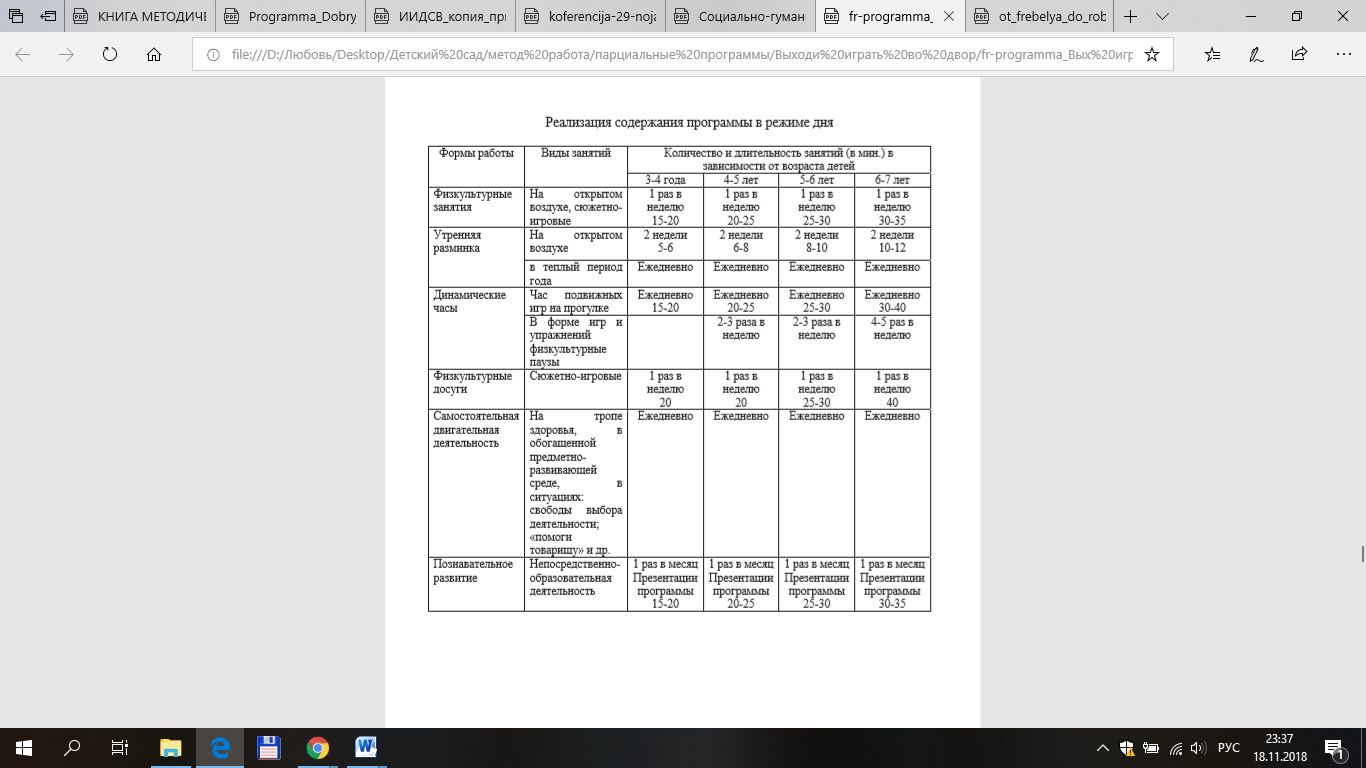 Таким образом,  систематическое использование подвижных игр в режиме дня в различных формах:  на третьем физкультурном занятии, которое проводится на открытом воздухе, утренней разминке, динамических часах (часах подвижных игр на прогулках), в самостоятельной двигательной деятельности, индивидуальных занятиях, спортивных праздниках, развлечениях  поможет ликвидировать дефицит движений, сбалансировать процессы роста и физиологического созревания, сформировать у детей привычки здорового образа жизни; приобщит их к универсальным ценностям человеческой жизни: доброте, коллективизму; создаст условия для их творческого самовыражения в двигательной деятельности, социализации. Методические рекомендации представляют примерное поэтапно-перспективное тематическое планирование для детей всех групп детского сада и соответственно разработки примерных конспектов занятий. Содержательный раздел парциальной программы дошкольного образования Л.Л.Шевченко «Программа духовно-нравственного воспитания дошкольников средствами художественно-продуктивной деятельности»В состав комплекта входят 8 пособий: хрестоматия в 4 книгах для детей с методическими комментариями для воспитателя Книга 1. Прогулки по дням творения. /Устроение мира/ ; Здесь дети узнают о том, как возник наш мир и кто его Творец. Каждая прогулка (так автор назвала свои занятия) включает в себя : путешествие с книгой, прекрасные стихи и замечательные детские рисунки, игры, беседы, художественное творчество, слушание музыкальных произведений, исполнение песенок. Книга 2. Хорошо -плохо? /Устроение отношений в мире/; Автор знакомит детей с добрыми правилами жизни людей, которые им дал Бог: быть послушными своему Небесному Отцу – Богу, трудиться, любить друг друга. Если человек выполняет эти правила жизни, он поступает хорошо. Если нарушает – плохо. Плохой поступок называется грехом. Чтобы человек не ошибся в том, что такое хорошо, а что плохо, внутри его Бог поместил доброго помощника – совесть. Она, как яркий огонек, светит в душе человека. Если мы не обращаем внимания на голос своей совести, ее огонек в душе гаснет и наступает темнота. Человек перестает отличать доброе от злого, хорошее от плохого и совершает грех. Человек просит прощения у Бога, обращаясь к нему со словами: Господи, помилуй! Запоминаем главные правила жизни добрых детей, закрепляем их знание в рисунках, аппликации, рассуждениях, учимся беречь окружающий мир и все живое в нем. Книга 3. Семья. Родина. Православный храм. Наши меньшие друзья. / Как устроены отношения в нашей жизни/; В этой хрестоматии дети узнают, кто такие предки, что такое род, как Бог учил относиться к родителям, к семье, к родному дому, к Родине и Отечеству, почему Русь называют святою и почему ее надо защищать, кто такие христиане. С помощью наглядных материалов знакомимся с устройством православного храма, иконами, с тем, что и кого мы видим в церкви. Слушаем, рассуждаем, рисуем. Здесь же знакомимся с нашими меньшими друзьями и главной заповедью – не убивай! Слушаем рассказы о необыкновенной дружбе святых людей и диких зверей, рассуждаем, чем мы можем помочь братьям своим меньшим, учимся угадывать о чем говорят Божьи творения, читаем трогательные рассказы и стихи о животных, играем в русские народные игры. В заключение каждой темы делаем выставку рисунков . Книга 4. Православные праздники. Чему мы радуемся? /Ценности жизни христиан/) ; В этой книге узнаем что такое праздник, какие главные праздники у христиан- Рождество и Пасха, как их следует отмечать, какие подарки дарить. Учим стихи и песни к праздникам, играем в игры. Водим хороводы. Отгадываем загадки. В доступной форме детям объясняется смысл христианского учения – Христос пришел в мир для спасения людей, принял на Себя все их грехи и победил смерть, Воскрес из мертвых! Кроме видимого мира вокруг нас Бог создал мир невидимый. В нем живут ангелы, служители Бога. (Слово «Ангел» означает вестник) Ангел приносит людям весть с неба – сообщение о том, что Бог велит человеку. У каждого есть Ангел Хранитель, который дается Богом при Крещении. Он всегда с человеком, но когда человек совершает грех, он стоит рядом и плачет. Узнаем, что такое именины и как их отмечать. В честь какого события назвали Седьмой день Творения Воскресенье и как его надо проводить. Заканчивается путешествие по добрым маршрутам Благодарением. За что же люди благодарят Бога? (За то, что он создал для жизни человека добрый и красивый мир) Каким должен быть человек, чтобы сохранить этот добрый мир? (Человек должен быть послушным, трудолюбивым. любить всех, заботиться о всем живом на Земле и всегда благодарить Творца – Слава Богу) Методическое пособие с программой; Музыкальное сопровождение занятий (СД - диск) ; Наглядные материалы по темам хрестоматий. Рабочая тетрадь для творческих видов деятельности; Рабочая тетрадь используется в комплекте с другими пособиями. В ней представлены задания для творческих видов деятельности детей в соответствии с темами книг-хрестоматий. В пособии имеются наглядные материалы для иллюстрации темы «Православный храм» (книга-хрестоматия 3, страницы 42-55) . Методика работы с пособием Ценностью детского мира является доброта, ведущим видом деятельности – игра. Автор программы разработала интересную форму преподнесения и усвоения материала – духовное краеведение. Это интегрированные творческие, игровые, исследовательские формы путешествий на основе ценностей православной культуры. Духовное краеведение представлено двумя формами маршрутов – прогулок по дням творения: 1.Путешествия – прогулки в режиме повседневной жизни детей, где их внимание обращается на окружающий мир природы (в рамках двора детского сада, парка, леса, луга) . 2. Путешествия в условиях групповой комнаты, зала (по страницам священной книги Библии, хрестоматии Цель маршрутов духовного краеведения – открыть детям образы доброго мира – мира Божьего, православные нравственно-этические ценности и их отражение в объектах культуры (литературе, музыке, живописи, а также в детском творчестве. Сначала на прогулке дети смотрят, разглядывают, вслушиваются в окружающий мир, наблюдают, затем реализуют свое видение мира и явлений в продуктивной и творческой деятельности. Материал из хрестоматии не читается, а пересказывается, кроме Библейских сказаний. Прогулки желательно сопровождать музыкой М. Мусоргского (см. муз. пособие) В конце обучения можно организовать выставку рисунков и поделок «Добрый Божий мир». Дети, в качестве экскурсоводов, проведут взрослых по выставке, расскажут о своих работах, прочитают стихи, споют песни. Формы работы с музыкальным пособием У детей – образное мышление, а музыка способна раскрасить чувства ребенка, стимулировать и направить их в нужную сторону. Музыкальное пособие – это не приложение, а часть работы, которая помогает оживить занятие. Варианты работы с муз. пособием могут быть следующие: 1. Музыка может звучать как фон (тихое звучание) 2. Разучивание песен (только после того, как он познакомится с объектом) 3. Движения под музыку. Музыкальное пособие скомплектовано по прогулкам и темам духовного краеведения.Например: песня «Веселый ветер». Этапы работы: 1. Беседа о ветре. 2. Наблюдение на прогулке. 3. Слушание песни и прохлопывание ритма песни. 4. Фантазируем, развиваем эстетическое восприятие Золотое правило христианской жизни: «Добро во славу Божию! » Усвоив его, человек спасет себя. Знакомство детей с духовно-нравственной культурой и традициями наших предков станет своеобразной «прививкой" против зла, бескультурья, безнравственности, научит детей руководствоваться в своих действиях повелениями совести, с любовью относиться друг к другу, ценить и беречь окружающий мир.Методические рекомендации представляют примерное поэтапно-перспективное тематическое планирование для детей всех групп детского сада и соответственно разработки примерных конспектов занятий. Содержательный раздел парциальной программы дошкольного образования «От Фребеля до робота: растим будущих инженеров»Основополагающими принципами образовательной деятельности с детьми старшего дошкольного возраста в парциальной программе являются принципы, сформулированные и обоснованные В. Т. Кудрявцевым.Первый принцип - общность приоритетов творческого развития. При решении специфических задач развития творческого потенциала ребенка основное внимание уделяется развитию реализма воображения, умения видеть целое прежде частей, формированию надситуативно-преобразовательного характера творческих решений (творческой инициативности), мысленно-практическому экспериментированию.Реализм воображения - способность к образно-смысловому постижению общих принципов строения и развития вещей - таких, как они есть на самом деле или какими могут быть. Для детей необычное, незнакомое, парадоксальное - ключ к познанию, практическому освоению и оценке обычного и знакомого, а не наоборот. Умение видеть целое прежде частей - это способность осмысленно синтезировать разнородные компоненты предметного материала воедино и «по существу», на основе общего принципа, до того, как этот материал будет подвергнут анализу и детализации. Инициативно-преобразовательный характер творческих решений - это способность к проявлению инициативы в преобразовании альтернативных способов решения проблемы, к поиску новых возможностей решения, к постановке новых целей и проблем. Мысленно-практическое экспериментирование - это способность к включению предмета в новые ситуационные контексты - так, чтобы могли раскрыться формообразующие (целостнообразующие) свойства, присущие ему.Второй принцип образовательной деятельности - ориентация на универсальные модели творчества в ходе развития творческих способностей детей.Третий принцип - проблематизация детского опыта. Источником психического развития ребенка является не само по себе присвоение социокультурного, общечеловеческого опыта (познавательного, эстетического, двигательного, коммуникативного и др.), а его специфическое преобразование. Одной из форм такого преобразования выступает проблематизация этого опыта.Проблематизация - особое инициативное действие (взрослого и ребенка), в результате которого те или иные нормативные компоненты социокультурного опыта приобретают незавершенный, неопределенный, «неочевидный», проблемный характер.Объектом такого действия могут стать сами предметы культуры, социально выработанные способы оперирования этими предметами, эталоны их восприятия и осмысления (рационального понимания и эмоциональной оценки), модели построения человеческих отношений по поводу предметов. Проблематизация - не только условие полноценного освоения социокультурного опыта, но и движущая сила психического развития растущего человека.Это дает основание рассматривать проблему (проблемную задачу) в качестве единицы развивающего программного содержания. Примерами подобных единиц могут служить такие разновидности проблем, как загадки и парадоксы, эстетические образы с противоречивым, неопределенным и многозначным содержанием, образы-«перевертыши», особые творческие коммуникативно-речевые и лингвистические задачи и др.Четвертый принцип - полифонизм, многообразие форм воплощения ребенком своего творческого замысла. Так, один и тот же эстетический или познавательный образ может быть не только выражен, но и достроен средствами рисования, конструирования, различных игр и др. Принцип полифонизма обеспечивает, таким образом, целостность культурного содержания, которое дети осваивают в образовательном процессе.Эти четыре принципа В. Т. Кудрявцева легли в основу разработки особого алгоритма, технологии проведения занятия по формированию у детей старшего дошкольного возраста готовности к изучению технических наук.Для формирования тематического планирования, отбора тем образовательной работы авторы использовали классификатор технических наук (Приказ Минобрнауки РФ № 59 от 25.02.2009 г. «Об утверждении Номенклатуры научных специальностей, по которым присуждаются ученые степени» с изменениями и дополнениями от 14.12.2015 г.) и приспособили его, модифицировав темы относительно дошкольного возраста.Содержание образовательной деятельности логически вписывается в традиционные темы любых образовательных программ дошкольного образования.Тематическое планирование образовательной деятельности:Модули: Машиностроение и машиноведение. Энергетическое, металлургическое и химическое машиностроение.  Транспортное, горное и строительное машиностроение. Авиационная и ракетно-космическая техника. Кораблестроение. Электротехника. Приборостроение, метрология и информационно-измерительные приборы и системы. Радиотехника и связь. Бытовые приборы. Информатика, вычислительная техника и управление. Энергетика. Технология  продовольственных продуктов. Технология материалов и изделий текстильной и легкой промышленности. Процессы и машины аргоинженерных систем. Технология, машины и оборудование лесозаготовок, лесного хозяйства, деревопереработки и химической переработки биомассы дерева. Транспорт. Строительство и архитектура.Предложенные темы могут реализоваться как полностью, так и частично, по усмотрению педагогических коллективов, встраиваться в тематические планы детских садов. Любой отбор тем из предложенных обеспечит подготовку детей к изучению технических наук. Вместе с тем отмечаем, что темы должны отбираться с учетом уровня развития детей, их интересов, возрастных и индивидуальных возможностей, особенностей владения речью, широты кругозора. Педагогам следует ориентироваться на зону ближайшего развития каждого ребенка.Учитывая теоретические обоснования образовательной деятельности в работах В.Т.Кудрявцева, Т .В. Волосовец, Н. А. Коротковой, предлагается технология образовательной деятельности с детьми, предусматривающая определенный алгоритм, позволяющий отойти от школьной системы подачи материала, снижающий риски излишней интеллектуализации детей, провоцирования искусственного убыстрения развития детей старшего дошкольного возраста.Вместе с тем этап апробации данного материала в дошкольных образовательных организациях Самарской области показывает, что реализация данного содержания делает образовательный процесс интересным и занимательным для детей, формирует необходимые умения, опыт деятельности, необходимый для последующего успешного обучения в начальной школе, а также формирует качества личности, являющиеся целевыми ориентирами в Федеральном государственном образовательном стандарте дошкольного образования.Методические рекомендации представляют примерное поэтапно-перспективное тематическое планирование для детей всех групп детского сада и соответственно разработки примерных конспектов занятий. Содержательный раздел парциальной программы «Здравствуй, мир Белогорья» (образовательная область «Познавательное развитие»)      В содержательном разделе парциальной программы выделено 12 самостоятельных модулей:Модуль 1. «Мой детский сад».Модуль 2. «Моя семья - мои корни».Модуль 3. «Я – белгородец».Модуль 4. «Природа Белогорья».Модуль 5. «Мир животных и растений Белогорья».Модуль 6. «Мир профессий и труда Белогорья».Модуль 7. «Народные промыслы и ремесла Белогорья».Модуль 8. «Белгородчина православная».Модуль 9. «Герои Белогорья».Модуль 10. «Деятели культуры и искусства Белогорья».Модуль 11. «Замечательные места Белогорья» (архитектура, производство, спортивные и культурные объекты, заповедники и зоопарки).Модуль 12. «Замечательные места Белогорья» (природа, живые и неживые объекты).Содержание программы вариативно. Оно соответствует возрастным возможностям, интересам, потребностям детей и родителей, сезону, условиям дошкольной оргшанизации и может изменяться по желанию субъектов образовательного процесса. Возможно использование отдельных модулей или замена модулей на авторские.Организационный раздел парциальной программы включает описание материально-технического обеспечения программы, обеспеченности методическими материалами, информационное сопровождение программы.Отбор содержания учитывает климатические особенности региона, периоды года, традиционные события, праздники, мероприятия. В программе «Здравствуй, мир Белогорья!» приводятся примеры организации совместной проектной деятельности детей и взрослых по основным модулям программы.Таким образом, достигается интеграция содержания обязательной части образовательной программы и части, формируемой по выбору дошкольной образовательной организации. Это обеспечивает целостность и комплексность образовательного процесса.Методические рекомендации представляют примерное поэтапно-перспективное тематическое планирование для детей всех групп детского сада и соответственно разработки примерных конспектов занятий. Образовательный процесс по реализации части программы, формируемой участниками образовательных отношений, строится на основе  комплексно-тематического  принципа  и  принципа  интеграции  образовательных  областей,  т.е.  весь  содержательный  материал  объединяется  вокруг  одной темы. Тема определяет смысловое содержание образовательной работы и позволяет объединить  все пять образовательных областей, что придаёт  педагогическому  процессу  целостность  и  расширяет  возможности  развития  детей.III. ОРГАНИЗАЦИОННЫЙ РАЗДЕЛ3.1.Описание материально – технического обеспечения программы, обеспеченности методическими материалами и средствами обучения и воспитанияОбщая площадь помещений МДОУ -1129 кв. м.; общая площадь территории – 4831 кв. м. По периметру участка детского сада выполнено ограждение. На территории МДОУ проложена экологическая тропа, что способствует формированию экологических представлений. Оборудованы игровые и спортивные площадки для проведения физкультурно-оздоровительной работы. Территория сада занимает достаточную площадь, что позволило иметь практически для каждой возрастной группы  свою игровую площадку с теневым навесом, песочницей и разнообразными малыми игровыми и спортивными формами. Также на территории имеются  фито грядки, огород, сад. В МДОУ имеются: кабинет заведующего, методический кабинет, музыкально - физкультурный зал,  спортивная площадка на улице, участки для прогулок детей, групповые помещения с учетом возрастных особенностей детей, пищеблок, прачечная, гладильная. При оформлении групповых комнат воспитатели исходят из требований безопасности используемого материала для здоровья детей, а так же характера воспитательно-образовательной модели, которая лежит в основе планирования и оборудования группы.  Все помещения МДОУ имеют полифункциональный характер, что позволяет создать условия для разных видов детской активности, с учетом рационального использования пространства. Площадь помещений и участков детского сада, а также их состояние соответствуют санитарным нормам. В детском саду созданы следующие условия для развития ребёнка в соответствии с его индивидуальными способностями и возможностями по направлениям: физическое, художественно-эстетическое, социально-личностное и познавательно-речевое.  Базовые пространства, развивающие помещения МДОУ «Детский сад комбинированного вида №21 п.Северный»Характеристика развивающей предметно-пространственной среды МДОУПеречень материалов и оборудования для создания развивающейпредметно-пространственной средыОписание обеспеченности методическими материаламиАкулова О.В., Гурович Л.М. Как работать по программе  «Детство». Чтение художественной литературы – СПб:  Детство-Пресс, 2012.Акулова О.В., Солнцева О.В. Как работать по программе  «Детство». Социализация. Игра – СПб:  Детство-Пресс, 2012.Анисимова М.С., Хабарова Т.В. Двигательная деятельность детей младшего и среднего дошкольного возраста, СПб:  Детство-Пресс, 2012.Бабаева Т.И., Римашевская Л.С. Как развивать взаимоотношения и сотрудничество дошкольников  в  детском  саду.  Игровые  ситуации,  игры,  этюды. – СПб:  Детство-Пресс, 2012. Вербенец  А.М.,  Солнцева  О.В.,  Сомкова  О.Н.  Планирование  и  организация образовательного  процесса  дошкольного  учреждения  по  примерной  основной общеобразовательной программе «Детство». Учебно-методическое пособие. / Научн. ред. А.Г. Гогоберидзе. – СПб: Детство-Пресс, 2013. Вербенец  А.М. Как работать по программе  «Детство». «Художественное творчество» – СПб:  Детство-Пресс, 2012.Волосовец Т.В., Карпова Ю.В., Дрыгина Е.Н. и др. Конспекты образовательной деятельности к парциальной образовательной программе дошкольного образования «От Фребеля до робота: растим будущих инженеров» - Вып.№1. – Самара: ООО «Научно-технический центр», 2018. – 58 с.Волосовец Т.В., Карпова Ю.В., Тимофеева Т.В. Парциальная программа дошкольного образования «От Фребеля до робота: растим будущих инженеров»: учебное пособие. Самара: ООО «Издательство АСГАРД», 2017, 79 с. Гогоберидзе А.Г., Деркунская В.А., Детство с музыкой. Современные педагогические технологии  музыкального  воспитания  и  развития  детей  раннего  и  дошкольного возраста. – СПб: Детство-Пресс, 2010. Гогоберидзе А.Г., Деркунская В.А., Как работать по программе  «Детство». Музыка. – СПб:  Детство-Пресс, 2012.Грядкина Т.С. Как работать по программе  «Детство». Физическая культура. – СПб:  Детство-Пресс, 2012.Добрый мир. Л.Л. Шевченко. - М.: Центр поддержки культурно-исторических традиций Отечества, 2012. Деркунская В.А., Как работать по программе  «Детство». Здоровье. – СПб:  Детство-Пресс, 2012.Игра  и  дошкольник.  Развитие  детей  старшего  дошкольного  возраста  в  игровой деятельности. Сборник. / Науч. ред. Т.И.Бабаева, З.А.Михайлова. – СПб.: Детство-Пресс, 2007. Курочкина Н.А., Дети и пейзажная живопись.– СПб.: Детство-Пресс, 2004. Курочкина Н.А.,  Знакомство  с  натюрмортом.  Методическое  пособие  для  педагогов ДОУ. – СПб.: Детство-Пресс, 2009. Методические  советы  к  программе  «Детство».  //  Отв.  ред.  Т.И.  Бабаева,  З.А. Михайлова. – СПб.: Детство-Пресс, 2010. Михайлова З.А., Бабаева Т.И., Кларина Л.М., Серова 3.А., Развитие  познавательно-исследовательских умений у старших дошкольников. – СПб.: Детство-Пресс, 2012. Михайлова З.А., Игровые задачи для дошкольников. Учебно-методическое пособие. – СПб.: Детство-Пресс, 2009. Михайлова  З.А.,  Сумина  И.В.,  Челпашкина  И.Н. Первые  шаги  в  математику. Проблемно-игровые ситуации для детей 4-5 лет. СПб.: – Детство-Пресс, 2009. Михайлова  З.А.,  Сумина  И.В., Челпашкина  И.Н. Первые  шаги  в  математику. Проблемно-игровые ситуации для детей 5-6 лет. – СПб.: Детство-Пресс, 2009. Младший  дошкольник  в  детском  саду.  Как  работать  по  программе  «Детство». Учебно-методическое  пособие.  /  Сост.  и  ред.  Т.И.  Бабаева,    М.В.  Крулехт,  З.А. Михайлова.  – СПб.: Детство-Пресс, 2010. Мониторинг  в  детском  саду  Научно-методическое  пособие.  /  Научн.  ред.  А.Г. Гогоберидзе. – СПб.: Детство-Пресс, 2011. Новицкая В.А., Римашевкая Л.С., Хромцова Т.Г., Правила поведения в природе для дошкольников: Методическое пособие.   – СПб.: Детство-Пресс, 2011. Парциальная программа дошкольного образования «Здравствуй, мир Белогорья» (образовательная область «Познавательное развитие») / Л.В. Серых, Г.А. Репринцева. – Белгород: ООО «Эпицентр», 2018. – 52 с.Парциальная программа дошкольного образования «Выходи играть во двор» (образовательная область «Физическое развитие»): методическое пособие / Л.Н.Волошина и др. – Белгород: ООО «Эпицентр», 2018. – 52 с.Перечень оборудования, учебно-методических и игровых материалов для ДОУ. 1-я и 2-я младшие группы. Методическое пособие. /Под ред. А.Г. Гогоберидзе. – М.: Центр Педагогического образования, 2008. Перечень  оборудования,  учебно-методических  и  игровых  материалов  для  ДОУ. Средняя  группа.  Методическое  пособие.  /  Под  ред  А.Г.  Гогоберидзе. – М.:  Центр Педагогического образования, 2008. – М.: Центр Педагогического образования, 2008. Перечень  оборудования,  учебно-методических  и  игровых  материалов  для  ДОУ. Старшая  группа.  Методическое  пособие.  /  Под  ред  А.Г.  Гогоберидзе. – М.:  Центр Педагогического образования, 2008. Перечень  оборудования,  учебно-методических  и  игровых  материалов  для  ДОУ. Планирование образование деятельности по парциальной программе физического развития «Выходи играть во двор»: методическое пособие/ Л.Н.Волошина и др. – Белгород: ООО «Эпицентр», 2018. – 367с.Подготовительная группа. Методическое пособие. / Под ред А.Г. Гогоберидзе. – М.: Центр Педагогического образования, 2008. Серых Л.В. Здравствуй, мир Белогорья!: рабочая тетрадь для детей старшего дошкольного возраста / Л.В.Серых, Е.Н. Качур, С.А. Лазарева. – Белгород: ООО «Эпицентр», 2018. – 54с.Серых Л.В. Планирование образовательной деятельности по парциальной программе познавательного развития дошкольников «Здравствуй, мир Белогорья!»: методическое пособие / Л.В.Серых, Г.А. Махова, Е.А. Мережко, Ю.Н. Насекина. – Белгород: ООО  «Эпицентр», 2018. – 252 с.Сомкова О.Н.. Как работать по программе  «Детство». «Коммуникация» – СПб:  Детство-Пресс, 2012.Учебно-наглядные пособияКурочкина  Н.А.  Знакомим  дошкольников  с  пейзажной  живописью.  Наглядно-дидактическое пособие.  – СПб.: Детство-Пресс, 2008. Курочкина Н.А.  Знакомим  дошкольников  с  натюрмортом.  Наглядно-дидактическое пособие. – СПб.: Детство-Пресс, 2013. Курочкина  Н.А.  Знакомим  дошкольников  с  портретной  живописью.  Наглядно-дидактическое пособие.  – СПб.: Детство-Пресс, 2013. Логические  блоки  Дьенеша:  наглядно-дидактическое  пособие.  Методическое сопровождение З.А.Михайловой. – СПб.: Корвет, 1995-2011. Цветные  счетные  палочки  Кюизенера.  наглядно-дидактическое  пособие. Методическое сопровождение З.А.Михайловой. – СПб.: Корвет, 1995-2011.Организация режима пребывания детей в образовательном учрежденииВ Программе соблюдению распорядка и режима дня отводится особое место. Правильный режим, соответствующий возрастным возможностям ребенка распорядок укрепляет здоровье, обеспечивает работоспособность, успешное осуществление разнообразной деятельности, предохраняет от переутомления. Физиологической основой, определяющей характер и продолжительность деятельности, является уровень работоспособности клеток коры головного мозга, поэтому так важно не превышать предел работоспособности центральной нервной системы, а также обеспечить полное функциональное восстановление ее после работы.Степень морфо - функциональной зрелости организма определяет содержание распорядка дня и длительность основных его элементов, среди которых выделяют: сон; пребывание на открытом воздухе (прогулки); приемы пищи периоды бодрствования, в течение которых организуется самостоятельная деятельность дошкольников (игры, подготовка к образовательной деятельности, личная гигиена), совместная деятельность с педагогом, в том числе Организованная образовательная деятельность. Режим организации жизнедеятельности детского сада определен: -построением образовательного процесса на адекватных возрасту формах работы с детьми: основной формой работы с детьми дошкольного возраста и ведущим видом деятельности для них является игра;-решением программных образовательных задач в совместной деятельности взрослого и детей и самостоятельной деятельности детей не только в рамках  организованно	 образовательной деятельности, но и при проведении режимных моментов в соответствии со спецификой дошкольного образования.        -в соответствии с функциональными возможностями детей разного возраста; -на основе соблюдения баланса между разными видами активности детей; -с учетом социального заказа родителей (законных представителей) и нормативно-правовых требований к организации режима деятельности ДОО.При организации режима пребывания детей в образовательном учреждении учитываются:  местные климатические и конкретные погодные условия,    возрастные особенности детей.   Продолжительность ежедневных прогулок составляет от 3 - 4 часов (продолжительность прогулки может быть уменьшена в зависимости от климатических условий в соответствии с требованиями СанПиН).  для укрепления здоровья детей, удовлетворения их потребности в двигательной активности,  достаточном пребывании  детей на свежем воздухе в течение дня, профилактики утомления  планируются   ежедневные прогулки.  Прогулку организуют 2 раза в день: в первую половину - до обеда и во вторую половину дня - после дневного сна или перед уходом детей домой. При температуре воздуха ниже минус 15º С и скорости ветра более 7 м/с продолжительность прогулки сокращается. Прогулка не проводится при температуре воздуха ниже минус 15º С и скорости ветра более 15 м/с для детей до 4 лет, а для детей 5 - 7 лет при температуре воздуха ниже минус 20ºС и скорости ветра более 15 м/с. В   летний период образовательная деятельность детей полностью выносится на прогулку.обязательное сохранение в режиме дня не менее 1 - 1,5 часа на ведущую деятельность детей дошкольного возраста – свободную игру или другую самостоятельную деятельность;требования к сочетанию разных видов деятельности, к чередованию спокойных, требующих статических поз, с двигательными;динамика работоспособности детей в течение дня, недели, года. Разгрузочными являются: утреннее время до завтрака; первая половина дня в понедельник и вторая половина дня в среду и пятницу; первая половина сентября, вторая половина декабря и начало января, вторая половина мая;выделение эмоционально значимых моментов в жизни группы и создание эмоционального настроя в эти периоды (традиции группы ежедневные, еженедельные).максимальная продолжительность непрерывного бодрствования детей 3 -7  лет составляет 5,5 - 6  часов.  При организации питания интервал приема пищи составляет   от 3  до 4 часов.для детей от 3  до 8  лет дневной сон   организуется однократно продолжительностью 2 – 2,5 часа.система оздоровительных и закаливающих мероприятий в режиме дня выстроена   с учетом сезонных изменений,  состояния здоровья и возрастных особенностей детей.  Объем двигательной активности детей 5- 8 лет в организованных формах оздоровительно –  воспитательной деятельности составляет от  6 -  8 часов в неделю.занятия по физическому развитию основной образовательной программы для детей в возрасте от 3  до 8  лет организуются не менее 3  раз в неделю (2 из которых организуются в помещении (спортивном зале), 1-на свежем воздухе (на прогулке при  благоприятных погодных условий,  при отсутствии у детей медицинских противопоказаний.)).Длительность занятий по физическому развитию составляет:- в младшей группе - 15 мин.,       - в средней группе - 20 мин.,- в старшей группе - 25 мин.,        - в подготовительной группе - 30 минПрием пищи.   Учитывая, что дети едят с разной скоростью им  предоставлять возможность принимать пищу в своем  темпе.  Поев, ребенок может поблагодарить и заняться самостоятельными играми. Выделяется постоянное время в режиме дня для чтения детям. Читаются не только художественная литература, но и познавательные книги, детские иллюстрированные энциклопедии, рассказы для детей по истории и культуре родной страны и зарубежных стран. Задача педагога - сделать процесс чтения увлекательным и интересным, чтобы все или большинство детей слушали с удовольствием.      При проведении режимных процессов следует придерживаться следующих правил:1. Полное и своевременное удовлетворение всех органических потребностей детей (во сне, в питании).2. Тщательный гигиенический уход, обеспечение чистоты тела, одежды, постели.3.  Формирование культурно-гигиенических навыков.4. Эмоциональное общение в ходе выполнения режимных процессов.5. Спокойный и доброжелательный тон обращения, бережное отношение к ребенку, устранение долгих ожиданий, так как аппетит и сон малышей прямо зависят от состояния их нервной системы.  Основные  принципы  построения  режима  дня: 1. Режим дня  выполняется  на  протяжении  всего  периода  воспитания  детей в  ДОУ,  сохраняя  последовательность,  постоянство  и  постепенность. 2. Соответствие   правильности  построения  режима  дня  возрастным  психофизиологическим  особенностям  дошкольника.    Следует отметить, режимы  дня зависят от режима работы МДОУ. Детский сад работает по пятидневной рабочей неделе. Режимы на холодный и теплый периоды года представлены в Приложении № 4. Образовательная деятельность в соответствии с Программой осуществляется в течение всего времени пребывания детей в МДОУ. Правила организации и проведения Образовательной Деятельности ограничены требованиями СанПиН 2.4.1.3049-13 применительно к дошкольному возрасту. В первой половине дня в младшей и средней группах проводится не более двух занятий, а в старшей и подготовительной - трех. Продолжительность занятий составляет:младшая группы  – не более 15 мин.; средняя группа – не более 20 мин.;старшая группа  – не более 25 мин.; подготовительная группа - не более 30 мин.   Перерыв между занятиями составляет 10 минут.Объем недельной образовательной нагрузки для детей дошкольного возраста составляет: -дети четвертого года жизни - 10 видов совместной организованной деятельности педагога с детьми, -дети пятого года жизни-12 видов совместной организованной деятельности педагога с детьми,  -дети шестого года жизни-14 видов совместной организованной деятельности педагога с детьми,  -дети седьмого года жизни-16 видов совместной организованной деятельности педагога с детьми.       В середине занятия проводится физкультминутка. Занятия физкультурно-оздоровительного и эстетического цикла занимают 50% общего времени реализуемой образовательной программы. Занятия, требующие повышенной познавательной активности и умственного напряжения детей, проводятся  в первую половину дня и в дни наиболее высокой работоспособности детей (вторник, среда). Для профилактики утомления детей соблюдается  сочетание указанных занятий с физкультурными и музыкальными занятиями. Организованная образовательная деятельность (занятия) по разделам: познавательное развитие, развитие речи,  формирование элементарных математических представлений (ФЭМП), изобразительная деятельность (рисование, лепка, аппликация, конструктивно-модельная деятельность) проводят воспитатели. Организованную образовательную деятельность  (занятия) по физической культуре  с детьми старшего дошкольного возраста проводит инструктор по физической культуре:  два в спортивном зале, одно на открытом воздухе. С детьми младшего и среднего дошкольного возраста все три занятия проводятся в зале. Занятия по разделу музыкальное развитие проводят музыкальные руководители в музыкальном зале.           В летний период  организуются  спортивные и подвижные игры, спортивные праздники, экскурсии, а также увеличивается продолжительность прогулок.Годовой календарный Учебный график (Приложение №2), Учебный план (Приложение №1), схемы образовательной деятельности педагога с детьми (Приложение№3)   составлены в соответствии с Санитарно – эпидемиологическими требованиями к устройству, содержанию и организации режима работы в дошкольных организациях. Режим организации освоения части программы, формируемой участниками образовательных отношений, «встроен» в общий режим дня, а количество и тематика  образовательной деятельности включены в объем на неделю. Примерная сетка самостоятельной деятельности детей  в  режимных моментахСистема физкультурно-оздоровительной работыЦель: Сохранение и укрепление здоровья детей, приобщение к здоровому образу жизни.Основные принципы физкультурно-оздоровительной работы:   принцип активности и сознательности - участие   всего   коллектива педагогов и родителей   в поиске   новых,   эффективных  методов и целенаправленной деятельности  по оздоровлению  себя и детей;   принцип научности - подкрепление проводимых  мероприятий, направленных на укрепление   здоровья,   научно   обоснованными и практически апробированными методиками;  принцип   комплексности и интегративности - решение оздоровительных
задач   в   системе   всего образовательного процесса и всех видов
деятельности; принцип результативности и преемственности -   поддержание   связей между возрастными категориями, учет  разноуровневого развития и состояния здоровья; принцип результативности и гарантированности - реализация прав детей на получение необходимой помощи и  поддержки, гарантия   положительных результатов  независимо от   возраста и уровня   физического развития.Основные направления  физкультурно-оздоровительной работы1. Создание условийорганизация здоровье сберегающей среды в ДОУ;обеспечение   благоприятного  течения   адаптации;выполнение   санитарно-гигиенического  режима.2. Организационно-методическое и педагогическое направлениепропаганда ЗОЖ и методов оздоровления в коллективе детей, родителей и педагогов; изучение передового педагогического, медицинского и социального опыта по оздоровлению детей, отбор и внедрение эффективных технологий и методик;систематическое повышение квалификации педагогических  кадров; определение показателей   физического развития, двигательной подготовленности, объективных и субъективных критериев здоровья методами  диагностики.3. Физкультурно-оздоровительное направлениерешение оздоровительных задач всеми средствами физической культуры;коррекция отдельных нарушений в физическом и психическом здоровье.4. Профилактическое направлениепроведение социальных, санитарных и специальных мер по профилактике и нераспространению   инфекционных заболеваний; предупреждение   острых заболеваний   методами  неспецифической профилактики. Примерная модель физического  воспитания3.3.Традиционные для дошкольной образовательной организации события, праздники, мероприятияОсновной задачей  воспитателя является  наполнение  ежедневной  жизни детей увлекательными и полезными делами, создание  атмосферы радости общения, коллективного творчества, стремления к новым задачам и перспективам. Для организации традиционных событий эффективно использование комплексно - тематического планирования образовательного процесса. Цель: построение  образовательного процесса, направленного  на  обеспечение единства  воспитательных, развивающих и обучающих целей и задач,  с учетом интеграции  на необходимом и достаточном материале, максимально приближаясь к разумному «минимуму» с учетом  контингента воспитанников, их индивидуальных и возрастных  особенностей, социального заказа родителей.	Организационной основой реализации комплексно-тематического принципа построения программы  являются примерные темы (праздники, события, проекты),  которые ориентированы на все направления развития ребенка дошкольного возраста и посвящены различным сторонам человеческого бытия, а так же вызывают личностный интерес детей к:•	явлениям нравственной жизни ребенка; •	окружающей природе;•	миру искусства и литературы; •	традиционным для семьи, общества и государства праздничным событиям;•	событиям, формирующим чувство гражданской принадлежности ребенка (родной город,  День народного единства, День защитника Отечества и др.);•	сезонным явлениям; •	народной культуре и  традициям.Тематический принцип построения образовательного процесса позволил  ввести региональные и культурные компоненты, учитывать приоритет дошкольного учреждения.Построение всего образовательного процесса вокруг одного центрального блока дает большие возможности для развития детей. Темы помогают организовать информацию оптимальным способом. У дошкольников появляются многочисленные возможности для практики, экспериментирования, развития основных навыков, понятийного мышления.Одной теме уделяется не менее одной недели. Тема отражается  в подборе материалов, находящихся в группе и уголках развития.Формы подготовки и реализации тем носят интегративный характер, то есть позволяют решать задачи психолого-педагогической работы нескольких образовательных областей. В каждой возрастной группы комплексно – тематическое планирование рассматривается как примерное. Педагоги вправе по своему усмотрению частично менять темы или названия тем, содержание работы, временной период в соответствии с особенностями своей возрастной группы, другими значимыми событиями. Формы подготовки и реализации тем носят интегративный характер, то есть позволяют решать задачи психолого-педагогической работы нескольких образовательных областей. Во второй половине дня планируются  тематические вечера досуга, свободные игры и самостоятельная деятельность детей по интересам, театрализованная деятельность, слушание любимых музыкальных произведений по «заявкам» детей, чтение художественной литературы, доверительный разговор и обсуждение с детьми интересующих их проблем. Введение похожих тем в различных возрастных группах обеспечивает достижение единства образовательных целей и преемственности в детском развитии на протяжении всего дошкольного возраста, органичное развитие детей в соответствии с их индивидуальными возможностями, способствует преемственности в работе всех специалистов дошкольного учреждения.      Развитие  культурно-досуговой  деятельности  дошкольников  по  интересам  позволяет  обеспечить  каждому   ребенку  отдых  (пассивный  и  активный),  эмоциональное  благополучие,   способствует формированию умения занимать себя.     Основные задачи педагога по организации досуга детей для каждой возрастной группыМладшая группа     (от 3 до 4 лет)Отдых. Развивать культурно-досуговую деятельность детей по интересам.  Обеспечивать каждому ребенку отдых (пассивный и активный),  эмоциональное благополучие. Формировать умение занимать себя игрой.Развлечения.  Показывать  театрализованные  представления.  Организовывать прослушивание звукозаписей; просмотр мультфильмов. Проводить развлечения различной тематики (для закрепления и обобщения  пройденного материала). Вызывать интерес к новым темам, стремиться к  тому, чтобы дети получали удовольствие от увиденного и услышанного во  время развлечения. Праздники.  Приобщать  детей  к  праздничной  культуре.  Отмечать  государственные праздники (Новый год, «Мамин день - 8 Марта»).  Содействовать  созданию  обстановки  общей  радости,  хорошего  настроения. Самостоятельная деятельность.  Побуждать детей заниматься изобразительной деятельностью, рассматривать иллюстрации в книгах, играть  в  разнообразные  игры;  разыгрывать  с  помощью  воспитателя  знакомые  сказки, обыгрывать народные песенки, потешки. Поддерживать желание детей петь, танцевать, играть с музыкальными  игрушками. Создавать соответствующую среду для успешного осуществления самостоятельной деятельности детей. Средняя группа  (от 4 до 5 лет)Отдых. Поощрять желание детей в свободное время заниматься интересной самостоятельной деятельностью, любоваться красотой природных  явлений: слушать пение птиц, шум дождя, музыку, мастерить, рисовать,  музицировать и т. д. Развлечения. Создавать условия для самостоятельной деятельности  детей, отдыха и получения новых впечатлений. Развивать интерес к познавательным развлечениям, знакомящим с традициями и обычаями народа,  истоками культуры. Вовлекать  детей  в  процесс  подготовки  разных  видов  развлечений;  формировать желание участвовать в кукольном спектакле, музыкальных  и литературных концертах; спортивных играх и т.д. Осуществлять патриотическое и нравственное воспитание. Приобщать к художественной культуре. Развивать умение и желание  заниматься интересным творческим делом (рисовать, лепить и т. д.). Праздники. Приобщать детей к праздничной культуре русского народа. Развивать желание принимать участие в праздниках. Формировать чувство сопричастности к событиям, которые происходят в детском саду, стране. Воспитывать любовь к Родине. Организовывать утренники, посвященные Новому году, 8 Марта, Дню защитника Отечества, праздникам народного календаря. Самостоятельная  деятельность.  Содействовать  развитию  индивидуальных предпочтений в выборе разнообразных видов деятельности, занятий различного содержания (познавательного, спортивного, художественного, трудового). Формировать творческие наклонности каждого ребенка.  Побуждать  детей  к  самостоятельной  организации  выбранного  вида  деятельности.   Развивать желание посещать студии эстетического воспитания и развития (в детском саду или в центрах творчества). Старшая группа  (от 5 до 6 лет)Отдых. Развивать желание в свободное время заниматься интересной  и содержательной деятельностью. Формировать основы досуговой куль- туры  (игры,  чтение  книг,  рисование,  лепка,  конструирование,  прогулки,  походы и т. д.). Развлечения. Создавать условия для проявления культурно-познавательных потребностей, интересов, запросов и предпочтений, а также использования полученных знаний и умений для проведения досуга. Способствовать  появлению спортивных увлечений, стремления заниматься спортом. Праздники. Формировать у детей представления о будничных и праздничных днях. Вызывать эмоционально положительное отношение к праздникам, желание активно участвовать в их подготовке (украшение групповой  комнаты,  музыкального  зала,  участка  детского  сада  и  т. д.).  Воспитывать  внимание к окружающим людям, стремление поздравить их с памятными  событиями, преподнести подарки, сделанные своими руками.  Самостоятельная  деятельность.  Создавать  условия  для  развития индивидуальных способностей и интересов детей (наблюдения, экспериментирование, собирание коллекций и т. д.). Формировать умение и потребность организовывать свою деятельность, соблюдать порядок и чистоту.  Развивать умение взаимодействовать со сверстниками, воспитателями и  родителями.Творчество.  Развивать художественные наклонности в пении, рисовании, игре на детских музыкальных инструментах.  Поддерживать  увлечения  детей  разнообразной художественной и познавательной деятельностью, создавать условия для  посещения кружков и студий.Подготовительная к школе группа (от 6 до 7 лет)Отдых. Приобщать детей к интересной и полезной деятельности (игры, спорт, рисование, лепка, моделирование, слушание музыки, просмотр мультфильмов, рассматривание книжных иллюстраций и т. д.). Развлечения.  Формировать  стремление  активно  участвовать  в  развлечениях, общаться, быть доброжелательными и отзывчивыми; осмысленно использовать приобретенные знания и умения в самостоятельной  деятельности. Развивать творческие способности, любознательность, память, воображение, умение правильно вести себя в различных жизненных ситуациях.  Расширять представления об искусстве, традициях и обычаях народов  России, закреплять умение использовать полученные навыки и знания в  жизни. Праздники. Расширять представления детей о международных и государственных праздниках. Развивать чувство сопричастности к народным торжествам. Привлекать детей к активному, разнообразному участию в подготовке  к празднику и его проведении.   Воспитывать чувство удовлетворения от участия в коллективной предпраздничной деятельности. Формировать основы праздничной культуры. Самостоятельная  деятельность.  Предоставлять  детям  возможности  для  проведения  опытов  с  различными  материалами  (водой,  песком,  глиной и т. п.); для наблюдений за растениями, животными, окружающей  природой.  Развивать умение играть в настольно-печатные и дидактические игры. Поддерживать  желание  дошкольников  показывать  свои  коллекции  (открытки, фантики и т. п.), рассказывать об их содержании. Формировать   умение   планировать   и   организовывать   свою   самостоятельную  деятельность,  взаимодействовать  со  сверстниками  и  взрослыми. Творчество.  Совершенствовать  самостоятельную  музыкально-художественную и познавательную деятельность. Формировать  потребность  творчески  проводить  свободное  время  в  социально значимых целях, занимаясь различной деятельностью: музыкальной, изобразительной, театральной и др.  Содействовать  посещению  художественно-эстетических студий  по  интересам ребенка.Традиционные праздники, досуговые мероприятия и развлечения отражены в Календарном учебном графике на текущий  учебный год (Приложение№ 2)3.4. Особенности организации предметно-пространственной  развивающейобразовательной среды в группахНасыщенная  развивающая,  предметно-пространственная  среда становится основой для организации увлекательной, содержательной жизни и разностороннего развития каждого ребенка. Создаётся  единое  пространство  детского  сада:  гармония  среды  разных помещений групп, кабинетов, коридоров и рекреаций, музыкального зала, изостудии,  участка.Вся  организация  педагогического  процесса  предполагает свободу передвижения ребенка по всему зданию, а не только в пределах своего группового  помещения.  Детям  доступны  все  функциональные пространства детского сада, включая те, которые предназначены для взрослых. Конечно, доступ в помещения для взрослых ограничен,  но  не  закрыт,  так  как  труд взрослых  всегда  интересен  детям.  Способность  детей-выпускников  свободно ориентироваться в пространстве и времени помогает им легко адаптироваться к особенностям школьной жизни. Обустраиваются  места  для самостоятельной деятельности детей не только в групповых помещениях, но и в  раздевалках.  Все  это  способствует  эмоциональному раскрепощению, укрепляет чувство уверенности в себе и защищенности. В некоторых помещениях детского сада (в кабинете педагога-психолога,  в   музыкальном  зале)  могут  находиться  специальные  информационно-коммуникационные  средства,  позволяющие  усиливать  эффект  погружения  в воображаемую  ситуацию  с  помощью  проекций  виртуальной  реальности, мультимедийных презентаций и клип-арта.Значительную роль в развитии дошкольника играет искусство, поэтому в оформлении  большое  место  отводится  изобразительному  и декоративно-прикладному искусству. Картины, скульптуры, графика, роспись, изделия  народного  прикладного  искусства и т. д.  с  детства  входят  в  сознание  и  чувства  ребенка.  Они  развивают мышление,  нравственно-волевые  качества,  создают предпосылки формирования любви и уважения к труду людей. Для  всестороннего  развития  предоставляется возможность  дошкольникам  полностью  использовать  среду  и  принимать активное участие в ее организации. Продукты детской деятельности в качестве украшения  интерьеров    насыщают  здание  особой  энергетикой, позволяют  дошкольникам  понять  свои  возможности  в  преобразовании пространства. Развивающая предметно-пространственная среда дошкольной организации должна быть:• содержательно-насыщенной, развивающей;• трансформируемой;• полифункциональной;• вариативной;• доступной;• безопасной;• здоровьесберегающей;• эстетически-привлекательной. Основные принципы организации средыОборудование помещений  МДОУ  должно быть безопасным, здоровье сберегающим, эстетически привлекательным и развивающим. Мебель должна соответствовать росту и возрасту детей, игрушки —обеспечивать максимальный для данного возраста развивающий эффект.Развивающая предметно-пространственная среда должна быть насыщенной, пригодной для совместной деятельности взрослого и ребенка и самостоятельной деятельности детей, отвечающей потребностям детскоговозраста.В  младших  группах  в  основе  замысла  детской  игры  лежит  предмет,  поэтому взрослый каждый раз должен обновлять игровую среду (постройки, игрушки, материалы и др.), чтобы пробудить у малышей любопытство,  познавательный интерес, желание ставить и решать игровую задачу. В групповой комнате необходимо создавать условия для самостоятельной двигательной активности детей: предусмотреть площадь, свободную от мебели  и игрушек, обеспечить детей игрушками, побуждающими к двигательной  игровой  деятельности,  менять  игрушки,  стимулирующие  двигательную  активность, несколько раз в день.  В  старших  группах  замысел  основывается  на  теме  игры,  поэтому разнообразная полифункциональная предметная среда пробуждает активное воображение детей, и они всякий раз по-новому перестраивают имеющееся  игровое  пространство,  используя  гибкие  модули,  ширмы, занавеси, кубы, стулья. Трансформированность предметно-игровой среды позволяет  ребенку  взглянуть  на  игровое  пространство  с  иной  точки зрения, проявить активность в обустройстве места игры и предвидеть ее результаты.Развивающая предметно-пространственная среда должна обеспечивать  доступ  к  объектам  природного  характера;  побуждать  к  наблюдениям  на   участке детского сада (постоянным и эпизодическим) за ростом растений,  участию  в  элементарном  труде,  проведению  опытов  и  экспериментов  с   природным материалом. Развивающая предметно-пространственная среда должна организовываться как культурное пространство, которое оказывает воспитывающее влияние на детей (изделия народного искусства, репродукции, портреты   великих людей, предметы старинного быта и пр.). Пространство группы следует организовывать в виде хорошо разграниченных зон («центры», «уголки», «площадки»), оснащенных большим количеством развивающих материалов (книги, игрушки, материалы для творчества, развивающее оборудование и пр.). Все предметы должны быть доступны детям. Подобная организация пространства позволяет дошкольникам выбирать интересные для себя занятия, чередовать их в течение дня, а педагогу дает возможность эффективно организовывать образовательный процесс с учетом индивидуальных особенностей детей.Оснащение уголков должно меняться в соответствии с тематическим планированием образовательного процесса.Предметно-пространственная  среда  организуется  по  принципу небольших  полузамкнутых  микро-пространств,  для  того  чтобы  избежать скученности  детей  и  способствовать  играм  подгруппами  в  3-5  человек.  Все материалы  и  игрушки  располагаются  так,  чтобы  не  мешать  свободному перемещению  детей,  создать  условия  для  общения  со  сверстниками. Предусматриваются  «уголки  уединения»,  где  ребенок  может отойти  от  общения,  подумать,  помечтать.  Такие  уголки  создаются, перегораживанием  пространства  ширмой,  стеллажами,  разместив  там  несколько мягких  игрушек,  книг,  игр  для  уединившегося  ребенка. В  группах  создаются различные центры активности: «Центр  познания»  обеспечивает  решение  задач  познавательно-исследовательской  деятельности  детей  (развивающие  и  логические  игры, речевые игры, игры с буквами, звуками и слогами; опыты и эксперименты); «Центр  творчества»  обеспечивает  решение  задач  активизации  творчества детей (режиссерские  и  театрализованные,  музыкальные  игры  и импровизации, художественно-речевая и изобразительная деятельность);  «Игровой центр», обеспечивающий организацию самостоятельных сюжетно-ролевых игр; «Литературный  центр»,  обеспечивающий  литературное  развитие дошкольников; «Спортивный  центр»,  обеспечивающей  двигательную  активность  и организацию здоровье сберегающей деятельности детей.  Показатели,  по  которым  педагоги  могут  оценить  качество созданной  в  группе  развивающей  предметно-игровой  среды  и  степень  ее влияния на детей следующие: 1. Включенность  всех  детей  в  активную  самостоятельную  деятельность. Каждый ребенок выбирает занятие по интересам в центрах активности, что обеспечивается  разнообразием  предметного  содержания,  доступностью материалов, удобством их размещения. 2. Низкий уровень шума в группе (так называемый «рабочий шум»), при этом голос  воспитателя  не  доминирует  над  голосами  детей,    тем  не  менее хорошо всем слышен. 3. Низкая  конфликтность  между  детьми:  они  редко  ссорятся  из-за  игр,  игрового пространства или материалов, так как увлечены интересной деятельностью. 4. Выраженная  продуктивность  самостоятельной  деятельности  детей:  много рисунков, поделок, рассказов, экспериментов, игровых импровизаций и других продуктов создается детьми в течение дня. 5. Положительный  эмоциональный  настрой  детей,  их  жизнерадостность, открытость, желание посещать детский сад. Особенности организации предметно-пространственной среды для развития игровой деятельностиИгровая среда должна стимулировать детскую активность и постоянно обновляться в соответствии с текущими интересами и инициативой детей. Игровое оборудование должно быть разнообразным и легко трансформируемым. Дети должны иметь возможность участвовать в создании и обновлении игровой среды. Возможность внести свой вклад в ее усовершенствование должны иметь и родители.Особенности организации предметно-пространственной среды дляразвития познавательной деятельности       Среда должна быть насыщенной, предоставлять ребенку возможность для активного исследования и решения задач, содержать современные материалы (конструкторы, материалы для формирования сенсорики, наборы для экспериментирования и пр.).Особенности организации предметно-пространственной среды дляразвития проектной деятельности      Стимулируя детей к исследованию и творчеству, следует предлагать им большое количество увлекательных материалов и оборудования. Природа и ближайшее окружение — важные элементы среды исследования, содержащие множество явлений и объектов, которые можно использовать в совместной исследовательской деятельности воспитателей и детей.Особенности организации предметно-пространственной среды длясамовыражения средствами искусства       Образовательная среда должна обеспечивать наличие необходимых материалов, возможность заниматься разными видами деятельности: живописью, рисунком, игрой на музыкальных инструментах, пением, конструированием, актерским мастерством, танцем, различными видами ремесел, поделками по дереву, из глины и пр.Особенности организации предметно-пространственной среды для физического развития         Среда должна стимулировать физическую активность детей, присущее им желание двигаться, познавать, побуждать к подвижным играм. В ходе подвижных игр, в том числе спонтанных, дети должны иметь возможность использовать игровое и спортивное оборудование. Игровая площадка должна предоставлять условия для развития крупной моторики.Игровое пространство (как на площадке, так и в помещениях) должно быть трансформируемым (меняться в зависимости от игры и предоставлять достаточно места для двигательной активности).Ссылка: подробные рекомендации соответствуют разделу «Особенности организации развивающей предметно-пространственной среды. Дошкольный  возраст. Детство трех до семи лет» представленным в примерной образовательной программе дошкольного образования «Детство» 2014 года (Детство: Примерная образовательная программа дошкольного образования / Т.И. Бабаева, А.Г. Гогоберидзе, О.В. Солнцева и др. – СПб.: ООО «Издательство «Детство-Пресс», Издательство РГПУ им. А.И. Герцена, 2014. – 321 с.) стр.297-309.Часть, формируемая участниками   образовательного процессаОписание материально – технического обеспечения и обеспеченность методическими материалами в части программы, формируемой участниками образовательных отношений, представлены  в следующей литературе: 1.	Парциальная программа дошкольного образования «Выходи играть во двор» (образовательная область «Физическое развитие»): методическое пособие / Л.Н. Волошина и др. – Воронеж: Издат-Черноземье. – 2017. – 52с. 2.	Духовно-нравственное воспитание дошкольников. Л.Л.Шевченко «Программа духовно-нравственного воспитания дошкольников средствами художественно-продуктивной деятельности» Москва: Школьная пресса, 2009-64с. Данная программа посвящена вопросам реализации ФГОС ДО (образовательных областей «Познавательное развитие») посредством использования парциальной программы «Добрый мир».3.	Парциальная программа дошкольного образования «Здравствуй, мир Белогорья» (образовательная область «Познавательное развитие») Л.В.Серых, Г.А.Репринцева. – Белгород: ООО «Эпицентр», 2018. – 52с.4.	Т.В.Волосовец, Ю.В.Карпова, Т.В.Тимофеева. Парциальная программа дошкольного образования «От Фребеля до робота: растим будущих инжененров» Учебное пособие рекомендовано для осуществления образовательной деятельности в области дошкольного образования УМО Российской академии образования Самара «Издательство АСГАРД» 2017.IV. ДОПОЛНИТЕЛЬНЫЙ РАЗДЕЛКРАТКАЯ ПРЕЗЕНТАЦИЯ ООП ДО4.1.Цели и задачи программыПрезентация Программы ориентирована на родителей   (законных представителей) детей и доступна для ознакомления.Основная образовательная программа дошкольного образования разработана и утверждена  муниципальным дошкольным образовательным учреждением «Детским садом комбинированного вида №21п. Северный Белгородского района Белгородской области»  в соответствии с федеральным государственным образовательным стандартом дошкольного образования (Приказ № 1155 Министерства образования и науки от 17 октября 2013 года), как  организацией осуществляющей образовательную деятельность на основании устава детского сада и лицензии на право ведения образовательной деятельности.При  формировании Программы вносили коррективы все педагоги, в обсуждении  принимали  участие  представители  родительской  общественности. Программа определяет содержание и организацию образовательной деятельности на уровне дошкольного образования, сформирована как программа психолого-педагогической поддержки, позитивной социализации и индивидуализации, развития личности детей дошкольного возраста и определяет комплекс основных характеристик дошкольного образования (объём, содержание и планируемые результаты в виде целевых ориентиров дошкольного образования) в образовательной деятельности МДОУ. Программа также предназначена для оказания помощи родителям (законным представителям) в воспитании детей, охране и укреплении их физического и психического здоровья, в развитии индивидуальных способностей и необходимой коррекции нарушений их развития на уровне дошкольного образования.Программа направлена на:- создание условий развития ребенка, открывающих возможности для его позитивной социализации, его личностного развития, развития инициативы и творческих способностей на основе сотрудничества со взрослыми и сверстниками и соответствующим возрасту видам деятельности;- на создание развивающей образовательной среды, которая представляет собой систему условий социализации и индивидуализации детей.Программа обеспечивает развитие личности детей дошкольного возраста в различных видах общения и деятельности с учётом их возрастных, индивидуальных психологических и физиологических особенностей.При разработке использована образовательная программа дошкольного образования (Примерная программа) «Детство» 2014 года, разработанная на основе ФГОС ДО как программа обогащенного развития детей дошкольного возраста, обеспечивающая единый процесс социализации — индивидуализации личности через осознание ребенком своих потребностей, возможностей и способностей. С целью расширения и углубления содержания обязательной части, часть, формируемая участниками образовательных отношений представлена следующими программами:1.	Парциальная программа дошкольного образования «Выходи играть во двор» (образовательная область «Физическое развитие»): методическое пособие / Л.Н. Волошина и др. – Воронеж: Издат-Черноземье. – 2017. – 52с. 2.	Духовно-нравственное воспитание дошкольников. Л.Л.Шевченко «Программа духовно-нравственного воспитания дошкольников средствами художественно-продуктивной деятельности» Москва: Школьная пресса, 2009-64с. Данная программа посвящена вопросам реализации ФГОС ДО (образовательных областей «Познавательное развитие») посредством использования парциальной программы «Добрый мир». 3.	Парциальная программа дошкольного образования «Здравствуй, мир Белогорья» (образовательная область «Познавательное развитие») Л.В.Серых, Г.А.Репринцева. – Белгород: ООО «Эпицентр», 2018. – 52с.4.	Т.В.Волосовец, Ю.В.Карпова, Т.В.Тимофеева. Парциальная программа дошкольного образования «От Фребеля до робота: растим будущих инжененров» Учебное пособие рекомендовано для осуществления образовательной деятельности в области дошкольного образования УМО Российской академии образования Самара «Издательство АСГАРД» 2017. 	Основная образовательная Программа включает три основных раздела: целевой, содержательный и организационный, в каждом из которых отражается обязательная часть и часть, формируемая участниками образовательных отношений. 	Программа реализуется на государственном языке Российской Федерации - русском. 	Программа реализуется в течение всего времени пребывания обучающегося в МДОУ. 4.2.Возрастные и индивидуальные особенности участниковреализации программыОсновными участниками реализации программы  являются: дети  от 3-х до 8 лет, родители (законные представители), педагоги.В МДОУ функционируют 6 групп: две группы полного дня, четыре группы сокращённого дня.  Образовательная деятельность по Программе  осуществляется в группах: -общеразвивающей направленности (реализация Основной образовательной программы дошкольного образования); - комбинированной направленности (совместное образование здоровых детей,  детей с ОВЗ, имеющими тяжелые нарушениями речи, ребенка – инвалида в соответствии с Основной образовательной программой дошкольного образования, Адаптированной образовательной программой для детей с тяжелыми нарушениями речи, Адаптированной образовательной программой для детей со сложной структурой дефекта). В группы любой направленности при этом включаются воспитанники одного возраста:- 2-я младшая группа (с 3 до 4 лет);- средняя группа (с 4 до 5 лет)- старшая группа (с 5 до 6 лет);-подготовительная группа (с 6 до 8 лет). Образовательный процесс осуществляется с учетом индивидуальных  и возрастных особенностей детей. 	Реализация основной образовательной  программы дошкольного образования в МДОУ  осуществляется квалифицированными педагогическими кадрами. Кадровый потенциал педагогов позволяет выстраивать работу детского сада на высоком профессиональном уровне.  Детский сад  полностью  укомплектован кадрами. Воспитательно-образовательную работу осуществляют 16 педагогов. Из них высшую и первую квалификационные категории имеют: 12 педагогов. Педагоги проявляют профессиональную активность, принимают участие в смотрах - конкурсах разного уровня, в работе творческих групп. 4.3. Характеристика  взаимодействия педагогического коллективас семьями воспитанниковВ соответствии с Законом РФ от 29.12.2012 г. №273-ФЗ «Об образовании в Российской Федерации», родители являются не только равноправными и равно ответственными участниками образовательного процесса.Семья является первой школой растущего человека. В условиях семьи складывается эмоционально-нравственный опыт, семья определяет уровень и содержание эмоционального и социального развития ребенка.Основанием для определения форм и методов взаимодействия с семьями воспитанников являются нормативные документы, которые закрепляют  основу взаимодействия  МДОУ и семьи (психолого-педагогическое сопровождение семьи в вопросах воспитания детей, защита прав ребенка, работа с семьями, требующими повышенного внимания и нуждающимися в особой помощи и др.).В МДОУ применяются следующие методы и формы работы с родителями:- планирование работы с родителями: анкетирование, беседы, мониторинг запросов на образовательные услуги;-групповые встречи: родительские собрания, консультации, педагогические и тематические беседы;-совместные мероприятия: детские утренники, конкурсы и выставки  совместного творчества, спортивные праздники и развлечения;-наглядная информация: тематические, информационные и демонстрационно-выставочные стенды, папки-передвижки, памятки, информационные листы;-индивидуальная работа с родителями: педагогические беседы,  индивидуальные консультации по запросу родителей, разработка рекомендаций по вопросам развития детей дошкольного возраста;-оценка эффективности взаимодействия с родителями: изучение удовлетворенности родителями реализуемых в ДОУ образовательных услуг, перспектив дальнейшего сотрудничества.№ п/пНаименование разделаСтраницыI.Целевой раздел5Обязательная часть51.Пояснительная записка                                                                                   51.1.1.Цели и задачи ООП ДО71.1.2.Принципы и подходы к формированию ООП ДО91.1.3.Значимые для разработки ООП ДО характеристики, в том числе характеристики особенностей развития детей дошкольного возраста141.1.4.Целевые ориентиры обязательной  части  ООП  ДО  МДОУ  на  этапе  завершения дошкольного образования281.1.5.Целевые ориентиры281.1.6.Развивающее оценивание качества образовательной деятельностипо Программе 30Часть, формируемая участниками образовательных отношений331.2.1.Пояснительная записка331.2.2.Цели и задачи вариативной части351.2.3.Принципы и подходы к формированию вариативной части371.2.4.Значимые для разработки вариативной части характеристики401.2.5.Целевые ориентиры части ООП ДО, формируемойучастниками образовательных отношений41II.Содержательный раздел45Обязательная часть451.Описание образовательной деятельности в соответствии с направлениями развития ребенка в пяти образовательных областях451.1.Социально-коммуникативное развитие501.2.Познавательное развитие511.3.Речевое развитие541.4.Художественно-эстетическое развитие551.5.Физическое развитие562.Описание вариативных форм, способов, методов и средств реализации ООП ДО572.1.Особенности образовательной деятельности разных видов и культурных практик572.2.Способы и направления поддержки детской инициативы652.3.Особенности взаимодействия педагогического коллектива с семьямивоспитанников712.4.Взаимодействие с социальными партнерами742.3.Содержание образовательной деятельности по профессиональной коррекции нарушений развития детей74Часть, формируемая участниками образовательных отношений96III.Организационный раздел1083.1.Описание материально – технического обеспечения программы, обеспеченности методическими материалами и средствами обучения и воспитания1083.2.Организация режима пребывания детей в образовательном учреждении1193.3.Традиционные для дошкольной образовательной организации события, праздники, мероприятия1243.4.Особенности организации предметно-пространственной развивающей образовательной среды127Часть, формируемая участниками образовательных отношений130IV.Дополнительный раздел131Краткая презентация ООП ДО1314.1.Цели и задачи программы1314.2.Возрастные и индивидуальные особенности участников реализации программы1324.3.Характеристика  взаимодействия педагогического коллектива с семьями воспитанников133V.Приложения1.Учебный план2.Календарный учебный график3.Схемы образовательной деятельности4.Режимы дня5.Годовое комплексно-тематическое планирование воспитательно-образовательного процесса6.Комплексно-тематическое планирование на летний оздоровительный периодУсловия реализации освоения ООП ДО МДОУСодержаниеКадровое обеспечениеНеобходимые количество и уровень подготовки кадров, непосредственно принимающих в реализации основной образовательной программыНормативно-правовое обеспечениеНеобходимые количество и качество документации, обеспечивающей деятельность и ответственность МДОУ как юридического лица по реализации основной образовательной программы дошкольного образования Психолого-педагогическое обеспечениеСовокупность условий, обеспечивающих развитие, а также комфортное и безопасное для психического здоровья детей осуществление образовательного процесса.Информационно-методическое обеспечениеНеобходимые количество и качество программно-методических материалов и информации, обеспечивающих реализацию основной образовательной программы дошкольного образования  и взаимодействие с семьей по реализации указанной программы.Материально-техническое обеспечениеНаличие помещений, в которых осуществляется реализация основной образовательной программы дошкольного образования, их здоровое и безопасное состояние.Учебно-материальное обеспечениеНеобходимые количество и качество оборудования и оснащения помещений твердым и мягким инвентарем, дидактическими материалами.Медико - социальное обеспечениеНеобходимые количество и качество социальных услуг, без которых в соответствии со спецификой дошкольного возраста невозможна реализация  основной общеобразовательной программы дошкольного образования. Финансово-экономическиеНеобходимое количество финансовых и экономических средств  для создания всех вышеперечисленных условий.Полное название Муниципальное дошкольное  образовательное учреждение «Детский сад комбинированного вида № 21 п. Северный Белгородского района Белгородской области»Сокращенное названиеМДОУ «Детский сад комбинированного вида № 21 п. Северный»Адрес 308519, Белгородская область, Белгородский   район, п. Северный  ул. Шоссейная, д.18. телефон    8 (4722)  39 95 81Электронная почта d.sad21@mail.ruСайт ДОУwww.ds21.uobr.ruСостав педагогически кадров Количество единицАдминистративный аппарат- заведующий Педагогический состав - старший воспитатель - воспитатели- педагог-психолог - учитель-логопед- музыкальные руководители - инструктор по физической культуре 11101111Образовательный ценз:- высшее  образование - среднее - специальное образование-получают педагогическое высшее заочное образование 1154Квалификационные категории -высшая квалификационная категория-первая квалификационная категория-не имеют квалификационную категорию 2104Почетный работник общего образования РФ2Уровни речевого развитияЦелевые ориентиры на этапе завершения образовательной деятельности профессиональной коррекции нарушений развития речи  детейI уровень- понимать и выделять из речи названия окружающих предметов и действий с ними (в соответствии с изученными лексическими темами); - называть некоторые части тела (голова, ноги, руки, глаза, рот, уши,ит.д.)и одежды (карман, рукав и т.д.);- обозначать наиболее распространённые действия (сиди, мой,стой, пой,пей, иди т.д.), некоторые свои физиологические и эмоционально-аффективные состояния (холодно, тепло, больно и т.д.);- отвечать на простые вопросы одним словом или двухсловной фразой без использования жестаII уровень- соотносить предметы с их качественными признаками функциональным назначением;- узнавать по словесному описанию знакомые предметы;- сравнивать знакомые предметы по отдельным, наиболее ярким признакам;- понимать простые грамматические категории: единственного и множественного числа существительных повелительного и изъявительного наклонений глаголов именительного, родительного, дательного и винительного падежей, некоторых простых предлогов;- фонетически правильно оформлять согласные звуки (П, Б, М, Т, Д, Н, К, Х, Г), гласные звуки первого ряда (А, О, У, Ы, И);- воспроизводить отражённо и самостоятельно ритмико-интонационную структуру двух- и трёхсложных слов из сохранных и усвоенных звуков;- правильно употреблять в речи отдельные падежные окончания слов, используемых в рамках предложных конструкций;- общаться, используя в самостоятельной речи словосочетания и простые нераспространённые предложения («Мой мишка», «Можно (нельзя) брать», Маша, пой», «Маша, дай куклу» и т.д.) III уровень- правильно артикулировать все звуки речи в различных позициях и формах речи;- четко дифференцировать все изученные звуки;- находить в предложении слова с заданным звуком, определять место звука в слове;- правильно передавать слоговую структуру слов, используемых в самостоятельной речи; - расширить и активизировать словарный запас детей на основе углубления представлений об окружающем;- пользоваться в самостоятельной речи простыми распространенными   и сложными предложениями, владеть навыками объединения их в рассказ;- отвечать на вопросы по содержанию прочитанного, ставить вопросы к текстам и пересказывать их.ФФНР, ФНР- правильно артикулировать все звуки речи в разных позициях;четко дифференцировать все изученные звуки;- различать понятия «звук», «твердый звук», «мягкий звук», «глухой звук», «звонкий звук», «слог», «предложение» на практическом уровне;- называть последовательность слов в предложении, слогов и звуков в словах;- производить элементарный звуковой анализ и синтез;читать и правильно  понимать прочитанное в пределах изученной программы;- отвечать на вопросы по содержанию прочитанного, ставить вопросы к текстам и пересказывать их;- выкладывать из букв разрезной азбуки и печатать слова различного слогового состава, предложения с применением всех усвоенных правил правописания.Парциальная программаЦелевые ориентирыПарциальная программа дошкольного образования «Выходи играть во двор» (образовательная область «Физическое развитие»)ребенок проявляет самостоятельность и инициативность в организации индивидуальных и коллективных подвижных игр;способен выбрать инвентарь, вид двигательной деятельности, участников совместной игровой деятельности; ребенок правильно координировано выполняет основные виды движений, у него развиты тонко моторные действия, владеет игровыми упражнениями с мячом, скакалкой, городками, ракеткой; ребенок выполняет правила подвижных игр, способен к проявлению волевых усилий в достижении  результата, следует социальным нормам поведения в условиях игрового взаимодействия; владеет определенными представлениями о национальных традициях физической культуры и здорового образа жизни, региональных спортивных достижениях; проявляет элементы творчества в двигательной деятельности, передает через движения, особенности конкретного образа.Парциальная программа «Добрый мир» («Православная культура для малышей») Л.Л.ШевченкоЛюбознательный, активный ребенок. Интересуется новым, неизвестным в окружающем мире (мире предметов и вещей, мире отношений и своем внутреннем мире). Задает вопросы взрослому, любит экспериментировать. Способен самостоятельно действовать (в повседневной жизни, в различных видах детской деятельности). В случаях затруднений обращается за помощью к взрослому. Принимает живое, заинтересованное участие в образовательном процессе;эмоционально отзывчивый. Откликается на эмоции близких людей и друзей. Сопереживает персонажам сказок, историй, рассказов. Эмоционально реагирует на произведения изобразительного искусства, музыкальные и художественные произведения, мир природы;овладевший средствами общения и способами взаимодействия со взрослыми и сверстниками. Ребенок адекватно использует вербальные и невербальные средства общения, владеет диалогической речью и конструктивными способами взаимодействия с детьми и взрослыми (договаривается, обменивается предметами, распределяет действия при сотрудничестве). Способен изменять стиль общения со взрослым или сверстником, в зависимости от ситуации;способный управлять своим поведением и планировать свои действия на основе первичных ценностных представлений, соблюдающий элементарные общепринятые нормы и правила поведения. Поведение ребенка преимущественно определяется не сиюминутными желаниями и потребностями, а требованиями со стороны взрослых и первичными ценностными представлениями о том »что такое хорошо и что такое плохо». Ребенок способен планировать свои действия, направленные на достижение конкретной цели. Соблюдает правила поведения на улице (дорожные правила), в общественных местах (транспорте, магазине, поликлинике, театре и др.);способный решать интеллектуальные и личностные задачи (проблемы), адекватные возрасту. Ребенок может применять самостоятельно усвоенные знания и способы деятельности для решения готовых задач (проблем), поставленных как взрослым, так и им самим; в зависимости от ситуации может преобразовывать способы решения задач (проблем). Ребенок способен предложить собственный замысел и воплотить его в рисунке, постройке, рассказе и др.;имеющий первичные представления о себе, семье, обществе, государстве, мире и природе. Ребенок имеет представление о себе, собственной принадлежности и принадлежности других людей к определенному полу; о составе семьи, родственных отношениях и взаимосвязях, распределении семейных обязанностей, семейных традициях; об обществе, его культурных ценностях; о государстве и принадлежности к нему; о мире;овладевший универсальными предпосылками учебной деятельности - умениями работать по правилу и по образцу, слушать взрослого и выполнять его инструкции;овладевший необходимыми умениями и навыками. У ребенка сформированы умения и навыки, необходимые для осуществления различных видов детской деятельности.Парциальная программа познавательного развития дошкольников «Здравствуй, мир Белогорья!» ребенок владеет представлениями о себе и составе своей семьи, своей принадлежности к семье, об обязанностях каждого члена семьи и самого ребенка, о важном значении семейных традиций, об увлечениях, совместных праздниках, отдыхе; сформированы представления о своей принадлежности к группе детей детского сада, участвует в коллективных мероприятиях в группе и детском саду, владеет правилами и нормами общения и взаимодействия с детьми и взрослыми в различных ситуациях;обладает начальными знаниями о родном городе (поселке, селе) - его гербе, названии улиц, некоторых архитектурных особенностях, достопримечательностях, понимает назначение общественных учреждений, разных видов транспорта. Овладевает представлениями о местах труда и отдыха людей в городе (поселке, селе), об истории города и выдающихся горожанах, традициях городской (сельской) жизни. Понимает важность труда родителей и взрослых для общества; обладает начальными знаниями о родной стране - ее государственных символах, президенте, столице и крупных городах, особенностях природы, труда людей; проявляет интерес к ярким фактам из истории и культуры малой родины, страны и общества, к некоторым выдающимся людям Белгородчины и России. Проявляет желание участвовать в праздновании государственных праздников и в социальных акциях страны и города (поселка, села);  владеет начальными представлениями о Российской армии, о воинах, которые охраняют нашу Родину, героическом прошлом России и Белгородской области. Понимает ценность и смысл возложения цветов к памятникам и обелискам погибших воинов;проявляет инициативу и самостоятельность в познавательно-исследовательской деятельности и экспериментировании с объектами живой и неживой природы (выявление свойств и качеств объектов и материалов, определение признаков, наблюдение, сравнение и классификация объектов); овладевает способами доказательства своих утверждений и обоснования своих предположений. Придумывает творческие вопросы, задачи, игры. Принимает участие в обсуждении творческих задач и игр, предлагает свои варианты решения.Парциальная образовательная программа дошкольного образования «От Фребеля до робота: растим будущих инженеров»Обладает начальными знаниями о себе, о природном и социальном мире, в котором он живет; обладает элементарными представлениями из области живой природы, математики и т.п.Обладает развитым воображением, которое реализуется в разных видах деятельности.Способен к принятию собственных решений, опираясь на свои знания и умения в различных видах деятельности.Склонен наблюдать, экспериментировать. Обладает установкой положительного отношения к миру, к разным видам труда, другим людям и самому себе, достаточно хорошо владеет устной речью, может выражать свои мысли и желания, может использовать речь для выражения своих мыслей, чувств и желаний.Проявляет любознательность, задает вопросы взрослым и сверстникам, интересуется причинно-следственными связями, пытается самостоятельно придумывать объяснения явлениям природы и поступкам людей.У ребенка развита крупная и мелкая моторика; он может контролировать свои движения и управлять ими.Способен договариваться, учитывать интересы и чувства других, сопереживать неудачам и радоваться успехам других, адекватно проявляет свои чувства, в том числе чувство веры в себя, старается разрешать конфликты.Способен выбирать себе род занятий, участников по совместной деятельности, активно взаимодействует со сверстниками и взрослыми, участвует в совместных играх.Образовательные областиПрограммыОбязательная частьОбязательная часть-Социально-коммуникативное развитие- Познавательное развитие- Речевое развитие- Художественно-эстетическое развитие- Физическое развитиеПримерная образовательная программа дошкольного образования «Детство» / Т.И.Бабаева, А.Г. Гогоберидзе, О.В.Солнцева и др. Часть, формируемая участниками образовательных отношенийЧасть, формируемая участниками образовательных отношенийФизическое развитиеПарциальная программа дошкольного образования «Выходи играть во двор» -методическое пособие / Л.Н. Волошина и др.Познавательное развитие«Здравствуй, мир Белогорья» Парциальная программа для дошкольных образовательных организаций / Л.В. Серых, Г.А.Репринцева. Речевое развитиеТ.В.Волосовец, Ю.В.Карпова, Т.В.Тимофеева. Парциальная программа дошкольного образования «От Фребеля до робота: растим будущих инженеров» Социально – коммуникативное развитие  Парциальная программа «Добрый мир» Л.Л.Шевченко («Православная культура для малышей»)Образовательная областьЗадачи образовательной областиСоциально- коммуникативное развитиеУсвоение норм и ценностей, принятых в обществе, включая моральные и нравственные ценности;развитие	общения	и	взаимодействия	ребенка	со взрослыми	и сверстниками;становление самостоятельности, целенаправленности и саморегуляции собственных действий;развитие социального и эмоционального интеллекта, эмоциональной отзывчивости, сопереживания;формирование	готовности	к	совместной	деятельности	со сверстниками;формирование уважительного отношения и чувства принадлежности к своей семье и к сообществу детей и взрослых в организации;формирование  позитивных  установок  к  различным  видам  труда  и творчества;формирование основ безопасного поведения в быту, социуме, природе.Познавательное развитиеРазвитие интересов детей, любознательности и познавательной мотивации;формирование познавательных действий, становление сознания;развитие воображения и творческой активности;формирование первичных представлений о себе, других  людях, объектах окружающего мира, о свойствах и отношениях объектов окружающего мира (форме, цвете, размере, материале, звучании, ритме, темпе, количестве, числе, части и целом, пространстве и  времени, движении и покое, причинах и следствиях и др.), о малой родине и Отечестве;формирование представлений о социокультурных ценностях нашего народа, об отечественных традициях и праздниках, о планете Земля как общем доме людей, об особенностях ее природы, многообразии стран и народов мира.Речевое развитиевладение речью как средством общения и культуры;обогащение  активного  словаря речи;развитие	связной,	грамматически  правильной диалогической и монологической речи;развитие речевого творчества;развитие  звуковой  и  интонационной  культуры  речи, фонематического слуха;знакомство с книжной культурой, детской литературой, понимание на слух текстов различных жанров детской литературы; формирование  звуковой  аналитико-синтетической  активности  как предпосылки обучения грамоте.	Художественно- эстетическое развитиеразвитие предпосылок ценностно-смыслового восприятия и понимания произведений искусства (словесного, музыкального, изобразительного), мира природы;становление эстетического отношения к окружающему миру;формирование элементарных представлений о видах искусства;восприятие музыки, художественной литературы, фольклора;стимулирование сопереживания персонажам художественных произведений;реализация самостоятельной творческой деятельности детей (изобразительной, конструктивно-модельной, музыкальной и др.)Физическое развитиеПриобретение опыта в следующих видах деятельности детей: двигательной, в том числе связанной с выполнением упражнений, направленных на развитие таких физических качеств, как координация и гибкость; способствующих правильному формированию опорно- двигательной системы организма, развитию равновесия, координации движения, крупной и мелкой моторики обеих рук, а также с правильным, не наносящим ущерба организму, выполнением основных движений (ходьба, бег, мягкие прыжки, повороты в обе стороны);формирование начальных представлений о некоторых видах спорта, овладение подвижными играми с правилами;становление целенаправленности и саморегуляции в двигательной сфере;становление ценностей здорового образа жизни, овладение его элементарными нормами и правилами (в питании, двигательном режиме, закаливании, при формировании полезных привычек и др.)ПСИХОЛОГО-ПЕДАГОГИЧЕСКИЕ УСЛОВИЯПСИХОЛОГО-ПЕДАГОГИЧЕСКИЕ УСЛОВИЯОБРАЗОВАТЕЛЬНЫЕ  ОРИЕНТИРЫРЕКОМЕНДАЦИИ  ПЕДАГОГАМобеспечение          эмоционального       благополучия       детей;                              создание      условий     дляформирования       доброжелательного  и  внимательного  отношения  детей  к  другим людям;     развитие    детской   самостоятельности      (инициативности, автономии          и ответственности);              развитие  детских  способностей,   формирующихся       в разных видах деятельности.                    проявлять уважение к личности ребенка и  развивать демократический стиль взаимодействия с ним и с другими педагогами; создавать условия для принятия ребенком   ответственности и проявления эмпатии к  другим людям;обсуждать совместно с детьми возникающие конфликты, помогать решать их, вырабатывать общие правила, учить проявлять уважение друг к другу;обсуждать с детьми важные жизненные  вопросы, стимулировать проявление позиции ребенка;обращать внимание детей на тот факт, что  люди различаются по своим убеждениям и  ценностям, обсуждать, как это влияет на  их поведение;обсуждать  с  родителями    целевые  ориентиры, на  достижение  которых  направлена  деятельность педагогов.   включать членов семьи в совместное взаимодействие по достижению этих целей.АДЕКВАТНАЯ ОРГАНИЗАЦИЯ ОБРАЗОВАТЕЛЬНОЙ СРЕДЫАДЕКВАТНАЯ ОРГАНИЗАЦИЯ ОБРАЗОВАТЕЛЬНОЙ СРЕДЫПсихологической                    Предметно-пространственной - Ребёнок    должен чувствовать   уважение     к  своейиндивидуальности,   чуткость   к     эмоциональному состоянию.  - Следует     стимулировать     развитие   уверенности       в  себе,   оптимистического      отношения   к   жизни.                   - Важно  поощрять   готовность  к  сотрудничеству      и     поддержке      другого.                 - Необходимо  развивать  способности  и  поддерживать   инициативу          детей.- Важно       создать     атмосферу      безусловного      принятия ребёнка.       - Обеспечивать       в    течение   дня   чередование  ситуаций,   в   которых     дети играют вместе  и  могут  при желании     побыть       в одиночестве.- Все помещения детского сада, предназначенные для  детей,  должны  быть  оборудованы  так,  чтобы  ребенок чувствовал себя комфортно и свободно. - Комфортность среды дополняется  ее художественно-эстетическим оформлением, которое положительно  влияет на ребенка,   вызывает   эмоции,   яркие   и   неповторимые  ощущения. Это даёт возможности  выбора  рода  занятий,  материалов,  пространства  для  самостоятельной деятельности. - Пособий  должно  быть  достаточно  для  каждой  из  специфически  детских  видов  деятельности  и  расположены они в доступных местах. - Среда должна быть вариативной, состоять  из различных зон (исследовательских,  игровых библиотечек, , лабораторий и пр.), которые дети могут их выбирать по собственному желанию.  - Среда должна меняться в соответствии с интересами  и проектами детей не реже, чем один раз в несколько  недель. - Игровая  среда  должна  стимулировать  детскую  активность и постоянно обновляться в соответствии с  текущими интересами и инициативой детей. Игровое  оборудование  должно  быть  разнообразным  и  легко  трансформируемым.  - Среда  должна  быть  насыщенной,  предоставлять  ребенку  возможность  для  активного  исследования  и  решения  задач,  содержать  современные  материалы  (конструкторы,  материалы  для  формирования  сенсорики, наборы для экспериментирования и пр.).  - Среда     должна     стимулировать      физическую      активность детей, присущее им желание двигаться, познавать, побуждать к подвижным играмВиды организации образовательного взаимодействияОсобенностиИндивидуальная   Позволяет индивидуализировать образовательное взаимодействие (содержание, методы, средства), однако требует от ребенка больших нервных затрат; создает эмоциональный дискомфорт; ограничение сотрудничества с другими детьми.Подгрупповая(индивидуально- коллективная)   Группа делится на подгруппы.   Основания для комплектации: личная симпатия, общность интересов, но не по уровням развития. При этом педагогу, в первую очередь, важно обеспечить взаимодействие детей в процессе обучения. Фронтальная  Работа со всей группой, четкое расписание, единое содержание.   При этом содержанием обучения на фронтальных вида образовательной деятельности может быть деятельность художественного характера.  Достоинствами формы являются четкая организационная структура, простое управление, возможность взаимодействия детей, экономичность обучения; недостатком - трудности в индивидуализации обучения.Формы образовательной деятельности в режимных моментахКоличество форм образовательной деятельности и культурных практик в неделюКоличество форм образовательной деятельности и культурных практик в неделюКоличество форм образовательной деятельности и культурных практик в неделюКоличество форм образовательной деятельности и культурных практик в неделюМладшаягруппаСредняягруппаСтаршаягруппаПодготовитель-ная группаОбщениеСитуации общения воспитателя с детьми и накопления положительного социально-эмоционального опытаежедневноежедневноежедневноежедневноБеседы и разговоры с детьми по их интересамежедневноежедневноежедневноежедневноИгровая деятельность, включая сюжетно-ролевую игру с правилами и другие виды игрИндивидуальные игры с детьми (сюжетно-ролевая, режиссерская, игра- драматизация, строительноконструктивные игры)ежедневноежедневно3 раза в неделю3 раза в неделюСовместная игра воспитателя и детей (сюжетно-ролевая, режиссерская, игра- драматизация, строительно- конструктивные игры)2 раза в неделю3 раза в неделю2 раза в неделю2 раза в неделюДетская студия (театрализованные игры)1 раз в 2 неделиI раз в 2 неделиI раз в 2 недели1 раз в 2 неделиДосуг здоровья и подвижных игр1 раз в 2 недели1 /юз в 2 неделиI /ю3 в 2 недели1 /юз в 2 неделиПодвижные игрыежедневноежедневноежедневноежедневноПознавательная и исследовательская деятельностьСенсорный игровой и интеллектуальный тренинг («Школа мышления»).1 раз в 2 неделиI раз в 2 неделиI раз в 2 недели1 раз в 2 неделиОпыты, эксперименты, наблюдения (в том числе, экологической направленности1 раз в 2 недели1 раз в 2 неделиI раз в 2 недели1 раз в 2 неделиНаблюдения за природой (на прогулке)ежедневноежедневноежедневноежедневноФормы творческой активности, обеспечивающей художественно- эстетическое развитие детейМузыкально-театральная гостиная1 раз в 2 недели1 раз в неделюI раз в неделю1 раз в неделюТворческая мастерская (рисование, лепка, художественный труд по интересам)1 раз в неделю1 раз в неделюI раз в неделю1 раз в неделюЧтение литературных произведенийежедневноежедневноежедневноежедневноСамообслуживание и элементарный бытовой трудСамообслуживаниеежедневноежедневноежедневноежедневноВиды деятельностиСодержание работыИгроваяИгры дают возможность активному проявлению индивидуальности ребенка, его находчивости, сообразительности, воображения. Особое место занимают игры, которые создаются самими детьми, — творческие (в том числе сюжетно-ролевые). Игра как самостоятельная деятельность детей способствует приобретению ими опыта организации совместной деятельности на основе предварительного обдумывания, обсуждения общей цели, совместных усилий к ее достижению, общих интересов и переживаний. При организации игры педагог стремится к тому, чтобы дети могли проявить творческую активность и инициативу, помогает детям «погрузиться» в игровую ситуацию и решать возникшие вопросы самостоятельноПознавательно-исследовательскаяУ дошкольников формируется арсенал способов познания: наблюдение и самонаблюдение; сенсорное обследование объектов; логические операции (сравнение, анализ, синтез, классификация, абстрагирование, сериация, конкретизация, аналогия); простейшие измерения; экспериментирование с природными (водой, воздухом, снегом и др.) и рукотворными (магнитами, увеличительными стеклами и т. п.) объектами; просмотр обучающих фильмов или телепередач; поиск информации в сети интернет, в познавательной литературе и др. Организация условий для самостоятельной познавательно-исследовательской деятельности детей подразумевает работу в двух направлениях: во-первых, постоянное расширение арсенала объектов, отличающихся ярко выраженной многофункциональностью; во-вторых, предоставление детям возможности использовать самостоятельно обнаруженные ими свойства объектов в разнообразных видах деятельности (игре, конструировании, труде и пр.) и побуждение к дальнейшему их изучению.Педагог постоянно создает ситуации, удовлетворяющие потребности ребенка в познавательной деятельности и побуждающие активно применять свои знания и умения; ставит перед детьми все более сложные задачи, развивает волю, поддерживает желание преодолевать трудности, доводить начатое дело до конца, нацеливает на поиск новых творческих решений.КоммуникативнаяРазвитию коммуникативной деятельности (общения в процессе взаимодействия с взрослыми и сверстниками) следует уделять особое внимание. Путь, по которому должно идти руководство развитием речи детей в целях формирования у них способности строить связное высказывание, ведет от диалога между взрослым и ребенком, в котором взрослый берет на себя руководящую роль, направляя ход мысли и способы ее выражения, к развернутой монологической речи самого ребенка. Для поддержки речевой активности педагог проводит беседы с детьми, направляющие их внимание на воплощение интересных событий в словесные игры и сочинение самостоятельных рассказов и сказок. В беседе ребенок учится выражать свои мысли в речи, слушать собеседника. Для «пробуждения» детской инициативы педагоги задают детям разнообразные вопросы — уточняющие, наводящие, проблемные, эвристические и пр.НаправленияСодержаниеФормы работыПедагогический мониторингИзучение  семей, особенностей семейного воспитания, педагогических проблем, которые возникают в разных семьях, степени удовлетворённости родителей деятельностью ДОО.Выявление интересов и потребностей родителей, возможностей конкретного участия каждого родителя в педагогическом процессе детского сада.Знакомство с семейными традициями.Анкетирование родителейБеседы с родителямиБеседы с детьми о семьеНаблюдение за общением родителей и детейМини-сочинение «Мой ребенок»Педагогическая поддержкаОказание помощи родителям в понимании своих возможностей как родителя и особенностей своего ребёнка.Популяризация лучшего семейного опыта воспитания и семейных традиций.Сплочение родительского коллектива.Беседы с родителямиПсихолого-педагогические тренингиЭкскурсии по детскому саду (для вновь поступивших)Дни открытых дверейОткрытый показ детской деятельностиМастер-классыПроведение совместных детско-родительских мероприятий, конкурсовНепрерывное образование воспитывающих взрослыхРазвитие компетентности родителей в области педагогики и детской психологии.Удовлетворение образовательных запросов родителей.Темы для педагогического образования родителей определяются с учётом  их потребностей (по результатам педагогического мониторинга).КонсультацииДискуссииИнформация на сайте ДООКруглые столыРодительские собранияВечера вопросов и ответовСеминарыМастер-классыПоказ и обсуждение видеоматериаловРешение проблемных педагогических ситуацийВыпуск информационных листов, буклетов, плакатов для родителейСовместная деятельность педагогов, родителей, детейРазвитие совместного общения взрослых и детей.Сплочение родителей и педагогов.Формирование позиции родителя как непосредственного участника образовательного процесса.Проведение совместных праздников и посиделокПроектная деятельностьОформление совместных с детьми выставокСовместные проектыСемейные конкурсыСовместные социально значимые акцииСовместная трудовая деятельностьВзаимопознаниеи взаимоинформированиеИнформирование друг друга об актуальных задачах воспитания и обучения детей и о возможностях детского сада и семьи в решении данных задач.БеседыПосещение педагогами семей воспитанниковСобрания-встречиСтендовая информацияСайт ДООПособия для занятий с ребенком домаПоддержка образовательной деятельности, проводимой в рамках ДООРазвитие совместного общения взрослого и ребенка.Стимулирования понимания родителями своих детей.Информационный стенд с указанием того раздела пособия, которое следует использовать для занятий на текущей неделе дома.№ п.п.Условия  эффективностиСодержание деятельностив ДОООтветственныеСроки1Психолого-педагогическое обеспечение.Обеспечение условий в соответствии с рекомендациями ТПМПК:-использование специальных методов, приёмов, средств обучения, специализированных образовательных и коррекционных программ, ориентированных на особые образовательные потребности детей;-дифференцированное и индивидуали-зированное обучение с учётом специфики нарушения развития ребёнка;-комплексное воздействие, осуществляемое на индивидуальных и групповых коррекционных занятиях. Обеспечение психолого-педагогических условий:-коррекционная направленность учебно-воспитательного процесса;-учёт индивидуальных особенностей ребёнка;-соблюдение комфортного психоэмоционального режима;-использование современных педагогических технологий;-  ИКТ для оптимизации образовательного процесса.Обеспечение здоровьесберегающих условий:-оздоровительный и охранительный режим;-укрепление физического и психического здоровья;-профилактика физических, умственных и психологических перегрузок обучающихся;соблюдение санитарно-гигиенических правил и норм.Обеспечение участия всех детей с ОВЗ, независимо от степени выраженности нарушений их развития, вместе с нормально развивающимися детьми в досуговых мероприятий.Руководство ДООСпециалисты ПМПкВ течение года2Программно - методическое  обеспечение.Использование в процессе деятельности:-коррекционно - развивающих программ;-диагностического и коррекционно-развивающего инструментария.-использование специальных (коррекционных) образовательных программ, учебников и учебных пособий для специальных (коррекционных) образовательных учреждений (соответствующего вида), в том числе цифровых образовательных ресурсов.Руководство ДООСпециалисты ПМПкВ течение года3Кадровое обеспечение-Осуществление коррекционной работы специалистами соответствующей квалификации, имеющими специализированное образование, и педагогами, прошедшими обязательную курсовую или другие виды профессиональной подготовки в рамках обозначенной темы.-Привлечение специалистов служб района:  дефектолога, логопеда, социального  педагога,  медицинских работников. -Обеспечение на постоянной основе подготовки, переподготовки и повышение квалификации работников образовательных учреждений, занимающихся решением вопросов образования детей с ОВЗ.Руководство ДООСпециалисты ПМПкВ течение года4Материально - техническое обеспечение-Создание надлежащей материально-технической базы, позволяющей обеспечить адаптивную и коррекционно-развивающую среду образовательного учреждения:оборудование и технические средства обучения лиц с ограниченными возможностями здоровья индивидуального и коллективного пользования, для  организации спортивных и массовых мероприятий, питания, обеспечения медицинского обслуживания, оздоровительных и лечебно-профилактических мероприятий, хозяйственно-бытового и санитарно-гигиенического обслуживания.Руководство ДООСпециалисты ПМПкВ течение года5Информационное обеспечение- Создание информационной образовательной среды с использованием современных информационно-коммуникационных технологий.- Создание системы широкого доступа детей с ограниченными возможностями здоровья, родителей (законных представителей), педагогов к сетевым источникам информации, к информационно-методическим фондам, предполагающим наличие методических пособий и рекомендаций по всем направлениям и видам деятельности, наглядных пособий, мультимедийных, аудио- и видеоматериалов.Руководство ДООСпециалисты ПМПкВ течение годаВидСодержаниеДиагностическая работаОбеспечивает своевременное выявление детей с ограниченными возможностями здоровья, ведение их комплексного обследования и подготовку рекомендаций по оказанию им психолого-медико-педагогической помощи в условиях ДООКоррекционно – развивающая работаОбеспечивает своевременную специализированную помощь в освоении содержания образования и коррекцию недостатков в физическом и психическом развитии детей с ограниченными возможностями здоровья в условиях ДОО, способствует формированию универсальных личностных, регулятивных, познавательных, коммуникативных действий у детей  с ОВЗКонсультативная работаОбеспечивает непрерывность сопровождения детей с ограниченными возможностями здоровья и их семей по вопросам реализации дифференцированных психолого-педагогических условий обучения, воспитания, коррекции, развития и социализации обучающихсяИнформационно – просветительская работаНаправлена на проведение  разъяснительной работы по вопросам, связанных с особенностями образовательного процесса для данной категории детей, со всеми участниками образовательного процесса — обучающимися, их родителями (законными представителями), педагогическими работниками.№ п.п.ЗадачиСодержание деятельности в ДОООтветственныеСроки проведения1Комплексный сбор сведений о детях с ОВЗ, поступающих вДОО на основании диагностической информации от специалистов разного профиля.Изучение особых образовательных потребностей детей с ОВЗ.Ст. м/сестраПедагог-психологУчитель-логопед Август и в течение года по необходимости2Своевременное выявление детей, нуждающихся в специализированной помощи.Ранняя (с первых дней пребывания ребёнка в образовательном учреждении) диагностика отклонений в развитии и анализ причин трудностей адаптации.Проведение  психологической диагностики по изучению уровня развития психологических процессов дошкольников.Проведение педагогической диагностики по изучению уровня адаптации детей с ОВЗ к условиям ДОО.Педагог-психологПедагогиСентябрь-октябрь3Определение уровня зоны ближайшего развития  детей с ОВЗ, выявление  резервных возможностей.Изучение адаптивных возможностей и уровня социализации ребёнка с ограниченными возможностями здоровья.Проведение углубленного диагностического обследованияПедагог-психологпо необходимости4Изучение развития эмоционально-волевой сферы и личностных особенностей детей.Мониторинг сформированности универсальной учебной деятельности воспитанников.Педагог-психологВоспитателиВ течение учебного года5Изучение социальной ситуации развития и условий семейного воспитания ребёнка.Диагностика семейной и социальной ситуации развития.Педагог - психологВоспитателиВ течение учебного года6Системный разносторонний контроль специалистов за уровнем и динамикой развития ребёнка.Динамическое  наблюдение за детьми с ОВЗ в рамках деятельности ПМПк Специалисты ПМПкПедагог-психологВ течение учебного года7Анализ успешности коррекционно-развивающей работы.Проведение повторного обследования, выявление динамики развития.Педагог-психологУчитель - логопедАпрель-май№ п.п.ЗадачиСодержание деятельности в ДОООтветственныеСрокипрове дения1Выбор оптимальных для развития ребёнка с ОВЗ коррекционных программ/методик, методов и приёмов обучения в соответствии с его особыми образовательными потребностями.Определение программы индивидуальной траектории развития в рамках деятельности ПМПкСпециалисты ПМПкАвгуст-сентябрь2Планирование коррекционно – развивающих мероприятий Составление индивидуально ориентированных планов  психолого-педагогического сопровождения детей с ОВЗ на текущий учебный годПедагог-психологУчитель - логопедАвгуст-сентябрь3Коррекция и развитие высших психических функций.Развитие эмоционально-волевой и личностной сфер ребёнка и психокоррекция его поведения.Организация и проведение специалистами индивидуальных и групповых коррекционно-развивающих занятий, необходимых для преодоления нарушений развития и трудностей обучения.Педагог-психологУчитель- логопедМуз.руководитель,Инструктор по физкультуре ВоспитателиВ течение года согласно графику работы4Освоение программного материала, достижение планируемых результатов развития в соответствии с возрастными особенностей ребёнкаСистемное воздействие на познавательную деятельность ребёнка в динамике образовательного процесса (динамическое наблюдение за детьми с ОВЗ в рамках работы ПМПк.)Специалисты ПМПкВ течение года5Социальная защита ребёнка в случаях неблагоприятных условий жизни при психотравмирующих обстоятельствах.Индивидуальные консультации специалистов. Специалисты ПМПкСпециалисты ТМПМКВ течение года№ п.п.ЗадачиСодержание деятельности в ДОООтветственныеСроки проведения1Выработка совместных обоснованных рекомендаций по основным направлениям работы с детьми с ОВЗ. Определение  стратегии сопровождения детей  с ОВЗ.Специалисты  ПМПк, территориальной ПМПКВ течение года2Консультирование специалистами педагогов по выбору индивидуально-ориентированных методов и приёмов работы с детьми с ОВЗ.Изучение запросов по оказанию методического сопровождения и практической помощи педагогам.Организация  по вопросам сопровождения детей с ОВЗ: - консультаций для педагогов;- выступлений на пед.советах, -заседаниях и районных методических объединениях педагогов и специалистов ДОУ;- мастер-классов;-обучающих семинаров.Специалисты ПМПкПедагог – психологСт. воспитательПедагогиВтечение года3Консультативная помощь семье в вопросах выбора стратегии воспитания и приёмов коррекционного обучения ребёнка с ограниченными возможностями здоровья.Организация  индивидуальных консультаций.Подготовка и представление детей с ОВЗ на территориальную ПМПК.Специалисты ПМПкВоспитателиВ течение года№Направления коррекционно - развивающей деятельностиСодержание   коррекционно - развивающей    деятельности1Работа над звукопроизношением- разработка речевого аппарата, подготовка к постановке звуков;-коррекция звуков; - дифференциация звуков;- автоматизация звуков в различном речевом материале;- развитие фонематического восприятия;- работа над звуковым анализом и синтезом слов разного типа.2Словарная работа- формирование обобщающих понятий;- формирование   и  обогащение  словарного  запаса   существительных, прилагательных, глаголов.3Работа над словообразованием-образование слов с помощью суффиксов;-образование относительных прилагательных;-образование притяжательных прилагательных;- образование родственных слов;- образование сложных слов.4Работа над грамматическим строем речи-образование единственного  и множественного числа существительных;- образование родительного падежа существительных;- работа над употреблением в речи простых и сложных предлогов;-работа над согласованием существительного с прилагательным;работа над структурой многосложного слова.5Развитие связной речи-работа над фразой;- работа по составлению предложений по картинкам;-составление предложений по опорным словам;-обучение рассказыванию:составление рассказа с опорой на наглядностьсоставление рассказа-описания без опоры на наглядностьсоставление рассказа по сюжетным картинкамсоставление рассказа по опорным словамсоставление рассказа из личного опытасравнение предметовобучение пересказузаучивание наизусть6Развитие языкового анализа, синтеза, представлений, (фонематического, слогового анализа слов, анализа предложений)- развитие слухового внимания;- знакомство с гласными и согласными звуками, согласными твердыми , мягкими, глухими, звонкими;- определение позиции звука в слове, - звуковой анализ слов;- знакомство с буквами;- деление слов на слоги;7Развитие мелкой моторики- обводка, закрашивание и штриховка по трафаретам (по лексическим темам);- составление фигур, узоров из элементов (по образцу);- работа со шнуровкой и мелкой мозаикой;- печатание букв.8Работа над общим развитием, активизация высших психических функций-формирование временных и пространственных представлений;- формирование счетных навыков;- развитие логического мышления, памяти, внимания.№п/пПеречень коррекционных мероприятийСодержаниеПланированиеВзаимодействие специалистов1.Коррекционно-развивающая деятельностьПостановка звуков, автоматизация на различном речевом материале, развитие речиПо плану учителя-логопедаУчитель-логопед2.Лого ритмикаДвижения в согласовании с музыкой, проговаривание звуков, слов, речитативовУчитель-логопед, музыкальный руководитель3.Организованная двигательная деятельностьВключение в организованную деятельность двигательных заданий с проговаривание слов во время движения, упражнений на развитие мелкой моторики, координацию движенийИнструктор  по физической культуре4.Дыхательная гимнастикаИгровые дыхательные упражненияЕжедневноВоспитатель,учитель-логопединструктор  по физической культуре5.Пальчиковая гимнастикаИгровые упражнения для развития мелкой моторикиЕжедневноВоспитательУчитель-логопед,инструктор  по физической культуре,педагог дополнительного образования6.Артикуляционная гимнастикаКомплексы упражнений игрового характера для развития артикуляционных мышцЕжедневноУчитель-логопед, воспитатель7.Подгрупповая и индивидуальная психологическаяпомощьВыявление и коррекция психологических проблемПо плану педагога-психологаУчитель-логопед, воспитатель, педагог-психолог№ п/пАвторНазваниеМесто и год издания 1.Волкова Г.А.Методика психолого-логопедического обследования детей с нарушениями речи. Вопросы дифференциальной диагностики СПб.: ООО «Издательство «ДЕТСТВО-ПРЕСС», 20032.Докутович В.В.Дневник учителя-логопеда ДОУ: планирование деятельности, отчетностьВолгоград: Учитель, 20133.Иншакова О.Б.Альбом для логопедаМ., 1998 г. Издательство «АРКТИ», 1998 г4.5.Кирьянова Р.А.Комплексная диагностика и ее использование учителем-логопедом в коррекционной работе с детьми 5-6 лет, имеющими тяжелые нарушения речиСПб, 20046.Володина В.С.Альбом по развитию речиМ «РОСМЭН», 2007№Образовательная область и направленияПарциальные программы+1.Социально – коммуникативное развитиеПриобщение детей к истокам русской народной культуры»: Программа. Учебно-методическое пособие О.Л. Князевой, М.Д. Маханевой /- 2-е изд., переработанная и дополненная – СПб: Детство-Пресс,2008.-304 с.«Основы безопасности детей дошкольного возраста»: Безопасность; учебное пособие по основам безопасности жизнедеятельности детей старшего дошкольного возраста/ Авдеева Н.Н., Князева Н.Л., Стеркина Р.Б. - СПб: «Детство – пресс», 2015. – 144с.Духовно-нравственное воспитание дошкольников. Л.Л.Шевченко «Программа духовно-нравственного воспитания дошкольников средствами художественно-продуктивной деятельности» Москва: Школьная пресса, 2009-64с. Данная программа посвящена вопросам реализации ФГОС ДО (образовательных областей «Познавательное развитие») посредством использования парциальной программы «Добрый мир».2Познавательное развитие«Белгородоведение».  Парциальная  программа  для  дошкольных  образовательных      организаций/Т.М.      Стручаевой,     Н.Д.  Епанчинцевой и др. – Белгород: ООО «Эпицентр». «Белгородоведение» Т.М. Стручаевой, Н.Д. Епанчинцевой. Парциальная программа дошкольного образования «Здравствуй, мир Белогорья» (образовательная область «Познавательное развитие») Л.В.Серых, Г.А.Репринцева. – Белгород: ООО «Эпицентр», 2018. – 52с.Т.В.Волосовец, Ю.В.Карпова, Т.В.Тимофеева. Парциальная программа дошкольного образования «От Фребеля до робота: растим будущих инженеров» Учебное пособие рекомендовано для осуществления образовательной деятельности в области дошкольного образования УМО Российской академии образования Самара «Издательство АСГАРД» 2017.3Речевое развитие«Обучение грамоте детей дошкольного возраста». Парциальная программа/ Нищевой Н.В. – СПб.: ООО «ИЗДАТЕЛЬСТВО «ДЕТСТВО – ПРЕСС», 2015. – 256с. Серых Л.В. Парциальная программа дошкольного образования «По речевым тропинкам Белогорья» (образовательная область «Речевое развитие») / Л.В. Серых, М.В. Панькова.  – Белгород: Графит, 2017. – 51 с.4Художественно-эстетическое развитие«Ладушки»,  Программа по музыкальному воспитанию детей  дошкольного возраста. И. Каплуновой, И. Новоскольцевой. Издательство Невская нота. Санкт – Петербург, 2010. – 68с.«Художественно – эстетическое развитие старших дошкольников»  Парциальная программа/Леоновой Н.Н.- СПб.: ООО «ИЗДАТЕЛЬСТВО «ДЕТСТВО  - ПРЕСС», 2014. – 208с.5Физическое развитие«Играйте  на  здоровье!»  Физическое  воспитание детей  3-7  лет:  программа,  конспекты  занятий,  материалы  для   бесед,   методика   обучения   в   разновозрастных   группах/Л.Н.  Волошина, Т.В. Курилова.- М.: Вента-Граф. Парциальная программа дошкольного образования «Выходи играть во двор» (образовательная область «Физическое развитие»): методическое пособие / Л.Н. Волошина и др. – Воронеж: Издат-Черноземье. – 2017. – 52с.ПомещениеВид деятельности, процессОснащениеУчастникиКабинет заведующего- административная работа- консультации- беседы-нормативная документация;- компьютерная оргтехника - законодательная библиотека - заведующий- сотрудники ДОУ- родителиМузыкально – спортивный залСпортивная площадка на улицеОбразовательная область «Художественно-эстетическое развитие»Образовательная область «Художественно-эстетическое развитие»Образовательная область «Художественно-эстетическое развитие»Музыкально – спортивный залСпортивная площадка на улице- праздники, развлечения,- концерты, - театральная деятельность- библиотека методической литературы, - сборники нот- встроенные шкафы для используемых пособий, игрушек атрибутов и прочего материала,-музыкальный центр- фортепиано- разнообразные музыкальные инструменты для детей- картотека записей с музыкальными произведениями,- детские взрослые костюмы -детские стулья- мультимедийные проектор- экран-музыкальный руководитель, - воспитатели, -родители, - воспитанники  всех возрастных группМузыкально – спортивный залСпортивная площадка на улице- утренняя гимнастика- библиотека методической литературы, - сборники нот- встроенные шкафы для используемых пособий, игрушек атрибутов и прочего материала,-музыкальный центр- фортепиано- разнообразные музыкальные инструменты для детей- картотека записей с музыкальными произведениями,- детские взрослые костюмы -детские стулья- мультимедийные проектор- экран-инструктор по физической культуре, -музыкальный руководитель, -воспитатели, -воспитанники всех возрастных группМузыкально – спортивный залСпортивная площадка на улице-родительские собрания  - прочие мероприятия для родителей- библиотека методической литературы, - сборники нот- встроенные шкафы для используемых пособий, игрушек атрибутов и прочего материала,-музыкальный центр- фортепиано- разнообразные музыкальные инструменты для детей- картотека записей с музыкальными произведениями,- детские взрослые костюмы -детские стулья- мультимедийные проектор- экран- педагоги, специалисты ДОУ, -родители,  -воспитанникиМузыкально – спортивный залСпортивная площадка на улицеОбразовательная область «Физическое развитие»Образовательная область «Физическое развитие»Образовательная область «Физическое развитие»Музыкально – спортивный залСпортивная площадка на улице- спортивные праздники,- развлечения, - досуги -спортивное оборудование для прыжков, метания, лазания, -спортивный инвентарь (мячи (большие, малые, баскетбольные, футбольные, волейбольные. массажные), скакалки, гимнастические палки, мешочки для бросания, султанчики, лыжи, клюшки, шайбы и т.д.),-волейбольная сетка,-баскетбольные кольца,- шведская стенка,-канат,- спортивные тренажеры.- батуты.- инструктор по физической культуре, -воспитатели, -воспитанники всех групп, -родителиМузыкально – спортивный залСпортивная площадка на улице- утренняя гимнастика -спортивное оборудование для прыжков, метания, лазания, -спортивный инвентарь (мячи (большие, малые, баскетбольные, футбольные, волейбольные. массажные), скакалки, гимнастические палки, мешочки для бросания, султанчики, лыжи, клюшки, шайбы и т.д.),-волейбольная сетка,-баскетбольные кольца,- шведская стенка,-канат,- спортивные тренажеры.- батуты.- инструктор по физической культуре, -музыкальный руководитель, -воспитатели,  -воспитанники  всех  группГрупповая комната- сенсорное развитие;- развитие речи;- познавательное развитие;- ознакомление с художественной литературой и художественно – прикладным творчеством; -развитие элементарных математических представлений;-обучение грамоте; -развитие элементарных историко – географических представлений; - сюжетно – ролевые игры;- самообслуживание;- трудовая деятельность;- самостоятельная творческая деятельность; -ознакомление с природой, - труд в природе;- игровая деятельность.детская мебель для практической деятельности;- книжный уголок;-уголок для изобразительной детской деятельности;-игровая мебель;-атрибуты для сюжетно – ролевых игр; - природный уголок;-конструкторы различных видов;- головоломки, мозаики, настольные игры, лото.- развивающие игры по математике, логике- различные виды театров- воспитанники,- педагоги ДОУСпальня- дневной сон;- гимнастика после сна- физкультурное оборудование для гимнастики после сна (массажные коврики и мячи, резиновые кольца и кубики и т.д.)- спальная мебель- воспитанники, - воспитатели, - помощники воспитателейРаздевальная комната- информационно – просветительская работа с родителями- информационные уголки;- выставки детского творчества-наглядно – информационный материал- родители.- педагоги.- воспитанникиМетодический кабинет- осуществление методической помощи педагогам; - организация консультаций, семинаров (для педагогов и родителей), - прведение педагогических советов- библиотека педагогической и методической литературы;- библиотека периодических изданий;- пособия для занятий- картотека  актуальных педагогических опытов;   - материалы консультаций,демонстрационный, раздаточныйматериал длязанятий с детьми-иллюстративный материал-Игрушки, муляжи- педагоги,- специалисты ДОУ, - родители.Кабинет учителя - логопеда (логопункт)Кабинет психолога- коррекционные занятия (подгрупповые, индивидуальные)- консультации (педагоги, родители)- ПМПкзеркала, - дидактические и настольные игры на развитие   речи, памяти, внимания, восприятия, мелкой моторики,- шнуровки, - мозаики. - логопед- дети, посещающие логопункт- педагогиКабинет учителя - логопеда (логопункт)Кабинет психолога- консультации- планирование- занятия (подгрупповые, индивидуальные)- диагностика- педагогические советы, семинары- творческие гостиные с родителями- работа с видеотекой- дидактические и настольные игры на развитие мышления, памяти, речи, внимания, восприятия, мелкой моторики,- шнуровки, - мозаики.  -дидактические пособия на закрепеление эмоций, - настольные игры на формирование самооценки своих поступков, поступков других людей, на развитие качества, свойственные полу детей.комнатна релаксации (стол для песочной терапии)- педагог-психолог- старший воспитатель- воспитатели- родители- узкие специалисты- воспитанники№п/пКритерииХарактеристика1Насыщенность     Насыщенность  среды  должна  соответствовать  возрастным возможностям      детей      и      содержанию      ООП      ДО.     Образовательное   пространство   должно   быть  оснащено средствами   обучения   и   воспитания,   соответствующими материалами, в том числе расходным игровым, спортивным, оздоровительным  оборудованием,  инвентарем.  Оснащение образовательного пространства должно обеспечивать: -  игровую,     познавательную,      исследовательскую      и творческую          активность          всех          воспитанников, экспериментирование  с  доступными  детям  материалами  (в  том числе с песком и водой);- двигательную активность, в том числе развитие крупной и мелкой    моторики,     участие    в    подвижных    играх    и соревнованиях;-  эмоциональное  благополучие  детей  во  взаимодействии  с предметно-пространственным окружением;- возможность самовыражения детей.        Для      детей      младенческого      и      раннего   возраста образовательное     пространство     должно     предоставлять   необходимые  и  достаточные  возможности  для  движения, предметной и игровой деятельности с разными материалами2ТрансформируемостьТрансформируемость          пространства          предполагает возможность     изменений     предметно-пространственной  среды  в  зависимости  от  образовательной  ситуации,  в  том числе от меняющихся интересов и возможностей детей.3ПолифункциональностьПолифункциональность материалов предполагает:-  возможность  разнообразного  использования  различных составляющих    предметной    среды,    например,    детской мебели, матов, мягких модулей, ширм и т.д.;- наличие в организации или группе полифункциональных  (не   обладающих     жестко     закрепленным     способом употребления)    предметов,    в    том    числе    природных материалов, пригодных для использования в разных видах детской  активности  (в  том  числе  в качестве  предметов-заместителей в детской игре)4ВариативностьВариативность среды предполагает:-    наличие    в    организации    или    группе    различных пространств (для игры, конструирования, уединения и пр.), а   также   разнообразных   материалов,   игр,   игрушек   и оборудования, обеспечивающих свободный выбор детей;-    периодическую     сменяемость    игрового     материала, появление   новых   предметов,   стимулирующих   игровую, двигательную,     познавательную     и     исследовательскую активность детей.5ДоступностьДоступность среды предполагает:- доступность для воспитанников, в том числе детей с ОВЗ и  детей-инвалидов,  всех  помещений,  где  осуществляется образовательная деятельность;-  свободный  доступ  детей,  в  том  числе  детей  с  ОВЗ,  к играм, игрушкам, материалам, пособиям, обеспечивающим все основные виды детской активности;- исправность и сохранность материалов и оборудования6БезопасностьБезопасность  среды  предполагает  соответствие  всех  ее элементов   требованиям   по   обеспечению  надежности   и безопасности их использованияМЛАДШИЙ И СРЕДНИЙ ДОШКОЛЬНЫЙ ВОЗРАСТМЛАДШИЙ И СРЕДНИЙ ДОШКОЛЬНЫЙ ВОЗРАСТСоциально-коммуникативное развитиеСоциально-коммуникативное развитиеОбразные игрушкиКуклы разных размеров (мальчики, девочки, младенцы), а также представляющие  людей  разных  профессий  и  национальностей, комплекты  сезонной  одежды  и  обуви  к  ним.  Зоологические игрушки (насекомые, птицы, рыбы, домашние животные, звери). Тематические наборы игрушек для режиссерских игр:  «Ферма», «В   деревне»,   «В   городе»,   «Гараж»,   «Магазин»,   «Пожарная станция».Предметы бытаСоразмерные куклам наборы столовой и чайной посуды, мебели, постельных  принадлежностей,  бытовой  техники.  Соразмерные  куклам раскладные коляски. Наборы игрушечных инструментов: молоток, топор, пила.Техника, транспортНаборы  игрушек  (как  крупногабаритных,  так  и  соразмерных руке   ребенка),   изображающие   различные   виды   транспорта: пассажирский,   грузовой,   специальный,   воздушный,   водный. Игрушки, обозначающие средства связи (телефон, компьютер).Бросовые материалы и предметы-заместителиВеревки,  пластмассовые  флаконы,  коробки,  банки,  лоскутки, бумаги; природный материал и пр.Ролевые атрибутыРуль,  бинокль,  фотоаппарат,  якорь  и  др.  Элементы  костюмов  и аксессуаров   (юбки,   жилеты,   пелерины,   шарфики,   платочки, головные   уборы,   бусы,   браслеты,  сумки   и   др.),   комплекты профессиональной одежды. Сумки, корзины и др.Атрибуты для уголка ряженьяЦветные    косынки,    юбки,    фартуки,    элементы    костюмов сказочных героев и др.Игрушки и оборудование для театрализованной деятельностиНаборы   игрушек   для   кукольного   театра   (бибабо),   теневого театра, пальчикового театра.Познавательное развитиеПознавательное развитиеДидактические пособия и игрушкиИгрушки   для   сенсорного   развития   (цвет,   форма,   размер, тактильные   ощущения   и   пр.),   наборы   для   классификаций. Кубики,   шарики,   всевозможные   вкладыши.   Пазлы,   мозаики, лото,  домино.  Наглядные  пособия,  иллюстрации  художников. Аудиозаписи со звуками природы, голосами птиц и др.Игрушки и оборудование для экспериментированияИгрушки  и  орудия  для  экспериментирования  с  водой,  песком,  снегом  (комплекты  различных  формочек,  грабли,  совки,  сита, сосуды   для   переливания   и   пр.).   Разноцветные   пластиковые мячики,  ракушки  и  пр.  Непромокаемые  фартуки.  Вертушки, флюгеры для наблюдений за ветром, крупные лупы и пр.Строительные материалы и конструкторыСтроительные  наборы  разного  размера;  конструкторы  разного  размера, в том числе типа Лего.Средства ИКТДемонстрационные материалы.Речевое развитиеРечевое развитиеБиблиотека, аудиотекаКниги        со        сказками,        стихотворениями,        рассказами познавательного  характера  с качественными  иллюстрациями. Аудиозаписи   с произведениями фольклора.Художественно-эстетическое развитиеХудожественно-эстетическое развитиеМатериалы и оборудование для художественно-продуктивной деятельности     Мольберты, цветные карандаши (12 цветов), кисти  беличьи или колонковые  (2  размера  для  каждого  ребенка),  краски  гуашь  (не менее  6  цветов),  палитры  детские,  стаканчики-непроливайки, мелки  (восковые,  пастельные,  меловые),  бумага  (белая,  цветная и тонированная),  картон,  ножницы  для  ручного  труда,  клей, клеевые    кисти,    пластилин    (8-12    цветов),    стеки    и    др.      Нетрадиционные    материалы:         природный         материал, разноцветные  пуговицы  и  шнурки,  ватные  палочки  и  диски, зубные  и  платяные  щетки,  губки.  Для  развития  эстетического восприятия:      произведения      народного      и      декоративно-прикладного   искусства,   книги   по   искусству,   репродукции, детские художественные альбомы.Музыкальное оборудование и игрушкиФортепиано  (в  музыкальном  зале), треугольники,  бубенцы  и колокольчики,  маракасы,  ручные  барабаны  и  др.  Танцевально-игровые   атрибуты   (различные   по   цвету   и   размеру   ленты, султанчики,  платки,  искусственные  цветы  и  др.).  Коллекция образцов музыки.Физическое развитиеФизическое развитиеФизкультурное оборудованиеШведская   стенка,   гинастические   скамейки;   гимнастические маты,   мячи   разных   размеров,   дуги-воротца   для   подлезания (высота    60    см),    кегли,    кольцебросы,    скакалки,    обручи, гимнастические  палки,  флажки,  мешочки  с  песком  (вес  100  г), платки, ленты и др.Оздоровительное оборудованиеМассажные коврики и дорожки. Оборудование для воздушных и водных процедур и пр.СТАРШИЙ ДОШКОЛЬНЫЙ ВОЗРАСТСТАРШИЙ ДОШКОЛЬНЫЙ ВОЗРАСТСоциально-коммуникативное развитиеСоциально-коммуникативное развитиеОбразные игрушкиКуклы  разных  размеров  (мальчики, девочки, младенцы),  в  том числе,      представляющие      людей     разных      профессий      инациональностей;   комплекты   сезонной,   профессиональной   и национальной  одежды  и  обуви  к  ним.  Игрушки,  обозначающие животных  разных  континентов  (насекомых,  птиц,  рыб,  зверей). Комплекты   игрушек   исторической   тематики:   изображающие воинов  разных  эпох,  набор  динозавров  и  других  животных древних  времен.  Народные  игрушки  (из  глины,  дерева,  ткани, соломы и пр.). Тематические наборы игрушек для режиссерских игр:  «Магазин»,  «Пожарная  станция»,  «Вокзал»,  «Аэропорт», «Гараж»,    «Бензоколонка»,    «В    деревне»,    «Птичий    двор», «Ферма» и др.Предметы бытаСоразмерные куклам наборы посуды (чайной, столовой), мебели, постельных   принадлежностей,   бытовой   техники,   раскладные коляски,  санки.  Наборы  игрушечных  инструментов:  молоток, пила, топор, отвертка, гаечный ключ и др.Техника, транспортНаборы  игрушек  разного  размера,  изображающих  различные виды    транспорта:    пассажирский,    грузовой,    специальный, воздушный.  Игрушки,  обозначающие  средства  связи  (телефон, компьютер).Бросовые материалы и предметы-заместителиПриродный материал, веревки, пробки, пластмассовые флаконы, емкости  из-под  йогурта,  коробки,  лоскутки,  мешочки,  разные виды бумаги, поделочные материалы и пр.Ролевые атрибутыРуль,  бинокль,  фотоаппарат,  якорь  и  др.  Элементы  костюмов  и   комплекты профессиональной одежды.Атрибуты для костюмернойЦветные    косынки,    юбки,    фартуки,    элементы    костюмов сказочных героев и др.Игрушки и оборудование для театрализованной деятельностиВсе   виды   театрализованных   игрушек,   элементы   костюмов сказочных героев, набор масок и др.Познавательное развитиеПознавательное развитиеДидактические пособия и игрушкиНаборы  для  классификаций  и совершенствования  сенсорики (цвет,     форма,     размер,     тактильные     ощущения     и     пр.), всевозможные  вкладыши  (в  рамку,  основание,  один  в  другой). Пазлы, мозаики, лото, домино. Настольно-печатные игры, в том числе          краеведческого          содержания,          экологической направленности.  Головоломки,  интеллектуальные  игры  (шашки и   др.).   Наглядные   пособия,   в   том   числе   детские   атласы, географическая     карта,     глобус,     календари,     иллюстрации художников. Аудиозаписи со звуками природы, голосами птиц и др.Игрушки и оборудование для экспериментированияИгрушки  и  орудия  для  экспериментирования  с  водой,  песком, снегом.  Непромокаемые  фартуки.  Флюгеры  для  наблюдений  за ветром,   крупные   лупы   и   пр.   Предметы-измерители:   весы, мерные  сосуды,  часы  и  др.  Специальное оборудование  для детского экспериментирования.Строительные материалы и конструкторыРазнообразные строительные и игровые наборы,конструкторы («Полидрон», LEGO, железные, магнитные, деревянные), и др.Средства ИКТДемонстрационные материалы.Речевое развитиеРечевое развитиеБиблиотека, аудиотекаКниги   со   сказками,   рассказами,   стихами   с   иллюстрациями разных    художников;    детские    журналы    и    энциклопедии. Аудиозаписи  с  произведениями  художественной  литературы  и фольклора.Материалы и оборудование для художественно-продуктивной деятельностиКарандаши  цветные  (18-24  цвета),  простые  и  многоцветные, кисти беличьи или колонковые (3 размера для каждого ребенка),краски  гуашь (8-12 цветов) и  акварель, сангина, гелевые  ручки,палитры  детские,  стаканчики  для  воды, подставки  под  кисти, мелки (пастельные, меловые, восковые), бумага (белая, цветная, тонированная,  копировальная,  калька),  картон,  ножницы  для ручного  труда,  клей,  клеевые  кисти,  пластилин  (не  менее  12 цветов),      стеки,      геометрические      тела.      Нетрадиционные материалы:  природный  материал,  шерстяные  нитки,  пуговицы, бусины,  бисер,  ватные  палочки,  щетки,  губки,.  Для  развития эстетического      восприятия:      произведения      народного      и декоративно-прикладного    искусства,    книги    по    искусству, репродукции,  детские  художественные  альбомы.  Оборудования для выставок.Музыкальное оборудование и игрушкиФортепиано  (в  музыкальном  зале), треугольники,  бубенцы  и колокольчики,  маракасы,  ручные  барабаны  и  др.  Танцевально-игровые атрибуты. Коллекция образцов музыки.Физическое развитиеФизическое развитиеФизкультурноеоборудованиеШведская стенка, скамейки, гимнастические маты, батуты, мячи разных  размеровр,  дуги-воротца,  кегли,  кольцебросы,  скакалки, обручи,  гимнастические  палки,  флажки,  кубики  пластмассовые 5х5  см,  платочки,  ленточки,  мешочки  с  песком  (вес  200-250  г), канат,  ворота  для  мини  футбола,  баскетбольные  кольца,  сетка  волейбольная, бадминтон, секундомер, рулетка и др.ОздоровительноеоборудованиеМассажные  коврики  и  дорожки,  массажные  мячи  (большие  и маленькие). Оборудование для воздушных и водных процедур и пр.Режимные моментыРаспределение времени в течение дняРаспределение времени в течение дняРаспределение времени в течение дняРаспределение времени в течение дняМладшаягруппаСредняягруппаСтаршаягруппаПодготовительная группаИгры, общение, деятельность по интересам во время утреннего приемаОт 10 до 50 минОт 10 до 50 минОт 10 до 50 минОт 10 до 50 минСамостоятельные игры в 1- н половине дня (до 1ЮД)20 мин15 мин15 мин15 минПодготовка к прогулке, самостоятельная деятельность на прогулкеОт 60 мин до   1 ч. 30 мин.От 60 мин до 1ч 30 мин.От 60 мин до 1ч. 40 мин.От 60 мин до     1 ч. 40 минСамостоятельные игры, досуги, общение и деятельность по интересам во 2-й половине дня40 мин30 мин30 мин30 минПодготовка к прогулке, самостоятельная деятельность на прогулкеОт 40 минОт 40 минОт 40 минОт 40 минИгры перед уходом домойОт 15 мин до 50 минОт 15 мни до 50 минОт 15 мин до 50 минОт 15 мин до 50 минФормыорганизацииМладшая группаСредняя группаСтаршая группаПодготовительнаягруппа1. Физкультурно-оздоровительные мероприятия в ходе выполнения режимных моментовдеятельности детского сада1. Физкультурно-оздоровительные мероприятия в ходе выполнения режимных моментовдеятельности детского сада1. Физкультурно-оздоровительные мероприятия в ходе выполнения режимных моментовдеятельности детского сада1. Физкультурно-оздоровительные мероприятия в ходе выполнения режимных моментовдеятельности детского сада1. Физкультурно-оздоровительные мероприятия в ходе выполнения режимных моментовдеятельности детского сада1.1. Утренняя гимнастикаЕжедневно 5-6 минутЕжедневно 6-8 минутЕжедневно 8- 10 минутЕжедневно 10 минут1.2.ФизкультминуткиЕжедневно по мере необходимости (до 3-х минут)Ежедневно по мере необходимости (до 3-х минут)Ежедневно по мере необходимости (до 3-х минут)Ежедневно по мере необходимости (до 3-х минут)1.3. Игры и физические упражнения на прогулкеЕжедневно 6- 10 минутЕжедневно 10- 15 минутЕжедневно 15- 20 минутЕжедневно 20-30 минут1.4ЗакаливающиепроцедурыЕжедневно после дневного снаЕжедневно после дневного снаЕжедневно после дневного снаЕжедневно после дневного сна1.5 Дыхательная гимнастикаЕжедневно после дневного снаЕжедневно после дневного снаЕжедневно после дневного снаЕжедневно после дневного сна2. Физкультурные занятия2. Физкультурные занятия2. Физкультурные занятия2. Физкультурные занятия2. Физкультурные занятия2.1Физкультурные занятия в спортивном зале3 раза в неделю по 15 минут3 раза в неделю по 20 минут2 раза в неделю по 25 минут2 раза в неделю по 30 минут2.3Физкультурные занятия на свежем воздухе1 раз в неделю 25 минут1 раз в неделю 30 минут3. Спортивный досуг3. Спортивный досуг3. Спортивный досуг3. Спортивный досуг3. Спортивный досуг3.1.СамостоятельнаядвигательнаядеятельностьЕжедневно под руководством воспитателя (продолжительность определяется в соответствии с индивидуальными особенностямиребенка)Ежедневно под руководством воспитателя (продолжительность определяется в соответствии с индивидуальными особенностямиребенка)Ежедневно под руководством воспитателя (продолжительность определяется в соответствии с индивидуальными особенностямиребенка)Ежедневно под руководством воспитателя (продолжительность определяется в соответствии с индивидуальными особенностямиребенка)3.2 Спортивные праздники-Летом 1 раз вгод2 раза в год2 раза в год3.3Физкультурные досуги и развлечения1 раз в квартал1 раз в месяц1 раз в месяц1 раз в месяц3.4 Дни здоровья1 раз в квартал1 раз в квартал1 раз в квартал1 раз в кварталВозрастная категорияНаправленность группКоличество группКоличество детейОт 3 до 4 летОбщеразвивающая128От 4 до 5 летОбщеразвивающая254От 5 до 6 летОбщеразвивающая129От 6 до 8 летКомбинированная256Общее число детей                                                                                                       167                                                                                                                    Общее число детей                                                                                                       167                                                                                                                    Общее число детей                                                                                                       167                                                                                                                    Общее число детей                                                                                                       167                                                                                                                    